әл-Фараби ат. Казақ ұлттық  университеті Философия  және саясаттану  факультетіДінтану және мәдениеттану кафедрасыМамандық:   7M0204  – мәдениеттануМагистратураМәдениет экологиясыГабитов Т.Х., дінтану және мәдениеттану кафедрасының профессоры, филос.ғ.д.Дәрістер мәтініОқытушының аты-жөні:Ғабитов Тұрсын Хафизович,  философия ғылымдарының докторы, профессорe-mail: tursungabitov@mail.ruІ модуль. Қазақ халқының дәстүрлі мәдениетіндегі экологиялық ұстындарДәріс 1. Экологиялық мәдениет түсінігі...............................................................6Дәріс 2. Қазіргі қоғамның экологиялық мәдениетін зерттеудегі әдістемелік бағыттар......................................................................................................20Дәріс 3. Қазақ мәдениетіндегі экологиялық ұстанымдар................................27ІІ модуль. Тұлғаның экологиялық мәдениетінің қалыптасу мәселесіДәріс 4. Тұлғаның экологиялық мәдениетінің қалыптасуына әлеуметтік институттардың әсері....................................................................................39Дәріс 5. Тұлғаның экологиялық мәдениетін қалыптастырудың факторлары………………………………………………………………….48Дәріс 6. Тұлғаның экологиялық мәдениетін қалыптастырудың концептуалды моделі………………………………………………………54Ш модуль. Қазақстан Республикасының қазіргі кездегі экологиялық жағдайыДәріс 7. Экологиялық мәдениет дамуының негізгі көрсеткіштері………..60 Дәріс 8. Жастардың экологиялық мәдениетінің деңгейі (әлеуметтік зерттеу негізінде)…………………………………………………………………….78Пайдаланылған әдебиеттер тізімі ……………………………………….85І модуль. Қазақ халқының дәстүрлі мәдениетіндегі экологиялық ұстындар1-2 апта. Дәріс 1.  Экологиялық мәдениет түсінігі.Табиғи және әлеуметтік өзгерістердің көп болуы және олардың жаһандануы адамзатты оның ары қарай тіршілік ету мүмкіндігі туралы ойландырмай қоймайды. Қазіргі кезде адамзат алдында тұрған міндет экологиялық мәселелерді шешудің оңтайлы жолдарын табу.Бүгінгі күні экологиялық дағдарыстың негізгі себептерінің бірі болып қоғамның экологиялық мәдениетінің төмендігі табылады деп сеніммен айтуға болады.Қазіргі кездегі экологиялық жағдай қоғамның, адамның өмір сүру ортасына деген қарым – қатынасына басқаша қарауға мәжбүр етті. Экологиялық мәселелер адамдардың табиғи ортаға деген рационалды емес қарым – қатынасының салдары ретінде пайда болды. Ендігі кезде экологиялық апаттан қалай құтылу немесе оны бастан өткізу туралы емес, оның техногендік және экологиялық – мәдени салдарын қалай жеңілдетуге болады деген сұрақ туындайды. Мәдениет өзінің даму барысында белгілі бір мағынада өзі мәселелерді туғызды және сол мәселелерді шешу үшін біз қазір мәдениетке жүгінеміз. Ян Щепаньскидің пайымдауынша: «Ұрпақтан – ұрпаққа берілетін белгілі бір идеялар болады. Бұл идеялармен құндылықтар жүйесі байланысты. Олар индивидтер мен топтың іс - әрекеті, мінез – құлқын, қабылдау және ойлау әдісін анықтайды. Бұл барлық жиынтық мәдениет деп аталады» [3].                                                                                                                                                                                                                                                                                                                                                                                                                                                                                                                                                                                                                                                                                                                                                                                                                                                                                                                                                                                          Мәдениет экологиясы терминін алғаш ғылыми айналымға енгізген Д. С. Лихачевтың пікірінше этикалық – рухани құндылықтарды ашатын экологиялық мәдениет сұрақтары зерттеуді аса қажет етеді. Экологиялық дағдарысқа қауіпті тудыратын тек сыртқы ортаның ластануы ғана емес, сонымен қатар адамның ішкі әлемінің, мәдениетінің, санасының ластынуы да экологиялық қауіпті құрайды деген ғалымның ойына қосылуға болады [2].Егер «мәдениет» түсінігінің бастауларына көз жүгіртсек, адамның табиғатқа қатынасы үнемі мәдениетпен  «өңделіп» отырды. Ондай қатынастың бастапқы негізі ретінде қоғамның қарапайым қажеттіліктері болды, ал табиғатты адам өзінің қажеттіліктерін қанағаттандырудың тәсілі ретінде қабылдады. Қоғам табиғатты «құдайландырып», онымен «диалогқа» түсуге тырысты. Адамдар негізінен табиғаттың тұтастығын, өзінің табиғатпен байланысының үзілмейтіндігінжақсы сезе білді және қабылдаушы мәдениеттен өндіруші мәдениетке көшу арқылы әлеуметтік  - мәдени экспансияның рычагі арқылы табиғатпен байланысын күшейтті.Экологиялық мәдениет күрделі ұғым ретінде табиғатты танып білу, пайдалану және жаңарту іс – әрекет түрлерінің мәдениетімен байланысты. Ал жеке адамның экологиялық мәдениеті дегеніміз – табиғатты аялауға, қорғауға бағытталған білімі, іскерлігі, дағдысы, оны жүзеге асыруы. Яғни экологиялық мәдениетті қалыптастырудың мақсаты – адам – қоғам – табиғат жүйесіне үйлесімдік орнату, табиғи байланысты сақтау, молайту, тиімді пайдалану, жуапкершілік сезімін арттыру. Экологиялық мәдениет бұл – адамдардың табиғатты қабылдау деңгейі және әлемдегі өзінің орнын бағалауы, адамның әлемге деген қарым – қатынасы.«Экологиялық мәдениет» түсінігінің генезисін қарастырсақ. Бастапқыда термин әлеуметтік қарым – қатынастардың белгілі бір түрін бейнелейтін, нақтырақ  айтсақ қоғам мен табиғат арасындағы қатынасты бейнелейтін табиғаттың бірыңғай сегментін, бөлігін білдірді.Бұл ұғымға бірнеше зерттеушілер бірін –бірі толықтыратын әр түрлі анықтама береді:В. Межжерин экологиялық мәдениетті ғылым, технология, дін, философия, астрология, әдебиет, өнер барлығы бірге адам өмірінің образын жасағандығын факт ретінде қарастырады. Ол арқылы шынайы әлеммен өзара байланысты орната отырып, адам өзіне қабілеттіліктің, икемділіктің жоғарғы формасы ретінде қарастыруға болатын қалыпты жағдайын қамтамасыз етеді. Бұл дегеніміз Жер планетасындағы экологиялық адамның пайда болуын білдіреді.С.Н. Глазачев құрамына экологиялық іс – әрекеттің мотивациясы, экологиялық білім және табиғатты сақтау, оны қорғай алу кіретінэкологиялық мәдениеттің негізін сендіру, экологиялық сана құрайды деп есептейді.Ю.Л. Хотунцев экологиялық мәдениет феноменінің құрылымдық бөлінуін ұсынды. Оның көзқарасы бойынша табиғаттың сақталуын қарастыратын, сонымен шартталған адамзат іс – әрекеті тәсілінің жиынтығы деп көрсетеді, ол мыналарды қамтиды: табиғат өмірдің және сұлулықтың бастауы болып табылатындығын түсіну, оны сақтауға деген жауапкершілік, кез – келген іс – әрекет, қызмет түрін қоршаған ортаны және адам денсаулығын қорғаумен салыстыра білу қабілеті, табиғатты қорғау іс – әрекетіне, қызметіне аса қызығушылық таныту және оны жүзеге асыруды.А.О. Лагутин бойынша экологиялық мәдениет – мақсаты адам қоғамының табиғи – әлеуметтік потенциалын дамыту мен сақтау, қоғамның тұрақты экологиялық кеңістігін қалыптастыру болып табылатын ашық жоғары өнегелілік құндылықтық құрылымдардың динамикалық жүйесі. Жалпы экологиялық мәдениет түсінігі қазіргі кезде табиғатқа деген жауапкершілікті қарым – қатынасты, табиғатты бағалауды білдіретін бастапқы мағынасына қайта оралады. Табиғат өзара әрекеттің тең құқылы серіктесі ретінде қарастырылады, ал «экологиялық мәдениет» болса адамзат мәдениетін құрайтынды әлеуметтік топтық және тұлғалық деңгейде белгілейді. Экологиялық мәдениет әлеуметтік деңгейде ноосфера жасау үдерісін басқаруды жүзеге асыратын, қоршаған ортаға қатысты тағылықтан арылуды іске асыратын адамзаттың іс – әрекеті арқылы көрініс табады. Топтық деңгейде экологиялық мәдениет өзіне, басқаларға, табиғатқа қатысты адамзаттық эгоизмді еңсеруге септігін тигізеді, тұлға аралық байланыс қалыптасуының іске асатын басқаша механизмдеріне көшуге мүмкіндік береді, ал олар арқылы дамудыңкоэволюциялық формасына көшуге мүмкіндік береді.	Экологиялық мәдениет – бұл адамның табиғатқа әсерінің әлеуметтік реттеушілерінің жиынтығы, экологиялық білім мен тәрбие берудің жүйесі. Қалыптасқан жағдайда сол арқылы ғана қоғам мен табиғи ортаның тепе – теңдігін ұстау мүмкін болады.Ғылымда кез – келген құбылыс оның дамуының диалектикасы арқылы қарастырылу керек деген түсінік бар, яғни қалай пайда болды, өзінің эволюциясы барысында қандай кезеңдерден өтті, өзгерістердің болуына не себеп болды және т.б.Адам мен табиғат қарым – қатынасының тарихи дамуының бастапқы кезеңі архаикалық дәуір болды. Бұл кезеңде адам табиғаттың барлық заңдыдылықтарына бағынып, онымен ажырамас бірлікте болды. Осы уақытта қоғам табиғатты өзінің қажеттіліктеріне емес, керісінше қоғам табиғатқа бейімделеді. Бұл кезеңнің экологиялық санасының ерекшеліктері мифтер жүйесінің анализі арқылы көрініс таба алады.Нақ мифтік шығармашылықта алғашқы қауымдық адам өзін табиғи ортадан бөлуге және табиғатқа өзінің тәжірибелік қарым –қатынасын көрсеткісі келді. Мифтік санада алғашқы қауымдық адам мен топтың, адам мен табиғаттың бірлігі көрініс табады. Сонымен, алғашықы қауым адамы өзін табиғаттың бір бөлшегі ретінде қарастырады. Уақыт өте келе адамзат қоғамының даму барысында адам табиғатқа физикалық тәуелсіз бола бастағаннан кейін, адам табиғаттан алыстай бастайды. Табиғат адамға қарсы қойылған, оған тәуелсіз ретінде қабылданады. Бұл табиғаттан алыстау кезеңі бірнеше кезеңнен өтті.Бірінші кезеңде табиғатқа деген қарым –қатынас ақырындап өзгере бастайды.  Кейбір авторлар мифтің диалектикалық қарама – қайшылығының мәні өзін табиғатпен бір деп сезінумен, саналаумен қатар,  қиял, ой жүзінде табиғат күштерін бағындыруды қамтығанын атап өтеді. Мұндай табиғат күштерін ой жүзінде бағындыруда кейінгі өндірістік дамуды көрсететін және қиялды тәжірибелік тұрғыда жүзеге асыруды құрайтын революциялайтын негіз болды. Бұл жануарлық тұрмыстың, өмірдің аяқталуы мен рухты табиғаттан ажыратудың бастамасын білдірді. Осы кезде адам табиғат құбылыстарын түсінуге тырысады. Бұл әлемдегі болып жатқан барлық нәрсені басқаратын басқа әлемдік рухтар бар деген көзқарастың қалыптасуына әкеледі. Қоғам дамуының бұл кезеңінде табиғатқа қарым – қатынас магиялық дәстүрлердің толық жүйесі ретіндегі адам санасында көрініс табады. Ендігі кезекте табиғатпен өзара қарым – қатынас қана емес, арнайы ритуалдар арқылы адамға көмектесетін, сонымен қоса зиян келтіретін рухтар әлемімен қарым – қатынас орнату басты бола бастады. Ежелгі әлем мәдениетінде табиғат күштеріне бас июмен қатар адамның бөлектенуі және өзін жоғарылатуы туралы идея туындайды. Египет құдайлары пантеонында ерекше мәдени пласттар қарастырылады: құдайлар – жануарлар; құдайлар – жартылай адамдар; адам бейнесіндегі құдайлар. Ол кезде білім таңдаулылардың ғана еншісінде болды, көпшіліктің үлесінде табиғатқа жасалған бастапқы бақылаулардан үзіліп алынған тек ритуалдар болды.«Аяушылық типіндегі» шаруашылықты жүргізумен қатар, ежелгі мәдениеттер табиғатты, өнерді тамашалай білді.Табиғаттан алыстау үдерісіне отырықшылық өмірге  көшу үлкен рөл ойнады. Отырықшылыққа көшуге, әлеуметтік байланыстардың қиындауына байланысты ақырындап адамның табиғатқа деген қарым – қатынасы өзгереді, бұл әлеуметтік – мәдени құндылықтар жүйесімен бекітіледі. 	Адамның табиғаттан алыстауының келесі кезеңі антика дәуірімен байланысты. Бұл дәуірге қоршаған ортадағы болып жатқан құбылыстарды түсінуге тырысу, адамның әлемдегі алатын орнын анықтау тән болды. Табиғаттың заңдылықтарын сақтай отырып, игілікке жету мүмкіндігі туралы алғаш рет көзқарас қалыптасты. Табиғаттың заңдылықтары бойынша жүру үшін оны зерттеу қажет болды.	Сөйтіп, антика заманында адам мен табиғаттың қарама –қарсылығын күшейтетін фактор –табиғатты ғылым тұрғысынан түсіну болды, ендігі жерде табиғат зерттеудің объектісі болды.	Адамның табиғаттан алыстауының, оның табиғи ортадан «бөлінуінің» үшінші кезеңі монотеистік діндердің пайда болуымен байланысты. Дін адамды жоғарыға, әлемнің шыңына қоя отыра, табиғи объектілерді қабылдауын өзгертті. Табиғат және табиғи орта өзінің құндылықтарынан айырылады, егер ол адамға пайдалы болса ғана құндылығы болды.Табиғатты адамға тәуелсіз, оған қарама – қарсы ретінде қабылдау Жаңа заман дәуірінде болады.  Адам табиғаттың билеушісі ретінде қарастырылады. Қоршаған орта адамға, оны бағындырып, техникалық әсер етудің объектісіне, сарқылмайтын ресурстар көзіне айналдыру қажет болған,қарама –қарсы фактор ретінде болды. Жаңа заманда табиғат адамның тілегін орындаушы ретінде қарастырылады және оны бағындырудағы жетістіктер табиғаттың күштерін жеңу деп түсінілді. Адамның табиғатқа шексіз билігін философия классиктерінің еңбектерінен Ф. Бэконнан бастап  Л. Фейербахқа дейін табуға болады. Мысалы, П. Гольбах табиғи ортаны бізге көрінетін заттарды өндіру үшін және әрекет ету үшін қажеттінің барлығын қамтитын үлен шеберхана ретінде қарауға шақырды.Декарт біз қол өнершілеріміздің кәсібін білетініміз сияқты, оттың, жұлдыздың,  судың, ауаның, аспанның, яғни бізді қоршаған денелердің барлығының әсерін және күшін біле отырып, солардың көмегімен «практикалық» философияны жасау туралы айтады. Сол білімдерді барлығына қолдана алатындығымызды және табиғаттың иесі бола алатындығымыз туралы атап көрсетеді.М. Хайдеггер қазіргі экологиялық ахуалды тудырып отырған негізгі себепкердің бірі техникаға жан – жақты талдау берді. Ол техниканы адам іс –әрекеті, әрі соның құралы деп қарастырудан бас тартып, техниканы табиғи заттарда жасырын қалған құпияның ашылу түрі деп біледі. Машинаны ойлап табу арқылы адам табиғаттың жасырын күшін, құпиясын ашады, сөйтіп, оны өзіне қызмет істеуге мәжбүр етеді [4].Адам техниканы дүниеге әкелуші, жаратушы болғанымен өзі де соның шырмауында қалып отыр. «Техника өз – өзінен қауіпті емес. Ешқандай да техникалық сиқыр жоқ, бірақ техниканың мәндік, болмыстық құпиясы бар екені рас. Техниканың мәні – жасырын нәрсені ашу, жария ету, ал, ол дегеніміз, өзімен бірге қауіп –қатерді ала жүреді [4,34].А. Хунинг техниканы адамның өмір мен билікке деген талпынысынан туындаған дүние деп қарастырады. Оның ойынша адам жаны мен адамзат рухы техника қарқынынан қалмай, одан да басым күйде дамуы қажет деп жазады. Солай істегенде ғана адам техникалық жаңашылдықтарға дайын болады. Тек солай болғанда ғана адам экологиялық мәселелерді шеше алатындай жағдайға жетеді, өз ұрпағының жарқын болашағын қамтамасыз етеді.Табиғат негізгі қызметі адамның өсіп келе жатқан қажеттіліктерін қанағаттандырушы пассивті жақ ретінде қабылдана бастады. Бүгінгі күні адам мен табиғат арасындағы қарым – қатынас және экологиялық дағдарыстың болуын еуропалық өркениеттің даму ерекшеліктерінен іздеу керек деген пікірмен келісуге болады.  Ол ерекшеліктер мына пайымдауларда көрініс табады:Табиғат адам үшін жаратылған, адам оның иесі болып табылады.Табиғат ішкі моральдық құндылықтардан жұрдай, тек адам ғана оған мән, маңыз бере алады.Табиғат адаммен жетілдірілу керек және жаңартылған күйінде адамның жердегі табысының, жеңісінің куәсі болу керек [5].Қарқынды нарықтық шаруашылық – тұтыну идеалдарының мәдениетіндегі басым мәдени құндылықтардың шкаласын түбірімен өзгертті. Табиғатты негізінен таусылмайтын қазына ретінде қарастыра бастады. Егер онда бір нәрсе жетіспесе, соған лайықты техникалық жобалар пайда болды, олардың іске асырылуы қоршаған ортаға зиянды әсерлердің болуын қарастырусыз жүзеге асырылды. Адамдар өздерінің іс – әрекетінің нәтижесі туралы енді ғана, техногендік мәдениеттің жаңа жетістіктерінің салдары аймақтық және ғаламдық деңгейде болғанда ғана ойлана бастады. Техника мен технологияға негізделген материалдық мәдениет тек өндірістік іс – әркетті ғана емес сонымен қатар экологиялыққа зиян келтіретін, адамды инженерлік, технологиялық ойлау стиліне бағыттады. Ондай стиль табиғат объектілерін зерттеуде, қоршаған ортаны техногендік сфераға қайта құруда пайдалы болды, бірақ ол тіршіліктің қайталанбайтындығын, оның бірегейлігін саналауға мүмкіндік бермеді. Ондай ойлау жүйесі Жаңа заман дәуірінде қалыптасты. Ол мәдениеттің техногендік типінің жасалуын қарастырды, онда табиғатқа тең құқықты, жетілген субъект емес, экспансия объектісінің рөлі берілді. Ұзақ уақыт бойы адамзат табиғатты шексіз пайдалана беруге болады деп ойлады және ол адамға пайдалану үшін берілген деген көзқарас болды. Табиғат ресурстарын жөнсіз, олар таусылмайтындай пайдаланды. Бірнеше уақытқа дейін бұл үдерістер, радикалды экологиялық дағдарысқа әкелмегендіктен салыстырмалы түрде аса маңызды емес болып саналды. Осыған байланысты экологиялық көзқарасы, санасы дамыған қоғам қалыптастыру қажеттілігі туындады.Экологолиялық сананың экоцентрлік типі бұл –адамның өзін табиғи ортаның бір бөлшегі ретінде санау және қоршаған ортаның сақталуына бағытталу тән адамның көзқарастар жүйесі.Экологиялық сана деп, күрделі жүйе мәнінің көрінісін, табиғи ресурстарды пайдалану, қайта құруға байланысты адамдардың бір – біріне және қоршаған ортаға қарым – қатынасы түсініледі. XX ғасырдың екінші жартысынан бастап рухани мәдениеттің жағдайы қауіп туғыза бастады. А. Печчейдің пайымдауынша «адамзаттың алдында оның эволюциясының өткен сатысындағы мәселенің мәні адамдар осы әлемге өздері әкелген өзгерістерге сай өздерінің мәдениетін бейімдей алмауында. Экологиялық мәселелерді шешу ең алдымен адамның ішкі болмысының, адамның өзінің өзгеруінен басталу керек» [2,6]. 	Экологиялық  гуманизм өзінің дамуында өзінің әсер ету кеңістігін күшейте отырып, экологиялық идеологияға айналады, оның негізінде экологиялық мәдениет жасалады.	Экологиялық идеология  - бұл өмір идеологиясы, адам мен табиғат арасындағы ынтымақтастық идеологиясы. Бәрінен бұрын бұл адамзат қызметінің барлық саласында табиғи ортаның оған енгізілген өзгерістерге деген реакциясын есепке алу.Рухани мәдениеттің барлық салалары өзгере отырып экологиялық мәдениетті жасауға үлес қоса алады. Тарихта рухани мәдениеттің бірінші саласы көрінбейтін мәдениет – мистика болды. Қазіргі экологиялық жағдайда актуалды бола бастаған экологиялық апаттың қауіптілігі адамның табиғат күштері алдындағы әлсіздігін табу жолындағы мистикалық көзқарастың туындауына мүмкіндік туғызды. Қоғамдық сананы экологияландыру үрдісін бірнеше сатыға бөліп қарастыруға болады: біріншіден, адамның табиғатқа қарым – қатынасын әр түрлі сезім формасында көрсетуі(немқұрайлылық, үрей, байбалам т.б); екіншіден, экологиялық мәселеге  аса қызығушылық таныту( биосферадағы эволюциялық өзгерістердің мәнін көрсету, оның тұтастығының детерминациясын  көрсету); үшіншіден, табиғи құбылыстарды түсінуден әлеуметтік іс - әрекетке көшу, жағымды іс - әркетке көшу; төртіншіден, адамның табиғатқа қатысты жауапкершілік деңгейінің жоғарылауы, күнделікті өмір барысында көрініс табатын экологиялық сананың тұлғаның ішкі мәдениетінің элементі ретінде болуы. Бұл аспектіде экологиялық сана мен экологиялық мәдениеттің деңгейі бұл – қоғамның табиғатты әлеуметтік маңызды қызметке оны тану және дамуын практикалық пайдалану негізінде қаншалықты терең және жан – жақты қосуының көрсеткіші болып табылады. 	Қазіргі кезде ауыр экологиялық тоқырауға технократиялық өркениеттің жолын таңдаған және сол мүмкіндіктер арқылы ондағы бар, бірақ қажетті деңгейде талап етілмеген әлеуметтік – мәдени дамуды ескермеген адам кінәлі. Соңында қазіргі адам өзі басқарып отырған құндылықтарды шынайы, өзінің құндылықтары деп санайды және олардың адамзатты, қоғамды, табиғатты жалаңаштандыра отырып, шынайы әлеуметтік – мәдениеттік құндылықтардың девальвациясына әкелетіндігін саналамайды.Мәдениет адамның тұрмысының іске асуының құралы болып қана қоймай, сонымен бірге оның дамуының факторы болады. Адам әлеммен және барлық нәрселермен тікелей емес, мәдениет арқылы өзара әрекеттеседі. Әлемдік қоғамдастық интеграциясы үдерісінде мәдениеттің экологиялық функциялары ерекше маңызға ие болды. Мәдениет мазмұнына, бағытына қарай халықтарды жақындастыра, бір – біріне жат қыла алады. Қазіргі кезде адамзаттың өмір сүруі көбінесе, өзінде төл ұлттық мәдениет пен жалпы адамзаттық құндылықтарды байланыстыратын бірыңғай әлеуметтік – мәдени кеңістіктің қалыптасуына байланысты. Адамзаттың тағдыры тәуелді болатын орталық факторлар экологиялық – мәдени доминанттар, тұлғаның гумандық қасиеті болады. Тек экономикалық дамуға бағытталған стратегияның орнына орталығында адам және «тірі зат» болатын стратегия келеді.Адамзат дамуының ішкі логикасы адамзаттың өмір іс – әрекетін, оны ұйымдастыру тәсілдерін, әлемнің әр бұрышындағы мәдениеттерді реттеудің қажет екендігін анықтайды. Жердегі өмір, адамның мекен ететін ортасына деген құқығы сияқты құндылықтарға қатысты бірыңғай принциптер қажет бола бастайды. Мақсат ұлттық мәдениеттерді теңестіру (нивелирлеу) емес, олардың гуманистикалық бастауларын біріктіретінді іздеу. Бұл жағдайда құндылықтық экологиялық императивтер әлемдік экологиялық мәдениеттердің қалыптасуындағы маңызды интегративті фактор болады.	Мәдениет көбінесе интеллектуалдық деңгейдің көрінісі болып табылады, ал интеллект ғылыми – техникалық прогрестің әсерімен ойлаудың технизациясына душар болады. Экомәдениет адамның оны қоршаған ортамен қарым – қатынасын, сонымен қатар осы қарым – қатынастарды ұйымдастыру әдіс – тәсілдерін де  реттейді.	Экологиялық мәдениет білім берудің барлық салаларына енуі қажет және тұрғындардың барлық топтарын қамтуы абзал. Ол қоғамның табиғатпен тепе – теңдік ұстай алу қабілеті ретінде дамуы керек. Көптеген ғалымдар мен мамандардың ойынша экологиялық дағдарысты тек экологиялық мәдениеттің негізінде ғана еңсеруге болады, оның негізгі маңызы адам мен табиғи ортаның бірге үйлесімді дамуы, сондай – ақ қоршаған ортаға тек материалдық қана емес, сонымен бірге рухани құндылық ретінде қарау. 	Өтпелі кезең елдерінде жоғары экологиялық мәдениетті қалыптастыру арнаулы экологиялық саясатты жүргізумен тікелей айқындалады. Ымырашылдық жолын іздестіру ашық сипатта болуы керек. Экологиялық саясаттың мақсаты мен міндеттері туралы ортақ пікірді айқындаудың қажетті шарты барлық мүдделі жақтардың, барша жұртшылық пен өкіметтік емес ұйымдардың арасында аралық қызмет көрсету болып табылады. Сөйтсе де, соңғы сөз нұсқау беруші органдарда қалады.Экологиялық саясат алдын алу шараларын белгілеу принципіне, «ластаған ақшасын төлейді» принципіне, тұрақтылық принципіне, жеке жауапкершілік концепциясына негізделуге тиіс. Өйткені қоршаған орта және даму жөніндегі Рио – де – Жанейро декларациясына сәйкес, орнықты дамудың түпкі мақсатына қоғамның барлық тиісті топтарының келісімді іс – қимылы арқылы жетуге болады» [6].Қажетті экологиялық мәдениетті қалыптастыру қазақстандықтардың төл міндеті болып табылады, осыған қатысты кезек күттірмейтін мәселе еліміздегі табиғатты қорғауға бағытталған заңдардың заман талаптарына сай жүйесін қалыптастыру, яғни заңды күшейту.Сондықтан, экономикадағы сияқты экологияда да алдымен өз күшімізге, әлеуетімізге сүйенуге тура келеді. Республикада атқару билігі мен мемлекеттің өз азаматтары алдында олардың өсіп  - өркендеп, толыққанды өмір сүру үшін жауапкершілік жүйесі енді – енді қалыптасып келе жатыр. Дамыған елдерде осы мәселе бойынша иық тірестіре қимыл жасайтын қоғамның үш жетекші күшінің - мемлекеттік құрылым, кәсіпкерлік сала және «үшінші сектор делінетін беймемлекеттік ұйымдардың әлеуметтік мүдделестігіне қол жеткізуге бізде әлі ертерек. Алайда, өркениетті даму жолына біржола маңдай түзеген әрқандай ел жоғарыда аталған шаралар кешеніне арнап, соның ішінде әлем құлақ түріп, көз тігіп отырған экология саласында да берік құқықтық негізді бүгіннен бастап қалап қоюы тиіс» [7]. Қазақстан тәуелсіздік алғаннан бастап өзінің статусын жан – жақты және белсенді көтере бастады, экологиялық қарама – қайшылыққа көп көңіл бөле бастады. 1997 жылғы 23 маусымдағы БҰҰның арнайы сессиясында ел басым ыз Н.Ә.Назарбаев әлемдік қоғамдастықты экологиялық мәселелерді күш біріктіре отырып, соның ішінде оның ойынша әлемдік маңызы бар Семей полигоны және Арал теңізі мәселелерін шешуге шақырды. Халықтың табиғи ортаны қорғауға белсенді қатысу қажет екендігін түсінбейінше салынған күш күтілетін нәтиже әкелмейді. Әрине экологиялық мәдениеттің қалыптасу процесінде мемлекет, мемлекеттік  саясат қоршаған ортаны қорғау саласында үлкен рөл ойнайды. Мемлекет экологиялық саясаттың субъекті ретінде қоршаған ортаны қорғауды қамтамасыз ету керек. Жоғары мәдениетті елдерде экологиялық таза емес тұтыну тауарларынан халықты қорғау ісіне үлкен маңыз беріледі. Нарықтың бір тетігі жарнама зиянды өнімдерді насихаттаудан аулақ болуға тиісті. Мысалы экологиялық жағынан қауіпсіз өнім өндіру туралы өтінішті тексеру, тұтыну тауарлары жөнінде соны көрсеткіштерді пайдаланып, жүргізілген салыстырмалы тексерудің нәтижелерін жұртшылыққа хабарлап отыру керек. Осы жөнінде БҰҰ – ның қоршаған орта жөнінде комиссиясының «Экономикасы өтпелі кезеңдегі елдердегі табиғатты қорғау қызметін кешенді басқарудың басшылыққа алар принциптері» атты құжатта былай делінген « Экономикалық жұмыспен айналысатын субъектілердің төңірегінде оларды өндірістің экологиялық тұрғыда таза өндіруге мәжбүр ететін белгілі дәрежеде ықпалды қоғамдық пікір қалыптастыру мақсатында, экологиялық топтар мен тұтынушылар ассоциацияларына халықты хабардар етуді жақсарту жөніндегі науқанды қолдап отыру керек. Бұл үшін заңдарда үкіметтік емес ұйымдарға нақты заңдық құқықтар беру керек. Бұл үшін заңдарда үкіметтік емес ұйымдарға нақты заңды құқықтар беру керек, атап айтқанда мәліметтерді кедергісіз алуға, жеке адамдардың құқындай, сот жолымен анықтау құқын беру керек [8].Адамзат тарихының дамуы, ғылыми – техникалық үдерістердің жеделдеуі қоғам мен табиғат арасындағы өзара қатынасты барынша шиеленістіріп, ғаламның экологиялық байланысының шұғыл бұзылуына алып келді. Адамзаттың ғылыми – техникалық прогресс жолында дамуы адам мен табиғат арасындағы өзара қарым – қатынасты өзгертті. Адамды табиғи ортаға қарама – қарсы қоятын, адам мен қоршаған ортаның табиғи байланысының бұзылуы орын алды. Адам іс – әрекетінің қоршаған ортаға әсерінен табиғи орта қалпына келу мүмкіндігінен айырыла бастады.Барлығымызға белгілі, ғылыми – техникалық прогрестің жағымды жақтарымен қоса, жағымсыз жақтары да болды:табиғи ортаға жағымсыз антропогендік әсер, адам өмірінің экологиялық жағдайының нашарлауы;табиғи ресурс шығындарының көбеюі;адамзат өркениетінің өміріне қауіп төндіретін қару жасау;өнеркәсіптік – дамыған және дамушы елдер арасындағы әлеуметтік – экономикалық даму деңгейіндегі теңсіздіктің күшеюі.Әсіресе, бүгінгі экологиялық апат біздің елімізге қауіп төндіріп тұрғаны барлығымызға да белгілі. Ғасырлар бойы адам баласы өзін табиғаттың қожасы, билеушісі ретінде сезініп, одан өзіне керектің барлығын алды. Бірақ оған келтірілген зиянның орнын толтыруға, дер кезінде қамқорлық жасауға әдеттенбеді. Экологиялық тәрбие беру – адамзат баласының әр бір іс – әрекетіне шек қоя отырып, экологиялық жағдайды жақсартудың бірден – бір жолы. Осыған қатысты « Қазақстан Республикасында жалпы білім беретін мектептердің жалпы білім мазмұнының тұжырымдамасында» берілетін пәндер мазмұнын экологиялық және әлеуметтік маңызы бар факторлармен толықтыру арқылы осы үдерісті жүзеге асыру керек екендігі айтылған. Ғылыми – техникалық даму кезінде барлық адамзат алдында тұрған күрделі міндеттердің бірі – біздің өмір сүріп, күнделікті тіршілік қажеттілігімізге қолданып отырған табиғатты қорғау, сақтау және оның сан алуан байлықтарын қолдан келгенше орынды да ұқыпты пайдалану болып отыр. Қоршаған ортаны шексіз игерудің себебінен табиғат тепе – теңдігі бұзылды, жер эрозияға ұшырады, судың тазалығы өзгерді, тірі организмдердің саны азайды және адам баласының денсаулық жағдайы өзгерді т.б. Экологиялық мәдениетте адамгершіліктің «алтын ережесі» (өзіңе не тілесең, басқаға да соны тіле) экологияның «алтын ережесіне» (өзіңе не тілесең, табиғатқа да соны тіле) айналды. Экологиялық өркениетті қалыптастыру үшін табиғи ортамен қоса мәдени ортаны да орнықты және адамдық талаптарға сай құру керек. Бүгінгі таңда ғасырлар бойы қалыптасқан экологиялық сауатсыздықтан экологиялық мәдениетке өту қай жағынан болса да маңызды міндет болып табылады. Экологиялық мәдениет тек мәдени мұраларды қорғаумен шектелмейді, ол тек мәдени саладағы «ластанулармен» күресу жобаларын қабылдаумен аяқталмайды. Мәдениет экологиялық қорғау функцияларымен қоса парасатты – гуманистік «мәдениетті» пайдалану талаптарын өзіне қосып алуы қажет.Табиғатты қорғау мәдениетінің қарапайым, әрі маңызды шарты – осы істегі төмендегідей қиындықтарды шеше білу:табиғатты қорғауды тек мамандандырылған арнаулы ұжымдардың міндеті деп есептеу; шын мәнінде экологиялық мәселелер жалпы, қоғамдық, әмбебапты сипатта болады.Экономикалық даму мақсаттарын экологиялық мәселелерден бөлек қарастыру.табиғатты қорғау заңдарының төмен деңгейі, арнаулы мамандардың жетіспеушілігі.Қазіргі ғылыми әдебиеттерде экологиялық тәрбиенің мынадай міндеттер мен мақсаттарды қамтуына көңіл бөлінеді:адамның қоршаған ортаға әсері және оның заңдылықтарының орындалуын анықтайтындай алдыңғы қатарлы ой, пікірлер мен ғылыми деректерді қамтуы;қоғамның материалдық және күштерінің қайнар көзі – табиғи және әлеуметтік ортаның жан – жақты бай құндылықтарын түсіну;табиғат байлықтарын тиімді пайдалану дағдыларын білім, таным мәселелерін меңгеру, өзін қоршаған ортаның жағдайын бағалай білу қабілетін дамыту, жақсартудың шараларын қабылдау, адам қызметінің табиғатқа тигізер зиянын алдын – ала болжай білу.табиғатқа зиян келтірмеу бағытындағы тиісті ережелерді саналы түрде орындап отыру;табиғи және әлеуметтік ортаны жақсарту қызметін, табиғатты қорғау идеяларын жетілдіру;табиғи және әлеуметтік ортаға деген жауапкершілікпен қарауды қалыптастыру – тәрбиенің құрамдас бір бөлігі.	Экологиялық мәдениетті қалыптастыру мақсатында :табиғатты қорғауға арналған ғылыми оқулар мен конференциялар өткізу;табиғатты қорғауға бағытталған кештер өткізу;ғылыми – көпшілік әдебиеттер көрмелерін ұйымдастыру;табиғатты қорғауға бағытталған фильмдер көрсету;табиғатты қорғауды жақсарту мақсатында тексеру жұмыстарын жиі – жиі жүргізу.экологиялық бағыттағы ғылыми – зерттеу жұмыстарын жиі – жиі ұйымдастыру, жастарды ғылыммен айналысуға баулу.оқушылар арасында әр түрлі сурет сайысын өткізу.экологиялық негіздегі арулар арасында «Жер сұлуы» сайысын ұйымдастыру.мектептерде, жоғары оқу орындарындарының көлемінде әр түрлі экологиялық бағыттағы лагерлер.мекемелер арасында, соның ішінде өнеркәсіп орындары арасындажыл сайын «ең экологиялық таза» атты сайыс өткізу және оны мемлекет тарапынан марапаттап, сонымен қатар сол мекемеге салықта және т.б. жеңілдік беру.тамақ өндірісінде «экологиялық таза өнім» номинациясын ұйымдастыру.Табиғат – сұлулықтың  қайнар көзі. Сондықтан ол тәрбие берудің ең маңызды құралдарының бірі болып саналады. Баланың бойына игілік пен ізгілікті дарытушы табиғатты қорғау сезіміне тәрбиелеу туралы ғұлама ғалым К.Д. Ушинскийдің «табиғаттың дауысын – дыбысын, үнін ата – аналар да, қоғам да, тәрбиешілер де, заң шығарушылар да көңіл қойып тыңдауы тиіс. Табиғатпен егесу, оған зиян келтіру жақсылыққа апармайды, адамға тек оның заңдылықтарын білу және оның табиғи күшін пайдалану ғана қалды» дегеніне құлақ асатын мерзім әлдеқайда жетті [9].Экологиялық мәселелерді шешу экологиялық таза технологияларды енгізумен, адамда экологиялық мәдениеттің қалыптасуымен байланысты. Қазіргі уақытта өркениет «ақпараттық», «техногендік», «компьютерлік» болып сипатталады. Осыған байланысты өркениет өзіндік жеткілікті түсінік бола алмайды және оған гуманистік сипат тән емес, керісінше ол ой мен мәдениетті технизациялайды. Қалыптасқан экологиялық мәселелер – қоғамдағы келеңсіз жағдайлардың, адамның ішкі дағдарысының салдары. Жоғары технологиялар әлемінде өмір сүре отырып, адам өзінің әлемнің бір бөлшегі екенін сезіне бермейді, әлемнің бір бөлігі екендігін ұмытып кетеді. Жоғары техникалы қоғамда адамға табиғи ортамен қарым – қатынас жасауы қиынға түседі, ал бұл мүмкіндіктің болмауы адамды жалғыздыққа әкеледі. Экологиялық өркениеттілік – адамның тұлға ретіндегі өнегелілік императивтерін қарастыру керек.Соңғы жылдары көптеген елдерде моральдық сананың экологизациясы орын алды және құндылықтық бағыттыр өзгерді. Адам – қоғам – табиғат қарым – қатынасы саласындағы моральдық нормалар мен мінез – құлық өнегелілігі экологиялық этиканың негізі болады. Адамның қоршаған ортаға деген қарым – қатынасындағы өнегелілік позициясы гуманистік болу керек, оның негізінде адам игілігінің басым болуымен қатар табиғаттың игілігі де болу керек.Экологиялық өркениет жағдайында экологиялық сананың маңызы үлкен. Қазақстанның экологиялық дағдарыстан шығуының маңызды бағыттарының бірі, тұрақты даму жолымен жүре отырып, мәні, мақсаты азаматтардың экологиялық білімін, экологиялық мәдениетін, экологиялық тәрбиесін дамыту болып келетін экологиялық – ағартушылық табылады, ондағы басты мақсат қоғамның экологиялық санасын өзгерту, адамның табиғи ортаға деген қарым – қатынасын түбірімен өзгерту болу керек.Экологиялық өркениеттілік – бұл табиғи инстинктердің мәдени, жағымды іс – әрекет жағына сублимация үдерісі. Экологиялық мәселелер адамның мінез – құлқын белгілейді және оның санасының өзгеруін талап етеді. А.Д. Урсул экологиялық өркениеттің үш қалыптасу кезеңін атап өтеді. Бірінші кезең, экологиялық ахуалды жақсартатын заңдарды қабылдаумен байланыстырылады. Яғни, экологиялық қылмыс кодексін нығайту керек. Екінші кезеңде табиғаттың ластануы мүмкіндігінше азайтылып, биосфера ресурстары тұрақтандырылады. Үшінші кезеңде демографиялық мәселелер түбегейлі шешіледі. «Экологиялық мәдениет» түсінігінің мазмұны материалдық және рухани жақтарды қамтиды. Материалдық жаққа адамның еңбек ету үдерісіне қатысты бөлігі жатса, рухани жағына адамның табиғат құндылықтарын, оның сұлулығын, табиғат байлықтарына қамқорлықпен қарау жатады. Әлеуметтік экология мәселелерінің жүйесінде «экологиялық мәдениет» «экологиялық сана», «экологиялық ойлау», «экологиялық білім», «экологиялық тәрбиеге» қарағанда кең ауқымды қамтиды.Қазіргі ғылыми әдебиеттерде экологиялық тәрбиенің мынандай міндеттер мен мақсаттарды қамтуына көп көңіл бөлінеді:адамның қоршаған ортаға әсері және оның заңдылықтарының орындалуын анықтайтындай алдыңғы қатарлы ой, пікірлер мен ғылыми деректерді қамтуы;қоғамның материалдық және рухани күштерініңм қайнар көзі – табиғи және әлеуметтік ортаның жан – жақты бай құндылықтарын түсіну.табиғат байлықтарын тиімді пайдалану дағдыларын, білім, таным мәселелерін меңгеру, өзін қоршаған ортаның жағдайын бағалай білу қабілетін дамыту, оны жақсартудың шараларын қабылдау, адам қызметі мен табиғатқа тигізер зиянын алдын – ала болжай білу;табиғатқа зиян келтірмеу бағытындағы тиісті ережелерді саналы түрде орындап отыру;табиғи және әлеуметтік ортаны жақсарту қызметін, табиғат қорғау идеяларын жетілдіру, табиғат және әлеуметтік ортаға деген жауапкершілікпен қарауды қалыптастыру [10].Экологиялық мәдениетті қалыптастыруға деген қажеттілік бүгінгі күні күннен – күнге маңызды болып келеді. Осыған байланысты П.Проскуринаның «Бізде экологиялық мәдениет мемлекеттік іс болу керек. Бұл мәдениет әр қайсысымызға жетпейінше ешқандай нәтиже болмайды» деген сөзі заңды деп айтуға болады. Қоғамды экологияландыру экология туралы жан – жақты ақпарат беретін, барынша ақпараттық қамтамасыз етуді қажет етеді. Бала бақшада, мектептерде және т.б. жерлерде экология мәселесіне көп көңіл бөлініп, тек айтылып қана қоймай адамның санасына, жүрегіне жететіндей жеткізілу керек деп ойлаймыз. Қазақтың дәстүрлі мәдениетіндегі, ата – бабаларымыз жырлап, айтып кеткен табиғатты қорғауға бағытталған ырымдар мен нанымдар, салт – жораларды бүгінгі күні ұрпақ тәрбиесіне пайдалану аса қажет. Халықтың ғасырлар бойы жинақтап, іріктеп алған озық тәжірибесі мен ізгі қасиеттерін жас ұрпақтың бойына сіңіру, олардың қоршаған ортаға қарым – қатынасын, дүниетанымын, өмірге деген көзқарасын және соған сай мінез – құлқын қалыптастыру уақыт талабы. Ата  - бабамыз қандай қиын – қыстау болса да соған төтеп беріп, қанымен, жанымен қорғап бізге қалдырған жерімізді, табиғатымызды сақтау, болашақ ұрпаққа жеткізу парыз екендігін әр қайсысымыз жете түсінсек, бұның өзі үлкен жетістік деп айтуға болар еді.Гуманитарлық біліммен қатар экологиялық білім адамдардың экологиялық санасының қалыптасуына, Қазақстанның экологиялық дағдарыстан шығуына септігін тигізетін, адамдардың құндылықтарды, білімді меңгеруіне мүмкіндік жасау керек.Экологиялық сананың, мәдениеттің қалыптасуы барлық азаматтардың экологиялық санасының, экологиялық тәрбиесінің дамыған болуын қарастырады.Сонымен, экологиялық мәдениет – табиғи ортаға деген саналы қарым – қатынас, адамның қоршаған ортаны жақсартуға өзіндік үлесін қосуы, экологиялық білімділік. Экологиялық мәдениеттің негізін экологиялық қарым – қатынас құрайды. Экологияландыру қоғамды сақтаудың шешуші шарты болып табылады, тек сол арқылы ғана адам мен табиғаттың арасында үйлесімділік орнатуға болады. Мәдениет жекелендіруден гөрі, адам мен табиғатты біріктіру құралына айналады.Табиғатқа жанашыр болу адамзат қоғамына, оның келешегіне жанашырлық жасау болып табылады. Сол себепті туған жеріміздің тамылжыған, тамаша табиғатын сүю, оны қастерлеп, қадірлеу әрбір адамның азаматтық парызы.Экологиялық мәдениеттің мәнін анықтау жан –жақты талдау жасауды талап етеді. Осы тұрғыда синергетикалықбағытты қолдану кең етек алған.3-4 апта. Дәріс 2. Қазіргі қоғамның экологиялық мәдениетін зерттеудегі әдістемелік бағыттар.Қоғамның экологиялық мәдениеті – күрделі, көпқырлы құбылыс. Оның мәнін анықтау оған жан – жақты анализ жасауды талап етеді. Герман Хакен синергетиканы күрделі негізде бір–бірімен  өзара байланысатын компоненттерден жүйеден тұратын жүйе ішіндегі жүйені  зерттейтін ғылым ретінде анықтады. Бұл жерде «күрделі» сөзі сызықтық емес ретінде қарастырылады.Синергетика Мендельштам және оның мектебі дамытқан теориялардан сонымен бірге Анри Пуанкаренің еңбектерінде негізі қаланған дифференциялдық теңестіру теориясынан шыққаны белгілі. Бұл екеуі де «сызықтық емес ойлаудың» және онымен байланысты ньютондық жүйегің қалыптасуында үлкен рөл ойнады. Ньютондық жүйе Батыс Еуропада феодолизмнің қирауы кезеңінде, әлеуметтік жүйенің «тербеліс» жағдайында пайда болды. Осы уақытта ұлы географиялық ашылулар болып жатқан еді. Машина өркениеті туындап, ол  өзінің идеологиясын талап етеді. Бұл идеологияның негізін ойлаудың детерминистік стилі және әлемге деген «сызықтық » бағыт құрады. Детерминистік бағытты П.С.Лапластың табиғаттың барлық заңдарын, барлық бастапқы жағдайларды және осыларды өңдей алатын, сөйте отыра өткен шақтағы үлкен,кішкентай денелердің қозғалыстарын болжай алатын ақыл, сана туралы арманы сипаттайды. Бастапқы кезеңде адамзатқа сарқылмайтын ресурстары бар Жер әлемі берілді,оның таусылатындығы туралы ойланбай ақ қолдана беруге болатын сияқты болып көрінді. «Сызықтық бағытты» индустриялдық қоғамның ғылыми негізі ретінде сипаттауға болады. Оның салдары идеалды функциялаушы машина ретіндегі қоғам мен өндірісті ұйымдастыру болды. Сызықтық емес эффектілерге көңіл бөлінбестен,географиялық және өнеркәсіптік экспансиямен сызықтық заңдылықтармен басқарылды.Құлдық сауда немесе тропикалық ормандарды шабу және т.б. салдары ойластырылмады. Бірақ ғылымның, өнеркәсіптің дамуына байланысты «сызықтық емес»құбылыстар атқаратын ролдерге көңіл бөліне бастады.Оған кері байланыстар,алдын алу тән.Барлық реалды жүйелер сызықтық емес, олар тек жуықтап алғанда ғана сызықтық болып санала алады деген түсінік қалыптасты. «Сызықтық емес»  құбылыстарды зерттеуде негізгі модельдерді, түсініктерді,образдарды қайта қарауда, сәйкес келетін математикалық әдіс-тәсілдерді табуда бірыңғай бағытты таңдау қажеттілігі туындады. Сонымен бірге бағыт математикалық, физикалық нәтижеге негізделген ғылыми – жаратылыстанулық болумен қатар сызықтық емес жүйелерді зерттеу нәтижесі біздің әлемді қабылдауымызда, оны философиялық саналауда көрініс табатын таза көзқарастық болуы мүмкін. Синергетика өзін ұйымдастырушы жүйелер ретіндегі ғылым ретінде жаратылыстанудың күшімен іске асырылды. Бірақ синергетиканың идеялары ақырындап қоғамдық және гуманитарлық ғылымдардың әдістемелік негізі бола бастайды. Бұл салаларда синергетикалық бағыт оның негізгі түсініктерін күрделі әлеуметтік-гуманитарлық құбылыстарды бейнелеуде пайдаланудан басталады. Күрделі жүйелердің эволюциясының ортақ заңдылықтары туралы көзқарастар, гуманитарлық білім және қоғамтану үшін синергетикалық идеялардың перспективасын негіздейді. Жаңа гуманитарлық қоғамтанулық концепцияларды жасау үшін синергетикалық көзқарастарды пайдалану мысалдарын көптеп келтіруге болады, себебі экономикада, саясатта күрделі қайталанбайтын эволюциялық жүйелермен байланысы болады. Синергетикада өзін– өзі ұйымдастыратын физикалық жүйелер әлеуметтік – мәдени жүйелерді зерттеуде прототиптің рөлін орындайды. Синергетика ғылыми таным үдерісіне де қолданылады. Е.Н.Князева және С.П.Курдюков «қазіргі кезде сызықтық емес, ашық орта «жүйесінің »математикалық модельдері тек сол ғана салада конструктивті ролді ойнамайды. Олар жалпы әдістемелік философиялық сипаттағы жаңа тұжырымдардың болуын қамтамасыз ету бола бастайды» деп көрсетеді [53]. Бұл әсіресе адамзаттық қоғам сияқты күрделі жүйелер үшін маңызды. Осы бағытты, біз күрделі ашық, инвариантты жүйе ретінде анықтаған экологиялық мәдениетті зерттеуде пайдалану маңызды. Сызықтық емес жүйенің екі типін болып қарастырады-энергияны сақтаумен сипатталатын консервативті және диссипативті, онда энергия диссипатсиялайды немесе ашық жүйе болғанда қоршаған ортаның жүйесіне түседі. Консервативті жүйелер өзіндік ерекшеліктерге ие болсада, барлық негізгі, базалық сызықтық емес қасиеттер диссипативті жүйелер мысалында қарастырылуы мүмкін. Олар синергетикалық тепе теңдіктен алыс, жүйелерде өзіндік ұйымдастырылудың ғылымның зерттеу нысаны болады.Нақ синергетика әр түрлі табиғат жүйесіндегі сызықтық емес құбылыстарды зерттеуде өзінің негізгі бағытына көңіл аударады.	И.Пригожиннің сызықтық емес саласында жүргізген зерттеуі маңызды қорытынды жасауға мүмкіндік берді: жүйені тепе теңдіктен алыстататын бақылау параметрлерін өзгерткен кезде оның термодиномикалық жағы тұрақсыз, жүйеде жаңа қасиеттері бар атракттырлар пайда болуы мүмкін. 	Жүйе ашықтылығының бұзылуы жаңа ақпарат ағынының тоқтауы білімнің диссипациясына, схоластикаға әкеледі. Қоғамның тұйықталуы деградацияға әкеледі. Оған Спарта, ортағасырлық Жапоения, оқшауланған тайпалар мысал бола алады.	Қазіргі кезде синергетика өзінің жалпы ғылымдық маңызын көрсетіп отыр.Синергетика әлемге жаңаша қарауды және  эволюция үдерістерін енгізді. Жағдайды кванттық механикамен салыстырмалылық теориясынан кейінгі жаңа парадигмаға өтудегі алғышарт ретінде қарастыруға болады. Сонымен қатар Сократтың «сақтануды қажет ететін негізгі қателік, біз шын мәнісінде көп білеміз»  деген сөздерін есте сақтау керек [54].	Л. де Броиль біздің біліміміздің толықтығы, тұтастығына қатысты эйфорияның қалыптасып болмағандығы туралы ескертеді, «біздің танымымыздың әрбір жетістігі мәселені шешуден бұрын көп мәселені туындатады».	Алдыңғы елу жыл ноосфераға жедел өтудің қажеттілігін көрсетті. Ғылыми-текхникалық революцияның нәтижесінде табиғатқа антропегендік әсер ету биосфераны қалпына келмес өзгерістерге әкелді. Ядролық энергияны пайдалану жердегі өмірдің бір мезгілде жойылуына әкелуі мүмкін. Екінші жағынан, қоғам эволюциясының жылдамдауы тұрақты даму мақсатында планеталық көлемдегі ұжымдық жұмыс жасауды, яғни біріге отырып әрекет етудә қамтамасыз етеді. Компьютердердің пайда болуы жылдам ақпарат алмасудың желісін жасауға мүмкіндік берді.Әлемде ары қарай танымның күшті құралы синергетика пайда болды.  Табиғаттағы, қоғамдағы және олардың өзара қарым –қатынас үдерістерін зерттеуде синергетикалық бағытты қолдану В.И. Вернадскиийдің сәуегейлік сөздерінің нақты мазмұнын толықтыруға мүмкіндік береді. Осы себептілік байланыстарды зерттеу және табиғи өзін – өзі ұйымдастыру үдерістері адамның орны мен рөлін анықтау қазіргі ғылымның ортақ мәселесі болып табылады. Даму тепе – теңсіздіктің тереңдеуімен байланысты. Бұл ауытқулардың саны мен тереңдігі бифуркациясы көлемінің ұлғаюына алып келеді. Жалпы алғанда, осы жағдай адамзаттың дамуына қауіп төндіреді. Жаһандық қатердің алдын алу үшін жаңа келісілген ойлау, барлық адамзаттың күш –қуатының үйлесімділігі қажет. Жүйелік бағыттардың негізінде экологиялық мәдениет тұрмысының ерекше түрі, жаһандық рухани таным мен жаһандық ғылыми білімдердің синтезі реттеудегі мазмұнды анықтайды. Жүйелік бағыт мәдениетті түсінудің ең тиімді жолы. Жүйе белгілі бір тұтастықты қалыптастыратын өзара байланысқан көптеген элементтер болып табылады. Негізгі жүйелік принциптерге мыналар жатады: тұтастық, құрылымдық, жүйенің және ортаның өзара тәуелділігі,и ерархиялық жүйе сипаттауларының көптігі. Әр бір жүйе жоғарыдағылар тәртібіндегі жүйе тарапынан бағалана алады. Экологиялық мәдениет қоғамдық құбылыс болып табылатындықтан, оны ерекше жүйе ретінде қарастыру маңызды. Экологиялық мәдениеттің интегративті анализін жасау және бір – бірін толықтыратын бірнеше бағыттарды үйлестіру аталмыш бағыттың ұтымды жақтары болып келеді. Сол себепті жүйелік бағыттардың негізінде экологиялық мәдениеттің сипаттамасына кіретін элементтерді көрсетумен қатар, оның мазмұнын тұрмыстың ерекше түрі ретінде түсінуге болады. Осы аспектіде экологиялық мәдениет ерекше сипаттағы қатал ішкі құрылымға ие күрделі жүйе ретінде қарастырылып қана қоймай, сонымен бірге адамдардың индивидуалдық мақсаттарға бағытталған шығармашылық қарекетінің белгісі оған тән болып табылады. Бұл осы жүйеге бейімділікті, иілгіштікті қасиет береді, оны зерттеуде объективті факторлар және элементтермен қатар, субъективті құндылықтық компоненттерді бөліп қарастыруды талап етеді. Жүйелік бағыт экологиялық мәдениетті зерттеудің теориялық –әдістемелік негізі болады. Экологиялық мәдениетті жүйелік бағыттау негізінде қарастыру оны зерттеу барысында бірнеше кезеңді қамтиды: экологиялық мәдениеттің маңызын, пайда болу көздерін, субъектін, объектін, қозғаушы күштерін, зерттелетін феноменнің даму бағыттарын анықтау; элементтердің және құрылымдардың, экологиялық мәдениет функциясының анализі; мәдениетті экологияландыру үдерісінің құралдары мен әдістерін шығару, экологиялық мәдениеттің моделін жасау және оны экологиялық мәдениеттің шынайы жағдайымен сәйкестендіру.Әлеуметтік – мәдени бағыт бойынша экологиялық мәдениет –әлемге қарым –қатынастың түрі және коэволюция принциптеріне сәйкес әлеуметтік және мәдени тәжірибені игеру тәсілі. Көптеген ғылыми жарияланымдарға тән қоғамды мәдениетпен теңестіру қоғамның өмір қарекеті үшін маңызды «мәдениет» түсінігінің негізіндегіні анықтауға мүмкіндік бермейді. Оның негізінде адамдардың өмір  тарихи даму формасының көрсететін, кең мағынадағы табиғаттан бөлінген материалдық әлемнің бір бөлігі түсініледі. Бұл бағыт табиғатты қорғаудың практикалық мәселелерін шешетін экологиялық ғылымның мақсатына сәйкес келеді. Қызмет, іс – әрекет қоршаған ортаға ерекше қарым – қатынасты қарастыра отырып, табиғат пен қоғам арасындағы байланыстырушы негіз болады. Адам мен табиғат арасындағы үйлесімділік соған байланысты. Бұндай бағыт экологиялық мәдениеттің гносеологиялық аспектісінің жоққо шығарады, себебі біз іс – әрекет, қызмет ретінде экологиялық мәдениет субъектілерінің саналы іс –әрекетін түсінеміз. Ол «адам – қоғам» заңдылықтарының біліміне және олардың өзара байланыс механизмдеріне негізделген. Біздің пікірімізше, қоғам мен мәдениет бөлінуінің «формуласын» М.С. Каган анықтады: «Мәдениет қоғам іс –әрекетінің, қызметінің жемісі, қоғам бұл іс – әрекеттің субъектісі» [59].Мәдениеттің табиғаттан ғана емес қоғамнан да бөлінуі, оның қоғамға деген қарым – қатынасын қарастыру экологиялық мәдениеттің спецификасын, оның қоғамдағы орнын және онымен байланыстарының өзіндік механизмдерін анықтауға мүмкіндік туғызады. Адам қоғамдық жүйенің элементі ретінде өзін әр түрлі қарым – қатынастарда көрсете алады, әр түрлі қарым –қатынаста өзін жүзеге асыра алады. Мәдениет бұл тұрғыда табиғатпен бірге адамның өзі жасаған «екінші табиғат» ретінде пайда болатын, адамның өмірінің ерекше формасы болады. Бірақ, өнім ретіндегі бірдеңелерді шығаруда адам табиғатты өзгерте отырып, оны түрлендіре отырып жете алады. Ерекше мәдени іс – әрекеттердің нәтижесінде адам табиғатты өзінің рухани қажеттіліктеріне сәйкес өзгертеді. Осылайша адамзат өзінің  жоғарылаған рухани қажеттіліктерін іске асыра отыра, өзіндік мәдени әлемін кеңейтеді. Осы түсінік бойынша мәдениеттің түрлі үлгілерінің болуы мүмкін, дегенмен олардың көпшілігіне оның негізгі компоненті мақсаттылыққа бағытталған адамдық іс –әрекет, қызмет екендігін мойындау ортақ болып келеді. Қазіргі жағдайларда дүниетанымдық парадигмалардың өзгеруі жүріп жатыр. Алдыңғы қатарға экологиялық мәдениетті адамзаттың өмір сүруінің шарты ретінде қарастыратын аксиологиялық және гносеологиялық негіздер шығады. Отандық ғылымдағы экологиялық мәдениет феноменін қарастырудың перспективті бағыттарының бірі құндылықтық бағыттар екенін ескере отырып, бұл дефиницияның анализі жалпы адамзаттық, гуманистік құндылықтарды зерттеусіз мүмкін емес екенін есте сақтау қажет.Руханилық, яғни қиял, саналы түрде мақсатқа бағытталушылық, идеалды тұрмыстың болатынына сену адамдарды Жердегі басқа тіршілік иелерінен ерекшелейді. Сол себепті моральдықты адамзаттық руханилықтың негізгі элементі ретінде қарастыруға болады. Анығырақ айтсақ, мораль – руханилықтың аса қажетті шарты, ол руханилықтың абсолютті жалғыз шарты болып келеді. Оның орнына руханилықтың басқа құндылықтық элементтері – ғылыми таным, эстетикалық, саяси, құқықтық сана баса алмайды. Білім, жоғары біліктілік, ғылымдардан хабардар болу – адамдық сананың маңызды элементтері болғанымен, олардың жоқтығы немесе әлсіз дамуы индивидтерді адамдар қатарынан шығармайды. «Надан» анықтамасы адамды адам емес қылмайды. Қазіргі ғылыми – техникалық жетістіктер өнегелілік прогрестерге негізделмейді. Соған қоса, дамыған эстетикалық сезімнің болмауы, табиғаттағы, адамдағы, өнердегі әдемілікті сезінудің болмауы индивидтің адамзаттан алыстауына себеп болмайды. Қазіргі кезде көбісі саяси және құқықтық сауаттылыққа ие емес, бірақ ол адамдарды адамзат қатарынан шығармайды.С.Ф. Анисимовтың ойынша «адамды адамдық қасиеттен айыратын, адамзаттық болмыстан айыратын, аңмен бірдей қылатын–өнегелілік сананың дамымауы [60].Өнегелілік адамдық сананың басқа қасиеттеріне тікелей тәуелді болмайтын, адамның негізгі қасиеті. Ғылыми қызмет өзін моральдық жауапкершіліктен азат сезініп, кейбір жағдайларда пайданың орнына зиян келтіруі мүмкін, адамдар үшін қауіпті болуы, экологиялық апаттардың себебі болуы  мүмкін. Қазіргі уақытта биотехникадағы, медицинадағы эксперименттердегі бірнеше бағыттардың өнегелілік құндылықтары күмән туғызады. Саяси сана туралы айтатын болсақ, ол өнегелілікке тәуелді болмайды десек болар, саясат өнегеліліктен алыстаған сайын, жетістікке жетеді. Егер өнегелілік пен саяси қызмет шынайы жүзеге асса, олардың болмысы сәйкес келмейді деуге негіз бар. Жалпы адамзаттық моральдық нормаларға негізделген дін де саяси, конфессионалдық және тағы басқа қызығушылықтардың әсерінен өнегелілік негізін жоғалтса, жағымды жақтарынан айырылуы, діни соғыстардың себебіне айналуы мүмкін. Адамзаттық интеллект, кеңірек айтсақ адамзат руханилығы бізге белгілі эволюция кезеңдерінің жоғарғысы болады. Руханилық ішкі және сыртқы байланыстардың күрделілігімен, қозғалғыштығымен ерекшеленеді. Эволюцияның бұл сатысында да ерекше факторлар руханилықты салыстырмалы тұрақтылық жағдайында ұстайды. Ойлау қабілетіне қатысты, психиканың бұзылу қаупінің белгісі, оның жануарлық деңгейге сәйкес келуіне ессіздік, логикалық талдау, логикалық сана қабілетін жоғалту болады. Бұл қабілеттердің тұрақтандырғышы ретінде дұрыс ойлаудың саналы және санасыз нормалары, логиканың жалпы адамзаттықуниверсалды заңдылықтары болады. Не ғылыми таным, не эстетикалық, не саяси және тағы басқа сананың элементтері адамзаттық болмыстың еркше белгісі ретіндегі руханилықтың барлық жүйесі үшін  абсолютті қажетті жағдай болып табылмайды.Экологиялық мәдениет аксиологиялық бағыт шеңберінде экогуманстік құндылықтар тұрғысынан анализделеді. Ноосфералық бағыт контексінде экологиялық мәдениетті қарастыра отырып, оны Сананың негізінде функциялаушы, саналы түрде ұйымдастырылған қоғамның мәдениеті ретінде анықтауға болады.Сонымен, көптеген әдістемелік бағыттардың ішінен экологиялық мәдениетті зерттеудің негізгі бағыттары бөлініп шықты: жүйелік, әлеуметтік–мәдени, аксиологиялық және ноосфералық. Экологиялық мәдениет феноменін құрайтын тұтастықтың барлық компоненттерін қаруға мүмкіндік беретіндіктен әдістемелік нәтижелі болып жүйелік бағыт табылады.5-6 апта Дәріс 3. Қазақ мәдениетіндегі экологиялық ұстанымдар.Табиғатты қастерлеу, қорғау қазақ халқының мәдени дәстүрі болып табылады. Көшпелі өмір сүрген қазақ елі табиғат сырын терең ұғынған, табиғатты игерудегі білімі жан – жақты болған. Қазақтың дәстүрлі мәдениеті табиғат пен адамның етене тығыз байланысты болғандығын және олардың бір – бірінен ажырамас күйде өмір сүргендігін куәлайды. Мұның негізінде көшпелілер өздерін табиғаттың тікелей жалғасы, өзін табиғатың перзенті ретінде сезінуі жатыр. Игерілмеген қуаң дала мен шөлейтті тек көшпелі ғана меңгере алды. Қазақтар көк шөпті жұлмаған, шыбықты сындырмаған. Өйткені жас өмірдің бәрі бақыттың бастамасы, барлық тірліктің қайнар көзі болып саналған. Көк жұлсаң көктей орыласың, қарғыс атады деп ырымдалады. Қазақ баласы бастауды, бұлақты ластамайды.  Барлық тіршіліктің көзі сол бұлақ, сол бастау деп біледі. Қазақ халқы беталды жер шұқып, жер қазбайды. Бұндайды теріс қылық деп санайды, оны өліммен, ажалмен байланыстырып, жаман ырымға балайды. Көшпелі қазақ қоғамында табиғат тек сыйыну, ләзаттану, сенудің объектісі болып қана қоймай, сонымен қоса ол өз қоғамында әлеуметтік мәдени реттеуші қызметін атқарады. Көшпелілер табиғатты тірі, әрі ақылды деп санаған. Қазақтардың ілкі тектерінің сеніп келген діні – тәңіршілдік табиғатты құрмет тұтудан,оған сыйынудан туындаған. Бұл діндегі басты құдай – Көк тәңірі, көк дегеніміз тіршілікті, өмірдің бастауын білдіреді. Қазақ елі үшін қоршаған орта деген ұғым өте маңызды, мағыналы. Ол өскен орта қасиетті де, қастерлі.  Көшпелі мәдениет әлемде өз орнын таба білген. Адам шексіз кеңістікте  өзімен  - өзі және табиғатпен жеке қалып,  сұхбаттасқан, сырласқан. Өзінің  табиғатпен шынайы жақындығын сезінген. Көшпелілік шаруашылық тылсым табиғат жөніндегі даналылықты талап етті, табиғат құбылыстарына болжам жасау, оларға алдын – ала бейімделу көшпелілерде жақсы дамыған.Номадтардың өзін қоршаған ортаны жақсартуға күш салғанын, жақсартудың жолын ойластырғанын тарихи дәстүрлерінен көруге болады. Осыған қатысты олардың жайылым мен өрісті жылдың төрт мезгіліне бөліп пайдалануы, яғни ауыстырып отыруы, жерді үздіксіз пайдалану оның құнарлылығын жоятындығын білуі. Қазақтың дәстүрлі мәдениеті экология ұғымының тікелей мазмұнына сәйкес келеді және ол табиғатты бағындыру принципіне негізделмейді. Оның басты ұғымдарына атамекен, жерұйық, жарық дүние жатады. Қазақы дүниетаным әлеммен үйлесімді болуға шақырады [11].Қазақтың тарих философиясы туралы пайымдағанда, көшпелі мәдениеттегі өркениеттілік деңгейі туралы кемсітушілік көзқарастардың бар екендігі жөнінде айтуға тура келеді. Олардың арасында адамдық өркениеттіліктің тек батыстық типін мойындайтын еуропаорталықтық тұғырнамалардан бастап, көшпелі қауымнан тек қиратушылық пен «жабайылық» белгілерін көретін «ілімсымақтар» туралы айтып өтуге боладыКөшпелілер туралы Э. Дюркгейм номадтардың сегментарлық, тұлғалық ерекшеліктері бөлінбегендігі және организм сипаттас тұтас  қауымда ғана өмір сүре алатындығы туралы айтады. Қазіргі номадологияда көшпелі қоғам кеңістік пен уақыттан, тарихтан тыс, олар тек отырып қозғалады, тамырсыз ризома рәмізінде бейнеленеді. Ризома деп орталығы жоқ, кеңістікте қалқып жүретін, түп тамырсыз әлеуметтік құрылымды айтады. Көшпелілер кеңістікті бөлмейді, олар өздері осы кеңістікте бөлінеді. Осы бейнеге мағынасы жақын тағы да бірнеше мәдени – әлеуметтік ұғымдарды қарастырсақ: «рулық дәстүрлі адам» (М.Мид), «сегментарлық қоғам» (Е. Дюркгейм) т.б. Сонда номадалық адам тарихтың тарихтың келте бейнесіне айналып кетеді. Оған «варвар» немесе «туземец» деген айдарлар да жараса берер. Тым болмаса үйреншікті марксизмдегі «азиялық өндіріс тәсілі» мен «дала феодализмі» құлаққа жағымды естілер. Немесе Г.Гачевтің номада өз атының үстіне мініп алып, әлемдік қозғалыстан тыс тұрады дегені неге тұрады? [45].Объективті позициядағы ғалымдар көшпелі қауым туралы көптеген теріс «тұжырымдарды» бекерге шығарады. Мәселен, «ет жеушілерге тән қиратушылық» жөнінде белгілі ғалым Э. Фромм мол деректерді талдау нәтижесінде бұл «идеограмманың» жалған екендігін дәлелдейді. Садизм адамға туа біткен қасиет емес, ол әлеуметтік ортаның жеке адамға қысым жасаған жағдайында пайда болады [45,456].          Еуропа орталықтық мәдениеттану көшпелілер мәдениет пен өркениеттен жұрдай, қоршаған ортаны қиратушы «варварлар» деп, үзілді–кесілді үкім шығарып қойған. Жаңа замандағы еуропалық ғұламалар ұстаған ілім бойынша көшпелілер жағрафиялық ортаға жау, олардың бар арманы бүкіл дүниежүзін жайылымдарға айналдыру [12]. Енді басқалары көшпелілерді жасыл желек даланы, бау –бақшаны, жан–жақты жалмап қоятын шегірткелермен салыстырады екен. Бұған жауап ретінде не айта аламыз? Көшпелілер қиратушылар емес, қайта олардың мәдениетінің терең экологиялық сипаты бар, қатал даланың табиғатын игеру, оның заңдылықтарын жақсы білу, болжам жасай алу, осының бәрі көшпелілер мәдениетіне тән нәрсе. А. Тойнби құрғақ даланы тек бақташы ғана меңгере алатындығын, бірақ сол далада тіршілік етіп, табыстарға жету үшін ол өзінің шеберлігін ары қарай шыңдауы қажет екендігін және оған адамгершілік, парасаттылық қасиеттер тән екендігін жазады.	Көшпелілер жайлы айтатын болсақ, олар тек өз қандастарына ғана емес, сонымен қатар бүкіл тіршілік атаулыға аса құрметпен қараған. Оны жарқын дүние деп атаған. Т.Гоббстың атақты «адам адамға қасқыр» немесе «табиғи жағдайда адамдар бір -  бірімен соғыс жағдайында болады» дегенін этнографиялық деректер жоққа шығарады.Бір орында тұру, қозғалмау көшпелілікке тән нәрсе емес. Олардың кең даланы игеруі табиғатты, қоршаған ортаны өзгертуге емес, керісінше жер –ананың бір бөлігіне айналуға бағытталған. Адамзат тарихында шаруашылық экономикалық саласы жоқ, ештеңе өндірмей тек басқаларды қанаумен ғана өмір сүрген қоғамдар болған емес. Сондықтан көшпенді қоғамдар «алым салықпен», яғни өздерінің отырықшы көршілерін қанаумен ғана өмір сүрді деген көзқарастармен келіспейміз.Тек отырықшы өркениеттерге ұқсамағандығы негізінде көшпенді қоғам өз өркениетін қалыптастыра алмады деу дұрыс емес. Өкінішке орай, көшпенді өркениетін тану отырықшы өркениеттануымен салыстырғанда енді ғана қалыптасып келеді. Тіпті, көшпенділер өз өркениетін қалыптастыра алды деген пікірдің өзі кеш қалыптасты. Сондықтан көшпенді қоғамына қатысты өркениет ұғымының танымдық мүмкіндігін айқындау, осы қоғам типінің өркениеттік сипаттамаларын талдау отандық әлеуметтік, гуманитарлық ғылымның жаңа және өзекті мәселесі болып табылады [12,].Э. Фромм «қатал табиғатқа икемдену жағдайында адамдық қауымдастық приматтарға тән бәсеке мен өзара күресті шектей алды. Жаулық орнына кооперация мен туысқандық қатынастар келді. Ынтымақтастық, сексуалдықтан, мораль бағындырудан жоғары болып шықты [46].Бұған Шоқанның мына пайымдауы үндес болып келеді: «Далалы ортаның тұрғыны – қазақ өзінің моральдық қасиеті, ақыл – ойы, қабілеті жөнінен отырықшы татар немесе түркі шаруаларына қарағанда әлдеқайда жоғары тұр. Осынау дала көшпенділерінің ақынжанды болып келетіні, ой –қимылының жүйрік болып бітетіні мұңсыз –қамсыз көшпелі тіршіліктің арқасы болу керек немесе ұдайы ашық аспан астында, шет –шегі жоқ шүйгін дала құшағында ғұмыр кешкен соң табиғат шіркінді Тәңірі тұтқандықтан да болар? Татар атаулы халықтар арасында өзінің ақылдық қабілеті – дарыны жөнінен қазақтар бірінші орында блолса керек [47]. Шынайы мәдениет табиғат пен адамзаттық қоғамның үйлесімді бірлестігінің болуын қарастырады. Мәдениеттің ондай түсінігі адамзат тарихында тек фрагмент түрінде ғана болды, христиандық – европалық өркениеттерде ондай үйлесімділік болған жоқ. Бұндай үйлесімділік шығыс мәдениетінде көрініс таба білді. 	Негізінен, Шығыс медитациямен айналысып, адамның психикалық қуаты мен қабілетін дамытуға көңіл бөлсе, ал Батыс болса адамнан тыс жатқан табиғатты игеріп, материалдық және физикалық күштерді дамытумен айналысқан.	Сонымен,“шығыстық” адам өз ішіне бойлайтын, өзінің шынайы “Меніне” жетуге ұмтылса, “батыстық” адам – табиғатты ғылым мен техниканың арқасында билеуге ұмтылып, сол арқылы өзінің меншікті, адами “Менінің” салтанатын бекемдеуге тырысады.Дегенмен бұл жерде, Шығыс пен Батыстың өзгешелігі біршама шартты болатыны байқалады. Іс жүзінде мұндай ерекшеліктерді жоққа шығаруға болмас және олар өзара қарама – қарсы қоятындай өзгешеліктер де емес.Барлық артық не кемшін тұстарын ескерген жағдайда олар адамның шексіз даму үрдісіндегі бір арнада тоғысады.Тарихқа жүгініп, XI ғасырға дейінгі еуропаның тұрмысына тоқталатын болсақ, ол кезде еуропада көшелердің арасы тар, үйлері бір – біріне жақын, тығызорналасқан болды, тіпті арасынан адамның өтуінің өзі қиынға соққан. Үйлердің көбісінің төбесінен су ағып, дымқыл тартып тұрған. Қалдықтар, жуындылар көшеге төгілетін болған. Ондай жерде әр түрлі аурулар пайда болды. Яғни, экологиялық тазалық жоғары деңгейде болды деп айтуға келмейді. XX крест жорығы кезінде тұрмыстық экологиялық мәдениетке байланысты Азия елдерінен көп нәрсе үйренген. Моншаны пайдалануды еуропалықтар сол жорық барысында араптардан көріп барып, пайдаланған.		Ресейлік зерттеуші П.П. Гнедич көптеген араб ғалымдарының артына топографика, статистика, философия, фармакопея, химия, хирургия, астрономия бойынша шығармалар қалдырып кеткендігін жазады. Сонымен қатар қазіргі сөздіктердің өзі араб терминдеріне толы екендігін, арабша атаулар осы күнге дейін дәріхана саласында өте көп қолданылатындығын, арабтар медициналық практикаға күйдіруші құралдар мен хирургиялық жабдықтарды енгізгендігі туралы айтады. 		Енді көшпенділердің тұрмысына келетін болсақ, олар үнемі тұрағын ауыстырып тұрған, бір жерде ұзақ тұрып, табиғатқа зиян келтірмеген. Тағы да айта кету керек, тіпті жерді пайдалануды төрт мезгілге бөлген, яғни табиғаттың өзін – өзі қалпына келтіругемүмкіндік берген.Киіз үй ары – бері көшкенге өте тиімді болды, әрі ол тазалық сақтаудың таптырмас құралы болды.Киіз үй тек баспана болып қана қойған жоқ, сонымен қатар халықтың салтының, дәстүрінің таңбасы, белгісінің қызметін атқарды. Киіз үй қатал үскірік аяздан, шілденің аптап ыстығынан қорғады. Тез жинап, тез тұрғызуға ыңғайлы болды. Шаңырақтың төбесінен жабылатын түндіктің жартылай ашық тұруы біріншіден түтін шығу үшін, жарық түсу үшін, таза ауа кіру үшін болса, екіншіден, шаңырақ шексіз аспанның белгісі, мәңгілікке апаратын жол сияқты. Шаңырақтың өзі күнге, ал уық, керегелері болса оның сәулелеріне ұқсайды.Атақты саяхатшы А.Вамберидің «Сенің халқың неге көшпенді өмір сүреді?» деген сұрағына  қарапайым қазақ әйелі «Біз сендер сияқты жалқау емеспіз. Сондықтан күн ұзаққа бір жерде отыра алмаймыз. Адам қарекет ету керек, ойлап қараңызшы күн, ай, жұлдыздар, су, жануарлар, құстар, балықтар - барлығы қозғалыста, тек ғана жер мен өлгендер бір орында болады» деп жауап берген екен. Қысқа да мәнді жауап. Бұдан көшпенділер өмірінің мәні барлық тіршілік сияқты қозғалыста екенін және табиғатпен етене байланысып жатқанын көреміз[15].Дәстүрлі қазақ дүниетанымында  табиғат батыстық бағындырылуға тиісті түсінігінен мүлдем басқаша қабылданады. Белгілі ғалым Ш.Ыбыраев өзінің эпикалық кеңістік концепциясында тел (бинарлық) оппозицияға негізделген көшпелі қазақтардың тіліндегі табиғат туралы түсініктерінің ұтымды болғанына назар аударады. Табиғат көрінісі, кеңістік бітімі әрекет пен бірлікте ғана көрінеді дейді.		Көшпенділік дәуірдің алғашқы кезінде аттың жүгенін, соңынан қылышты ойлап тапқан да Ұлы даладағы тайпалар немесе тұрандықтар. Екі аяқты соғыс арбасының да Ұлы далада пайда болғаны белгілі. Енисейдегі, Қаратаудағы, Таңбалы шатқалындағы, Алтайдағы петроглифтер екі аяқты соғыс арбасы мен садақтың алғаш рет сол жерде тұрған тайпаларда пайда болғанын дәлелдейді [16]. Көшпенділердің адамзат өркениетін дамытудағы рөлі туралы Л.Гумилев: “Неправильно думать, что в кочевом обществе невозможен технический прогресс. Кочевники вообще, а хунны в частности, изобрели такие предметы, которые ныне вошли в обиход всего человечества как нечто неотъемлемое от человека. Такой вид одежды, как штаны, без которых современному европейцу невозможно представить себе мужской пол, изобретены кочевниками еще в глубокой древности. Стремя впервые появилось вЦентральной азии между 200 и 400 гг. Первая кочевая повозка на деревянных обрубках сменилась сначала коляской на высоких колесах, а потом вьюком, что позволило кочевникам форсировать горные, поросшие лесом хребты. Кочевниками были изобретены изогнутая сабля, вытеснившая тяжелый прямой меч.  Усовершенствованный  ими длинный составной лук, метал стрелы на расстояние до 700 м. Наконец, круглая юрта в то время считалась наиболее совершенным видом жилища.Не только в материальной культуре, но также и в духовной кочевники не отставали от оседлых соседей, хотя литература их была устной. Конечно, было бы нелепо искать у хуннов научные теории: их даже греки заимствовали у древних вавилонян. Кочевники создали два жанра сказаний: богатырскую сказку и демонологическую новеллу. И то и другое было ближе к мифологии, нежели к литературе в нашем смысле слова, но они этим способом воспринимали действительность и выражали свои чувства. Иными словами: мифология несла у них те же функции, что у нас литература.Подобным образом, т.е. непохожие на нас, кочевники воспринимали и историю. Она представлялась им в виде развернутой генеалогии рода; эталоном было не событие или институт, а мертвый предок. Для европейца такой счет поколений кажется бессмысленным, но ведь он тоже отражает течение времени, как и любая принятая в науке система отсчета”[37].Экология мәселесінде экологиялық жағдайды бақылайтын басшының да рөлі үлкен. Талап қоя білу және оны орындата білу, өз қызметін шын ықыласпен істеу басшыға тән қасиет болу керек деп ойлаймыз. Осыған байланысты әл – Фараби өзінің еңбектерінде айтып кеткен болатын. Кісілік қасиеттер әл – Фарабидің  «Қайырымды қала» ілімінде арнаулы қарастырылады. Оның пікірінше, кісілік белгілер, әсіресе, елбасыға тән болуы қажет. Осындай кісіге қойылатын талаптар: «Біріншіден, бұл кісінің мүшелері мүлдем мінсіз болуға тиіс: жаратылысынан өзіне айтылғаның бәрін жете түсінетін және істің жай-жағдайына сәйкес ұғып алатын болуы керек, алғыр да аңғарымпаз ақыл иесі болуы шарт; өткір сөз иесі және ойына түйгеннің бәрін айдан-анық айтып бере алатын ділмар болуы шарт; өнер – білімге құштар болуы, оқып-үйренуден шаршап-шалдықпай, осыған жұмсалатын еңбектен қиналып азаптанбай, бұған оңай жететін болуы керек; тағамға, ішімдік ішуге, сұхбат құруға келгенде қанағатшыл болуы керек; шындық пен шыншыл адамдарды сүйіп, өтірік-жалған мен суайттарды жек көруі керек; жаны асқақ және ар-намысын ардақтайтын болуы шарт; оның жаны жаратылысынан пысық істердің бәрінен жоғары болып, игі істерге ынтазар болуға тиіс; дирхем, динар атаулыға, жалған дүниенің басқа да атрибуттарына жирене қарауы керек; жаратылыстан әділеттілік пен әділеттілерді сүйіп, әділетсіздік пен озбырлықты жек көру керек; қыңыр болмау керек; өзі қажет деп тапқан істі жүзеге асырғанда шешімпаздық көрсетіп, бұл ретте қорқыныш пен жасқану дегенді білмейтін батыл, ер жүрек болуы керек», – дейді [13].Көшпелі қазақ мәдениетінде «обал» және «сауап» түсініктерінің моральдық реттеуші қызметі жоғары болған және бұл ұғымдар діни мазмұн шеңберінен шыққан.Обал — жақсы нәрсенің қадірін біл, оны тастама, түбінде оның зарын тартасың деген ұғымды білдіреді. Бұл — қоршаған ортаға зиян келтіруге, жамандық жасауға, яғни жындыны жәбірлеуге, жансызды бүлдіруге болмайды деген сөз. Мәселен, біреуге қиянат жасау — обал. Нанның түйірін аяққа басу, не оны рәсуа ету де обал. «Судың да сұрауы бар» дегендей тамақты босқа ысырап ету, соны жасау үшін төгілген терді, қажырлы еңбекті бағаламау деген сөз. Көргенсіздік пен әдепсіздіктің осындайлардан шығатынын түсіну қиын емес. Сөйтіп обал ұғымы біреуге қиянат жасаған жағдайдың бәрінде де орын алады.Сауап — бұл айналадағы жанды-жансыздың бәріне бірдей жақсылық жасауға, қамқорлық көрсетуте байланысты айтылатын ұрым. Мәселен, құстың ұясын түзеу, жетім-жесірге қарайласу, аяқ астындары нан қалдықрын көтеріп алу — бұл сауап [14].Обал мен сауап ұғымдары қазақ ырымдарында жан-жақтыкөрініс тапқан.— «Қазақ шашты далага тастамайды, жерге көмеді. Құс шашты ұясына салса — бас ауруға шалдырады, бас айналғыш болады, ұмытшақтық, жеңілтектік дертке шалдырады деп пайымдайды.Обал мен сауап нормалары ауызекі мәдениетте киелілік түсінігімен астас келеді. Оның негізінде анималистикалық, тотемистік және фетишистік көне нанымдар да жатыр [14,58].Жақсылық пен жамандықты айыру табиғат құбылыстарына табыну, олардан мейірім күту, әсіресе, бата беру, сыйыну, құрбандық шалу сияқты қазақы рәсімдерде, бәдік өлеңдерде анық байқалады. Сөзіміз дәлелді болу үшін бірнеше дерек сілтемелер келтірейік.Аспан шырақтарына табынудың үлгісі:lАй көрдім, аман көрдім,Баяғыдай заман көрдім.Ескі айды есірке,Жаңа айды жарылқа [17].Жазусыз ақпараттық аяда қалыптасқан кісілік құндылықтарда діни, этикалық және қауымдық бастауларды үйлестіру мәселесі маңызды. Мысалы, «киелі» түсінігін кейбір зерттеушілер христиан халықтарындағы «сакральды», «қасиетті» (священный) сөздерімен тели салады және аталған ұғымды тек діни мағынада түсіндіреді. Бұл, әрине, көшпелілік тұрмысты жете білмеуден шығады. Кезінде Шоқан Уәлиханов қазақтар екі тылсым күшті: «киелі» мен «кесірді» мойындайды деген. Дәстүрлі мәдениеттегі ырымшыл қазақ үшін киелі нәрселер мнемоникалық рәміздер қызметін атқарды. Батыстық бағыттағы зерттеушілер үшін «киелі» діни әдет-ғұрыптармен ғана байланысты болса, номадалық тіршілік тынысын терең зерделеген ғалымдар киелілік деген деңгейден табиғи тылсым оқиғалар, құбылыстар мен нәрселерден көрінетіндігін атап өтеді. Мысалы, аспан шырақтары, жапан даладағы жалғыз ағаш, бұлақ, қолдан жасалған балбалдар, пұттар, қорғандар және т.б.[14,64].Осы мәселеге қатысты қазақ даласын жете білген поляк саяхатшысы Б.Залесскийдің «Қазақтардың киелі ағашы» деген суреттемесінен ақпарат алуға болады. Оның бейнелеуі бойынша,қазақтар киелі ағаштың жанынан өткен кезде түйелерін шөгеріп, аттың жабуын немесе кілемшені жайып қояды да тізелерін бүгіп, немесе малдас құрып отырып дұға оқиды екен. Содан кейін өздері де ағаш бұтақтарына киімінен жыртып алған шүберек немесе қой терісінің қиындысын, болмай бара жатса, ат құйрығынан кесіп алған қылды ақтық ретінде байлап кетеді. Олардың ойынша киелі ағашқа ақтық байлау бақыт әкеледі, ауру –сырқаудан қорғап-қоршайды, өмір жастарын ұзартады. Сондықтан да, тек биік ағашта қана емес, шөлдегі жол бойында кездесетін аласа бұталарда да ақтық байлаулы тұрады.Мұндай ағашты кесу қазақтар үшін күнәнің ең ауыры болып саналады, сондықтан оның тіпті қураған бір бұтағын сындырар бір жан болмайды. Мұғалжар тауына жақын жазықтардың бірінде өсіп тұрған бірнеше діңді жабайы өрік ағашын көргенім бар, әбден қурап қалған көптеген ірі бұтақтардың біреуіне қол тигізуге ешкімнің жүрегі дауаламайды. Ілінген ақтық шүберектер мен қой терісінің қиындыларының көптігіне септік жоқ, ағаш басына салынған ой бүркітінің ұясына да адамдар тарапынан келер еш қиянат жоқ, себебі, киелі ағашқа салынған ұя да киелі» [14,65].Тірі атаулыныңбарлығына жан ашу, аяу және махаббат идеясы өте ежелгі идея болғанымен, қазіргі заманға өте қажет, оларды қазіргі заманның идеясы десек болады. Гуманизмнің қайнар көзі де осында, кез –келген тіршілік иесінің өмірдің әрбір көрінісіне деген сүйіспеншілік, әрбір тіршілік иесінің азабын түсіне білу, оған жанашырлық таныту –адам мәнінің, адам жанының негізгі қыры. Соларқылы адамның табиғатқа деген, қоғамға деген қарым–қатынасы қалыптасады.Осындай қасиеттерді Асан Қайғының бойынан көруге болады.Асан табиғаттың барлық сұлулығын сезіне білу, оны өмiр игiлiгiне пайдалану кез келген адамның қолынан келе бермейтiнiне мән береді. Табиғатты қадірлеу қайсысымыздың болса да парызымыз. Өйтпесек «табиғат жетiмсiреп – өз әсемдiгiн жоғалтпай ма?» – деген сұрақ қояды халыққа.Асан Қайғы iздеген «Жерұйық» – адамзат үшiн, оның ішінде қазақ үшін өмiр сүруге ең қолайлы болатын жер жәннаты. Қазақ жерінде де еуропаны дүр сiлкiндiрген Т. Мордың «Утопиясы» сияқты «Жер ұйық» идеясы шарлаған кезең болды.  Халық Асанмен бiрге армандады, онымен бірге жаңа жерлердi iздеді.  «Жер ұйық» жоқ дегенге ешкімнің сенгiсi келмейдi. Сондықтан да болар Асан «Жер ұйық» – бақыт пен дәулет, тыныштық пен бейбiтшiлiк әлемi, оған жету үшiн халық сабырлылыққа, шыдамдылыққа үйренуі, өзiн iскерлiгiмен таныта бiлуі керек, сонда ғана жер жәннатына жетесiз, басқаша айтқанда, өзiңiздiң жеке «Жер ұйығыңызбен табысасыз».Асан Қайғының мақсаты – халықтың бiрлiгiн нығайту, дала мен таулы аймақтың халқын бiр – бiрiне жақындату, табиғаттың қыры мен сырын қауымға паш етiп, өзiн – өзі танып бiлуге шақыру. Халықтың береке –бiрлiгі болғанда ғана мықты, бiртұтас болғанда ғана өзiн – өзі  сақтай алатынын, дамыта алатынын жақсы білді.Асан үшiн адамға табиғаттың ортасынан орын табу шешiлмеген мәселе болса, ал қазiргi экологиялық апат пен дағдарыс заманында тек қана географиялық орта ғана емес, сонымен қоса адамдардың ниеті мен пейiлі, ар мен ұят нарық салмағын көтере алмай сыр беруде.Экологиялық сананың қалыптасуы кешеуiлдегенi белгiлi. Өткен социалистiк дәуiрде, қазiргi өтпелi кезеңде (өркениеттi қоғамға) әзiр жарытып экологиялық бiлiмдер таратқан емес, ешкiмнен еш нәрсе талап еткен емес. Бұрын жоспар қуу болса, қазiр пайда табу көзiн iздеген пысықтардың құрбандығына айналуда даламыз да, қаламыз да, жануар да, адам да. Шетелдiк инвесторлар iшiнен қатаң талаптарды сақтап отыратын, шарттарды орындайтын фирмалармен ғана жұмыс iстеген жөндi. Себебi, келесi ұрпаққа да табиғат керек емес пе?[14,201].Табиғатты ретке келтіру үшін көптеген жылдар керек екенін ескертіп,ғаламдар дабыл қағуда. Кез–келген адамның өмiрi бұл дүниедегi қайталанбас керемет. Осы орайда Қ.Нұрланованың пiкiрiн келтiре кетуге болады.«Табиғат анадан ажырамаған, оған қарсы тұрмаған, керiсiнше табиғатпен бiр туған, бiте қайнасқан адамның байыптау әрекетi де табиғи.Бұл байыптау – табиғатты игеру, әлемтану әдiсi өзiнiң таңғажайыптығымен тұқыртпай, қайта шабыт берер, шарықтатар сұлулығын түйсiну, ғаламның тылсым әнiн үздiксiз қозғалысы үстiнде тыңдау.Осының барлығында да Ғалам сырымен түсiнiстiк деңгейiндегi өз қатынасыңды шындық мәндi әдiспен құрудың маңызы зор» [14,].Қазақтың дәстүрлі мәдениетіндегі, ата – бабаларымыз жырлап, айтып кеткен табиғатты қорғауға бағытталған ырымдар мен нанымдар, салт – жораларды бүгінгі күні ұрпақ тәрбиесіне пайдалану аса қажет.Мақал –мәтелдер– халықтың өмір тәжірибесінен алынған рухани мәдениеттің қалыптасуының қайнар көзі. Ол халық санасынан, дүниетанымынан орын алатын құндылықтар жүйесі. Мақал – мәтелде халықтың өмір сүру құбылыстары мен ойлау табиғаты, болмыс бітімі, тіршілігінің мәні мен мақсаты көрініс табады. Олардың  құрылымы ойдың көркемдігін көрсетумен бірге, қысқа да нұсқа, мағынасы жағынан терең ой мен мазмұнды қамтиды.  Мақал – мәтелдер асқан аса шеберлікпен жасалған сөз өрнегі, әбден орныққан ойдың нәтижесі.Халық даналығы – саналы ойдың көрінісі, білімділіктің кені. Белгілі ғалым, философ Д. Кішібеков: «Қазақ ежелден ойшыл, не айтса да мәселенің байыбына жетіп барып айтатын, сөздің түйініне мән берген халық. Біздің мақал – мәтелдеріміз тұнып тұрған философия. Сондықтан да шешендеріміз сөзін дәлелді, уәжді ету үшін әманда мақал –мәтелдерге жүгініп отырған. Асылы шешен, дәлелді, қисынды сөйлеу қазақ халқы арасында ерте заманнан дәстүрге айналған» деп жазады [40].Әр елді танытатын өзіндік ерекшеліктер болады. Батыстық, шығыстық, қазақы дүниетаным ерекшеліктері жөнінде Т. Ғабитов : «Қазақ халқының ойлау жүйесі мен мәдениеті бай тілінде, тіршіліктің мағынасын түсініп, уақытты бағалай білетін терең даналығында жатыр» дейді[41].Мақал – мәтелдегі халықтық таным –түсініктер негізі: өмір, тіршілік, қоғам,  табиғат жайлы. Халық өзінің болмыстық ойлау тегінен бастап өрістейтін дүниелік таным –түсініктерін күнделікті тұрмыс –тіршілігіне лайықты қалыптастырған. Мақал – мәтелдер халықтың ойлау жүйесінің, санасының, өзіндік ерекшелігі мен әлеуметтік тіршілігіне орай дүниелік көзқарастарының жиынтығы болып табылады [42].	Тәрбие беруде мақал – мәтелдің маңызы зор. Өскелең ұрпақтың табиғатқа жан ашырлық сезімін оятуда, экологиялық санасын қалыптастыруда халық тың даналық сөздерінің, мақал –мәтелдердің орны ерекше. Қазақ халқы табиғатқа аса мән беріп, онымен үйлесімділікте өмір сүрген, табиғат құбылыстарына табынған. Мұны ата – бабаларымыздың табиғатқа іс – әрекетінен,ырым – тыйымдардан көруімізге болады. Оған мысал келтіретін болсақ, көшпелілер айға сәлем беріп, жаңа ай жарылқа, ескі ай есірке деп айға табынатын болған.Көшпенділер табиғатты тірі, әрі ақылды деп есептеген. Ертеде қазақтар санасында Жер –Ана, Аспан –Әке түрінде бейнеленді. Жерге егін егу мал бағумен қатар құрметті іс саналды. Жерді орынсыз жарақаттама, жерді теппе деген тыйымдар болған. Олар ертеректе ұстанған тәңіршілдіктің негізінде аспанға табыну жатыр, яғни табиғатты құрметтеуден туындаған. Бұл діндегі басты құдай  - Көк тәңірі, көк дегеніміз өмірдің бастауын, тіршілікті, шексіз әлемді білдіреді. Тәңірі сол көк аспанның әміршісі. Ол түрік халықтарының бастапқы тарихында Күн бейнесімен беріледі. Көк тәңірі жеке адамдардың және қоғамның ісіне араласқанда, оларды тікелей жетектемейді, тек аспан ырқын хабарлап отырады. Ол Көк тәртібін адамзат тәртібі қылуға тырысады. Сол себептен де, өздерінен алым –салық төлеуді талап еткен қытай жаушыларына қазақ билері былай деп жауап берді дейді: «аспан шөп пен суды жаратқан, мал да соның сыйы, оны бағамыз да күн көреміз, не үшін біз оны беруіміз керек?» [43].XXI –ғасырда Бұқар дінбасылары қазақтардың Ай мен Күнге табынуына байланысты оларды «кәпірлер» деп есептеп, оларға қарсы ғазауат соғысын жариялаған. «Жазға салым бие байлап, қымыз ашытқанда қазақтар киіз үйінен шығып келе жатқан күнге қарап, алғашқы қымызды соған қарай шашады. Көгеріп тұрған шөпті Алла емес күн өсірген деп түсінеді. Шөпті таптауды, жұлуды құдайға қарсы әрекет деп білген. Қазақтар күнге табынатын болғандықтан, оларды кәпір деп түсініп, мұсылман дініне қарату мақсатымен оларға ғазауат соғысын жариялау дұрыс», - деп жазады осы соғысқа өатынасқан орта азиялық тарихшы Рузбихан өзінің «Бұқар мейрамының жазбалары» атты еңбегінде [44].Сонымен бірге қазақтар аққу, қарлығаш сияқты құстарды қасиетті санап, оларға тисуге, атуға тыйым салған. Бұдан ата – бабаларымыздың табиғатты құрметтеп, қастерлегенін, аялағанын байқауға болады. Табиғатқа байланысты «бір тал кессең, он тал ек», «су ішетін құдығыңа түкірме», «бұлақ көрсең көзін аш», «көкті жұлма» және т.б. көптеген мақалдар көп.Қазақ халқының дәстүрлі мәдениетінде суды қорғау парыз деп есептелген.  Су –бүкіл тіршіліктің көзі. Ол болмаса астық шығымдылығы, өсімдік әлемі де болмайды. Адамдар су көздерін ғана тірі организмге балап қоймай, сонымен қатар оған әр түрлі жан иелерінің, су перілерінің, су иесі Сүлейменнің өмір сүретіндігіне сенген. Бақсылар жырында :«Су басында Сүлеймен. Сізден де медет тілеймін. Су ішінде су пері,Сұмырайға ұқсаған қу пері» деген тіркестер жиі кездеседі [58].«Судың да сұрауы бар» деп, халық оны тіршіліктің бастауы, тазалықтың рәмізі ретінде санаған. «Бастау су алса, бақыт су алады», «құлазыған шөл – жетім, құс қонбаған көл –жетім, сортаңға құйған сел –жетім», «ағын су –өмір, тоқтау су –өлім» деген нақыл сөздер оған куә. Жылан – қазақұғымында зұлымдықтың рәмізі болғанымен, ол киіз үйге кіріп кеткен кезде оған тиіспеген, басына ақ құйып шығаратын болған. Киелі жануарлардың ішінде түйе ең таза мал саналды, оны ұруға, жүнін аяқ асты етуге болмайды [55].Адамгершіліктің «алтын ережесінің» кейінірек «өзіңе не тілесең, табиғатқа да соны тіле» деген экологияның «алтын ережесіне» айналуынан,біз қазіргі кезде экологиялық мәселелердің өзекті болып отырғандығын көреміз.Халықта «атаңнан мал қалғанша, тал қалсын» дейді қазақ. Біреуге риза болғанда «көсегең көгерсін» деп айтатын болған. «Жерге шыққан жемістен жетіссең де жеті аса» деген мақал көшпелілердің көкті қастерлегенін білдіреді. Қазақ жалғыз өсіп тұрған ағашты кеспейді, оған зақым келтірмейді. Ұлан  - байтақ жерде мал бағып, ұзақ күндерді кең табиғат құшағында, мал өрісінде, түндерді жұлдызды аспан астында өткізген қазақ халқы табиғат құбылыстарын бақылаудан туған көп жылдық тәжірибелерін қорытып, жұлдызыды аспан туралы астрономиялық түсініктер мен ілім жасаған. Табиғат құбылыстарының айналып келіп отыруын –күн мен түннің, жыл мезгілдерінің, ай жаңалануының алмасып отыруына мұқият бақылау жасап, есептеп ұғынудың қазақ халқының шаруашылық өмірі үшін орасан зор тәжірибелік маңызы болған еді. Қазақтар осы есеп арқылы жайлауға қай уақытта көшукерек екенін, күзеу және қыстауға қай уақытта келу, қой мен қозыны қай уақытта қырқу қажет екенін, қай мезгілде мал төлдету, соғымды қашан сою, егінді қай мезгілден бастап салу, шөпті қашан шабу сияқты шаруашылық мезгілдерін біліп, оларды өз уақытында жүзеге асырған.Қазақтар шетсіз, шексіз кең далада мал бағу, көшіп қону, жолаушы жүру, түн қату және аң аулау, төрт құбыланы анық айыру, қараңғы түндерде жұлдызды аспанға қарап, бағыт –бағдарды белгілеп отырған және өткел, суат, қоныс, құдықтарды дәл табу сияқтыларды ұрпақтарына үйретіп отырған.Қазақ арасында тәжірибе метеорологиясымен және уақыт есебімен шұғылданатын арнаулы есепшілер болған екен. Әр айдағы ауа – райының шұғыл өзгерістерін, кезеңдерін, амалдарын есептеп, жұртқа алдын ала хабарлап отырған.Абайдың дүниенің дамуы жөніндегі көзқарасында диалектикалық сарын басым. Ол табиғат құбылыстарын өзара бір – бірімен байлынста, үнемі өзгерісте, дамуда болады, адамды қоршаған ортаның –табиғаттың ішкі сырын білім –ғылым арқылы білуге болады деп қарастырады. Қазақ халқының өз рухани бастаулары мен даналығының қайнар көздері өз тарихында, мәдениетінде, тілі мен ділінде тұнып тұр. Ұлт даналығын ұғынып, сөзін қадірлеп, мақал – мәтеліндегі асыл ойды түсіне білсек, қазіргі қоғамдағы ұлтқа жат көп теріс қылықтардан арылар едік [42,6].Қазіргі кезде де қазақтың дәстүрлі мәдениетіндегі табиғатты қорғауға бағытталған ырымдар, нанымдар, салт – жоралар өзінің маңызын жоғалтқан жоқ. Қалыптасып отырған күрделі экологиялық мәселені шешу мақсатында жас ұрпаққа тәрбие беруде мақал –мәтелдерді, нақыл сөздерді қолдану тәрбие беру үдерісін барынша тиімді етпек.Экологиялық мәдениеттің қалыптасуында әлеуметтік институттардың маңызы зор. Бұл келесі бөлімде қарастырылады.ІІ модуль. Тұлғаның экологиялық мәдениетінің қалыптасу мәселесі7-8  апта Дәріс 4. Тұлғаның экологиялық мәдениетінің қалыптасуына әлеуметтік институттардың әсері.Бүгінгі күні экологиялық мәдениеттің қалыптасу мәселесінің маңызы артуда. Бұл мәселенің аса мәнділігін әлемдік, халықаралық көлемде өтіп жатқан айтулы шаралар мен саяси, экономикалық, әлеуметтік бағдарда қабылданып жатқан құжаттар айғақтайды.	Экологиялық мәдениеттің мемлекеттік деңгейде қалыптасуы қазіргі және келешек ұрпақтың өмір сүру ортасын қолайлы жасау негізінде мемлекеттік бағдарламамен, заңды нормалармен бағытталған, қоғамның барлық таптарының қызығушылықтарына сәйкес іс − әрекет үдерісі ретінде көрініс табу керек. Экологиялық саясатты іске асырудың нормативті  − заңды негізі болып шаруашылықтың нарықтық әдісіне сай келетін, бірақ өтпелі қоғам қиыншылықтарының әсерінен жеткіліксіз деңгейде іске асырылған ұзақ мерзімді «Қазақстан –2030» стратегиясы, «Экологиялық экспертиза туралы», «Қоршаған ортаны қорғау туралы» заңдар болып табылады. Сонымен бірге Қазақстан халықаралық деңгейде  өзінің тұрақты даму және экологиялық қауіпсіздік идеяларын қолдайтынын қоршаған орта және даму жөніндегі Біріккен Ұлттар Ұйымы конференциясының құжаттарына қол қоя отырып (РИО – 92), «Европа үшін қоршаған орта» үдерісінің белсенді мүшесі бола отырып, климатты өзгерту бойынша халықаралық маңызды конвенцияларға қосыла отырып бірнеше мәрте дәлелдеді. Қазақстан Республикасында экологиялық қарама – қайшылықтың шешілуіне көп көңіл бөле бастады. БҰҰ- ның 1997 – ші жылғы 23 – ші маусымдағы Басты Ассамблеясының ХІХ арнайы сессиясындағы сөзінде елбасы әлемдік қауымдастықты күш біріктіре отырып, экологиялық мәселелерді, соның ішінде оның ойынша әлемдік маңызы бар Семей полигоны және Арал теңізі маңында қалыптасқан экологиялық мәселелерді шешуге шақырды. Бірақ халық табиғи ортаны қорғауда өзінің белсенді қатысуының қажет екендігін түсінбей, жұмсалған күш нәтиже әкелмейді.Экологиялық мәдениеттің қалыптасу үдерісінде қоршаған ортаны қорғау саласында мемлекет және мемлекеттік саясат маңызды рөл ойнайды. Мемлекет экологиялық саясаттың субъекті ретінде қоршаған ортаны тиімді қорғауды қамтамасыз ету керек. Біздің ойымызша экологиялық саясат мемлекеттің қамқорлығымен жүзеге асырылу қажет. Біздің еліміздегі экологиялық тұрақтылықтың кепілі мемлекет болу тиіс.Экологиялық мәдениетке әсер етудің екінші көзі – саясатпен тікелей байланысы бар идеология. Идеология экологиялық мәдениетті идеалдармен толықтырады, өркениеттің дамуының қазіргі кезеңінде экологиялық мәдениеттің қалыптасуына сөзсіз әсер ететін тұрақты даму идеясы белсенді түрде насихатталады. Тұрақты даму деп қазіргі және болашақ ұрпақтың қажеттілігін қанағаттандыру үшін табиғи – ресурстық потенциалды және қолайлы табиғи ортаны сақтау мәселелерін шешумен байланысты әлеуметтік – экономикалық баланстылықты қамтамасыз ететін даму түсініледі. Кең мағынада «тұрақты даму» тарихи қалыптасқан үдерістерден ерекшеленетін, себебі тек табиғи –әлеуметтік потенциалды басқаруды жақсарту ғана емес, осыған қоса табиғи, әлеуметтік, мәдени байлықтардың жиынтығын басқаруды жақсарту мақсат етіп қойылатын, экономикалық, саяси, әлеуметтік, экологиялық, рухани –мәдени параметрлері бар, өркениеттің жаңа типінің функциясына сәйкес үдеріс ретінде түсіндіріледі. Сонымен қатар тұрақты даму өркениеттің тұрақты дамуының динамикасын анықтайтын, ноосфера туралы білім берудің қазіргі заманғы түсінігін сипаттайтын, адам мен мен табиғаттың арасында үйлесімді қарым -  қатынастың орнауына бағытталған көрсеткіштер жүйесінің кешенін қарастырады.Қоғамның тұрақты дамуға өтуі төрт мақсатты орындауға байланысты:тоқырауға ұшыраған экологиялық жүйелердің бөлігін табиғи өнімділік деңгейіне көтеру, сақтау, қалпына келтіру;тұтынуды рационализациялау;өнімді экологизациялау;тұрғындардың санын тұрақтандыру.Толығымен тұрақты дамуға көшуді тек нәтижелі халықаралық әріптестік негізінде, әлемдік қоғамдастық масштабында ғана іске асыруға болады.Адамның өмір сүру ортасының тұрақты дамуына: адамдардың табиғатпен үйлесімділіктегі салауатты және жемісті өмірге құқығы, дамудың ажырамас бөлігі ретінде адамның қоршаған ортасын қорғау, жағымды қоршаған ортадағы қажеттіліктерді қанағаттандыру.Батыстық ғалымдар (М. Либерман, Р. Парк, Р. Маккензи, Д. Маркович) әлеуметтік–экологиялық концепция шеңберінде адамның рухани –өнегелілік мінездемесімен байланысты әлеуметтік –табиғи өзара әрекеттің заңдылықтарын қарастырады. Адам баласының тұрақты дамуға талпыныс жасауының нәтижесінде, адамдардың рухани және жеке байлағының өлшемі табиғатпен толық үйлесімділікте өмір сүретін олардың рухани құндылықтары және білімі болу керек.    Сонымен, тұрақты даму концепциясының мәні тірі табиғатты қалпына келтіру мүмкіндіктерінің шектеулігін есепке ала отырып терең білімге және ғылыми болжамға негізделген  кез – келген сыртқы өзгерістерде немесе сыртқы ортаның әсеріне қауіпсіздікке байланысты әлеуметтік – табиғи жүйені ұстап тұратын және оны тепе – теңдік қалпына келтіретін басыңқы бағдарды ұстану. Тұрақты даму концепциясының анализі көрсеткендей, тұрақты даму концепциясы құндылықтар шарттарының, негізгі принциптердің, талаптардың, шектеулердің, сонымен бірге қазіргі кездегі әлеуметтік – экологиялық жағдайдың негізгі өзгерістеріне қатысты нақты ұсыныстардың жиынтығын қамтиды. Сондықтын ол бір уақытта моральдық – адамгершіліктік императиві, өзінің практикалық шешілуін талап ететін болашақтың теоретикалық моделі болып табылады.  Ол қалыптасқан  әлеуметтік – экологиялық қарым – қатынастарды, құқықтар жүйесін, және сол қарым – қатынастар субъектілерінің жауапкершіліктері мен міндеттерін күшейтеді.  Экологиялық мәдениеттің қалыптасуындағы құқықтың басты функциясы бұл – индивидтердің мінез – құлықтарындағы айырмашылықтарды ескеру. Құқық нормасын, мінез -  құлық айырмашылықтарын анықтау құқықтық тәрбиелеу функциясын атқарады, адамдардың құқықтық санасын қалыптастырады. Мұндай құқықтық реттеушіліктің болуы мынадан көрініс табады, экологиялық мәдениеттің ішінде заңды немесе заңсыз болып анықталатын құндылықтар мен нормалар қалыптасады, құқық экологиялық мәдениетке қатысты превентивті функцияны атқарады, нормаларды бұзу қайсыбір санкцияларды болжайды, экологиялық құқық бұзушылықтың деңгейін төмендетуге көмектеседі. «Қоғам – табиғат» жүйесін құндылықтармен және нормалармен қамтамасыз ететін тағы бір институт – ғылым. Ғылымның экологиялық мәдениетке әсерінің ерекшелігі, бұл институт іс – әрекет субъектілерін біліммен, жаңа технологиялармен, мәселелерді шешу жолдарымен қамтамасмыз етеді. Адамдардың меңгерген ғылыми білімі маңызды элемент болады және олардың мәдениетінің бір бөлшегі болып есептеледі. Бұл жерде экологиялық тоқырауды өткеру үдерісінде, оған халықтың қатысуы мен белсенділіктің қалыптасуындағы ғылыми–техникалық прогрестің рөлін айта кету керек.  Ғылыми – техникалық прогрестің қоршаған ортаға жалпы әр түрлі әсер ететіндігі белгілі және адам мен қоғамның табиғатқа деген қарым–қатынасының қалыптасуына да әр түрлі әсер ететіндігі белгілі. Жалпы антикалық заманнан бері екі альтернативтік концепцияның, прогрессивистік және алармистік концепцияның дамуын көруге болады. Біріншісі ғылыми – техникалық прогресс адамзаттың дамуында сөзсіз игілік болып табылады дегенге негізделсе, алармистік концепцияның өкілдері ғылыми –техникалық прогресс табиғи қоршаған ортаға негативті әсер етеді деп есептейді, экологиялық тоқыраудан шығу мәселесіне қатысты негативті біржақты қарауда алармизм терең пессимизмге және үмітсіздікке әкелетінін айта кету керек. Қазіргі заманғы жасалған жағдайлардағы қоғам мен табиғат қарым – қатынасының анализі көрсеткендей, бір жағынан адамзаттың табиғатты қайта құрудағы іс –әрекетін тереңдетуде және кеңейтуде ғылыми –техникалық прогресс міндетті түрде қажет. Ғылым адамзатты табиғаттан неғұрлым көп алуды, азық –түлікті мол өндіру үшін табиғатқа қалай әсер етуді, алыс қашықтықтағы жүкті қалай тез тасымалдауды, адамзаттың космосқа енуіне мүмкіндік жасаған күшті энергияның жаңа түрлерін қалай алуды үйреткенмен, табиғатты қорғауды қамтамасыз етуде әлі де жұмыс жасау керек.          Табиғатқа әсер етудің күшті құралдарын пайдалана отырып, біз әлі бұл құралдарды пайдаланудың салдарын біле бермейміз, біздің табиғи үдерістерге араласуымыздан туындайтын тізбектік реакцияны көре бермейміз [18].            Екінші жағынан, ғылыми – техникалық прогресті ары қарай жетілдіру қажет, оны дамыту экологиялық мәселелерді шешуде жаңа технологияларды жасауға әкеледі. Осыған байланысты американдық ғалым Б. Коммонер: экологиялық игілік біздің техникаға дейінгі кезеңге оралуымызды талап етпейді. Ондай нәтижеге экологиялық білімге негізделген қайта құрулар арқылы да жетуге болады дейді [19].            Қалыптасқан жағдайдан шығудың жолы ғылыми–техникалық прогреске өнегелілік талаптардың өсуі болып табылады. Атақты француз социологы Ж. Дорст өркениеттің деңгейі энерго қондырғылар шығаратын киловаттың мөлшерімен емес, ол сонымен қатар моральдық және рухани критерилермен өлшенеді, табиғаттың заңдылықтарымен толықтай үйлесімде бола отырып,  өркениетті алға жылжытатын адамдардың даналығымен өлшенеді. Адам табиғаттың заңдылықтарынан асып ешқайда кете алмайды[20]. Жалпы, мәдениет адамдардың материалдық және рухани құралдар арқылы өзінің қауіпсіздігі мен әлеуметтік тіршілік иесі ретіндегі дамуын қамтамасыз ететін, әлеуметтік тіршілік етудің көзі болып табылса, онда экологиялық мәдениет қоршаған ортаның сақталуы мен мүмкіндігінше жақсаруы қамтамасыз етілетін, қоғамның әлеуметтік– табиғи дамуының тәсілі ретінде қарастырылады. Адам мен табиғат арасындағы экодиалогтағы тәжірибелік өзгерістер үшін теориялық және әдіснамалық негіздер жеткіліксіз. Шынайы жағдай нашарлап бара жатқан болмаса, жақсарып жатқан жоқ. Біздің ойымызша, әлемдік қауымдастық, оның әлеуметтік институттары, мемлекет адам мен табиғат арасындағы экодиалогты өзгерту мақсатында басқа әдіснаманы және оған сай инновациялық технологияларды пайдаланбай жағдай өзгермейді. Жағдайды қалай өзгертуге болады деген сұрақтың туындауы заңды. Осыған қатысты білім берудің алдыңғы қатарлы жүйесін жасау қажет деп ойлаймыз. Қоғамды компьютермен және ақпаратпен қаншалықты байытсақ та, күшті, заманауи табиғатты тазалаушы құрылғы орнатсақ та бұл жағдайдың нақтылы түрде жақсаруына әкелмейді. Н.В. Маслованың ойынша экологиялық ойлауды бағаламау, экологиялық емес білім негізделген жағдайда әрбір жас буын өзінің іс –әрекетінің биоадекватты құралы мен мақсатын білмей тұра экологияны қалпына келтіруге тырысады.Тек экологиялық ойлау ғана саналы таңдау мен экологиялық өмірдің пайдасына сай мінез–құлықты білдіреді, «Мен» концепциясының қалыптасуы, «Мен табиғаттамын», табиғатқа деген махаббатың болуы, адамның табиғаттағы өз орнын сезінуі, тұтынушылық және жыртқыштық, «Мен – табиғат патшасымын» концепциясына, эго - өмірге қарағанда табиғатпен бірге болуды білдіреді.      Қазіргі замандағы білімнің мәнін құрушы болып табылатын, өскелең ұрпақтың шынайы экологиялық ойы мен санасын қалыптастыру қажет деп есептейтін Маслованың ойына толық қосылуға болады.Экологиялық білім үдерісінің негізінде жатқан және бұл жүйеге экологиялық бағытты беретін ғылыми танымды экологияландыру бүгінгі күні қоғамдық қажеттіліктердің бірі болып табылады.Ондай әлеуметтік қажеттіліктерді іске асыру келесі алгоритмдерді болжайды:Білімнің экологиялық – дүниетанымдық жүктемесін күшейту.Мектепке дейінгі,бастауыш, орта және жоғарғы оқу орындарын экологияландыру.Әлеуметтік тәжірибенің сол саласындағы мамандарды дайындау.Тұлғаның экологиялық білімділігінің маңызды критериі болып, «адам, қоғам, табиғат» жүйесі қызметінің ерекшеліктері саласында білімінің болуы, сонымен бірге қалыптасқан әдет, дағдысының болуы, ұйымның тәжірибесінің болуы, табиғатты қорғау іс –шараларына қатысуы табылады.Экологиялық мәдениеттің институционалдық аспекті тұлғалық аспектімен тікелей өзара байланысты. Табиғатпен өзара әрекеттесуші нақты тұлғаларда мінез – құлықтың белгілі бір құндылықтары мен нормалары болады және әлеуметтік–экологиялық институттарға сай белгі қалыптастырады. Мінез–құлықты реттеумен байланысты экологиялық құндылықтар мен нормалардың интернализациясы және оны меңгеруді бірктіре қарастыратын тұлға санасының психикалық және психологиялық механизмдері маңызды және қажетті болып табылады. Көп жағдайда экологиялық кризис адамға қатысты сыртқы нәрсе ретінде қабылданады. Н. А. Аитов өзінің еңбектерінде : « Адамзат өзінің алдында тұрған қауіп–қатерді сезіне бастады. Адамзатқа төніп тұрған қатерді адамның өзі жасайды. Адамның өзі атмосфера мен гидросфераны ластайды, қалдықтар мен қоқыстардан тау жасайды, жануарлар мен өсімдіктердің түрін жояды. Мәселенің мәні адам табиғатының құбылмалылығында. Адам  - өзіндік образы бар кентавр секілді, биосоциалды болмыс [21]. Адам тек биологиялық болмыс болса табиғатқа өзінің әсерін тарата алмас еді. Табиғи ортамен биологиялық болмыс ретінде қарым – қатынас жасаумен қатар адам саналылығымен ерекшеленетін, әр түрлі іс –әрекетті жүзеге асырушы әлеуметтік болмыс ретінде қарым – қатынас жасайды. Экологиялық мәдениеттің негізінде әлеуметтену процесі барысында қалыптасатын тұлғаның әлеуметтік қасиеттері жатқандықтан бұл процесті қарастыруды жөн көрдік. «әлеуметтену» түсінігіне ғылыми әдебиетте екі түрлі интерпретация жасалады. Кейде бұл түсінікті адамның тарихи қалыптасуы мен даму процесіне жатқызады. Көбінесе бұл түсінікті жеке индивидтің әлеуметтік қалыптасу процесімен байланыстырады. Кон И. С. « Тұлғаның әлеуметтенуі бұл –оның барысында нақты тұлға қалыптасатын,индивидтің әлеуметтік тәжірибені меңгеру процесі» [22].  Г. В. Осипов индивидтің әлеуметтенуінде екі фазаны–әлеуметтік бейімделу және интериоризацияны бөліп көрсетуге болады дейді. Әлеуметтік бейімделу бұл – қоғамның өмір қарекеті барысындағы рөлдік функцияларға, әлеуметтік нормаларға, оның өмір қарекетінің ортасы болып табылатын әлеуметтік институттарға бейімделуін білдіретін индивидтің әлеуметтенуінің бірінші фазасы. Интериоризация бұл – әлеуметтік іс – әрекет ненгізінде әлеуметтік ортаның нормалары мен құндылықтарын меңгеру арқылы адам психикасының ішкі құрылымының қалыптасу процесі. Басқа сөзбен  айтқанда интериоризация бұл – сыртқы ортаның элементтерін ішкі «Менге» ауыстыру. Сөйтіп, егер әлеуметтік бейімделу процесінде адамның әлеуметтік ортаға бейімделу процесі жүрсе, интериоризация үдерісінде әлеуметтік жүйе тұлғаға әсер ете отырып, адамның ішкі Мені арқылы......оның мінез –құлқының өзгеруінде көрініс табады.   	Тек технологиялық өркениеттің альтернативті құндылықтары болып қана қоймай, сонымен қатар адамзатты сақтаудың негізі болып табылатын проэкологиялық құндылықтардың қалыптасуы қажет. Бұл экологиялық тоқырауды тек технологиялық және экономикалық шаралармен еңсеруге болмайтындығымен байланысты, күнделікті өмірде және профессионалдық қызметте әр қайсысымыздың іс – әрекетімізді басқаратын барлық құндылықтар жүйесін және өмірлік бағыттарды өзгерту қажет. Құндылықтық бағыттар – адамның қоршаған әлемге қарым –қатынасын, мінез –құлқын анықтайтындықтан адамның жеке даралығын білдіретін маңызды сипаттамасы.Тұлғаның құндылықтық бағыттарының қалыптасуы - ұзақ жәнекүрделі үдеріс. Оған әлемдегі, елдегі, аймақтағы жағдай, бұқаралық ақпарат құралдары, аз топтың (жанұя, достар) құндылықтары әсер етеді. Экологиялық құндылықтарды меңгеру жанұяда басталады. Балалар экологиялық білім мен мінез–құлық стереотиптерінің алғашқы сабақтарын жанұядан, бәрінен бұрын ата –анасынан алады. Баланың экологиялық білім алуында мектептің ролі маңызды.Мектеп өсіп келе жатқан буынның экологиялық білімінің көзі ғана болып қоймай, сонымен бірге табиғатқа қатысты жауапкершілік, экологиялық білім алуға деген қызығушылық, қоршаған ортаға қатысты әр түрлі іс –шараларға қатысуға тырысу сияқты қасиеттерді қалыптастырады.Құндылықтық бағыттар – тұлғаның өмірінің мақсаты және соған жетудің негізгі құралы болғандықтан индивидтердің мінез –құлқын реттеуші маңызды функцияларға ие болатын тұлғаның бөліп қарастыратын құндылықтары.Көптеген зерттеушілердің ойынша, экологиялық білім беруде мектептің әсері ата –ананың білім берудегі әсерінен асып түспесе кем түспейді.Жанұя, мектеппен қатар әр түрлі экологиялық ұйымдар, бұқаралық ақпарат құралдары және т.б. экологиялық білім берудің көзі болып табылады.Тұлғаның әлеуметтену үдерісінде оған қоғаммен өңделген құндылықтық ұстанымдар беріледі.  Құндылықтық ұстанымдар – әлеуметтік субъектінің берілген объектке, затқа, адамға, құбылысқа, жағдайға және т.б. деген алдын - ала белгіленген қарым –қатынасқа детерминделген бейімділігі көрініс табатын, іс –әрекеттің және қарым – қатынастың өзіндік бағдарламасы.  Адамның жүйелі түрде әрекет жасауына, немқұрайлы қарамауына себеп болатын адамзаттық талпыныстардың, қызығушылықтарының, тілектерінің, үдерістердің, шынайылық фактілері тұлғаның құндылықтары болады. Экологиялық мәселенің өзекті екенін адамдар түсінбейінше одан табиғатқа деген жауапкершілікті қарым – қатынасты күтуге болмайды. Бұл тұлғаның экологиялық мәдениетінің қалыптасуының алғышарты болып табылады.Жоғары айтылғандарға қарап, экологиялық мәдениетті құндылықтар және нормалармен бекітетін негізгі институт болып адамгершілік болып табылады деп ойлаймыз. Көптеген зерттеушілердің ойынша тұлғаның экологиялық мәдениетінің қалыптасуының негізінде бірінші кезекте экологиялық мораль, адамгершілік, нақтырақ айтсақ «экологиялық этика» сияқты оның бөлінбес компоненттері жатады. Экологиялық мәдениеттің қалыптасу барысында тұлғаның адамгершіліктік құрылымдары үлкен рөл атқарады. Экологиялық мәдениеттің қалыптасуының адамгершіліктік аспекті табиғатқа деген қамқорлық, гумандық, саналылық қарым –қатынасты білдіреді. Адамгершілік принципі «Барлық өмір сақталуы тиіс» деген тезистен шығу керек. Р. И. Александрова мен А. В. Смольяновтың ойынша «өмірдің теңдігі» идеясы құлықты, адамгершілігі жоғары адамды барлық қоршаған ортаға қамқорлықпен қарауды міндеттейді. Экологиялық этиканың негізгі мазмұны мынада: біріншіден, экологиялық этиканың басты алғышарты болып адамзаттың оны қоршаған тірі табиғатпен бірлігі табылады; екіншіден, экологиялық этика табиғатқа бағытталған кең мағынадағы барлық іс –әрекетке қатысты мінез–құлық мәселесін қарастырады; үшіншіден, экологиялық этика «экологиялық адам» моделін жасауға тырысады және ол бағынуы тиіс мінез–құлық кодексін ұсынады [23].Экологиялық тәрбиелеу және білім беру барысында бірнеше функциялар жүзеге асырылу керек, солардың негізгісі:тікелей экологиялық білім берушілік (қоршаған ортаның қызметі туралы заңдарды білу;дүниетаным (экологиялық дүниетанымды қалыптастыру);гуманистік (табиғатқа деген өнегелілік–этикалық қарым –қатынастың қалыптасуы);тәрбиелеушілік (қоғамның қоршаған ортамен қарым –қатынасын меңгерудің негізінде тұлғаның әлеуметтік қасиеттерінің қалыптасуы);қоғамның қажеттіліктері мен өндірісті экологияландыруда табиғатты пайдаланудың заңдық, қаржылық және саяси, ғылыми нормаларды бірыңғай жүйеге келтіру);ақпараттық (табиғатты қорғау қызметінің тәжірибесін меңгере, оған анализ жасай отырып халыққа жеткізу).Қазіргі заманғы адамның оның табиғатпен қарым–қатынасын реттейтін экологиялық этикасы болу керек. Экологиялық адам бұл бәрінен бұрын мәдениетті адам. Экологиялық адам табиғатқа қамқорлықпен қарайды, экологиялық жағдайды және табиғат оның өмір қарекетінің негізі екенін түсінеді, экологиялық мәселелерді өзі үшін маңызды деп санайды.           Өзінің «Благоговение перед жизнью» атты еңбегінде А. Швейцер адамдардың табиғатты «қастерлеуі» қажет екендігін көрсете отырып, гуманистік этиканың табиғатқа деген дұрыс қарым –қатынаспен терең байланысын көрсетеді. Экологиялық этиканың негізінде табиғатта өмір сүретіннің барлығы үшін әрбір адамның шексіз жауапкершілігі жатыр. Швейцер бойынша: «бірде бір жәндікті өлтірмейтін, бірде бір гүлді жұлмайтын, кез–келген тіршілік иесіне көмектесуге қатысты өзінің ішкі жан -  дүниесіне бағынатын адамды ғана өнегелі деп айтуға болады» [24]. Экологиялық этика әрбір адамның табиғаттағы барлық нәрсе үшін шексіз жауапкершілігін көрсетеді. Н. Ф. Тарасенконың ойынша мәдениет тек адамның еркіндігі  мен әмбебептылығының ғана көрсеткіші емес, ол сонымен қатар оның әлем алдындағы жауапкершілігінің көрсеткіші болып табылады. Табиғатқа деген жауапкершілікті қарым –қатынас өздігінен қалыптаспайды, ол саналы түрде қалыптасуды талап етеді. Экологияландыру қоғамды сақтаудың шешуші де басыңқы жағдайы есептеледі. Н. Н. Моисеев адамдардың мінез – құлқындағы экологиялық императивтің қалыптасуын қарастырады, олардың белсенді іс–әрекетіндегі шектеулердің жиынтығын қөрсетеді, оларды бұзу адамзатты апатқа әкелуі мүмкіндігін негіздейді. Оның ойынша экологиялық императивтің мәні мынада: «қоршаған ортаның кейбір көптеген қасиеттерінің болуында, оларды қандай жағдайда болмасын адамның іс–әрекеті арқылы өзгертуге болмайды» [25].  Моисеевтің идеялары адамгершілік, өнегелік императивінің таралу саласын кеңейтеді. Автор  жақын арадағы он жылдықта адамгершілік, өнегелік императиві мәселесін сезіну өркениеттің маңызды сипаттарының бірі болып табылатынына, XIX ғасыр бу мен инженерлік ғылымдардың ғасыры болған сияқты, XXI ғасыр гуманитарлық білімнің ғасыры болатындығына сенімді. Келесі экологиялық императивтерді бөліп қарастыруға болады:             қазіргі заманғы адамдардың қызығушылықтарының негізінде келешек ұрпақтың мүдделеріне зиян келтіруге жол берілмеу керек;болашақ ұрпақтың дамуына кедергі келтіретін кез –келген іс –әрекеттен бас тарту;қоршаған ортаға қатысты шешім қабылдағанда жас буынның алдында жауапкершілік жоғары болу керек. Экологиялық императивтер адамзат іс – әрекетінің табиғи ортаны сақтауға бағытталғандығын сипаттау керек, экологиялық императив табиғи ресурстарды пайдалануа белгілі бір шектеулердің болуын қарастырады. Осыған байланысты А. В. Мироновтың айтқан сөзі орынды деп есептейміз, «экологиялық және моральдық - императивтер қоғам дамуына қатаң шектеулер қоятынын адамзат ұмытпау керек, гуманитарлық білім жалпы алғанда адамдардың өзін -  өзі сақтауы және өмір сүруге күресі үшін адамдардың іс – әрекетінің барлық түріне қатысты тыйым салу функциясын қатаң түрде орындауға негізделген.Экологиялық мәдениеттің қалыптасуы мен дамуына өнер де үлкен әсерін тигізеді. Өнер қоғамның барлық рухани кеңістігі арқылы әсер етеді, оның негізгі құраушылары көркем  әдебиет, театр, сурет, кинематограф сонымен бірге бұқаралық байланыс құралдарының қызметі (баспасөз, радио, теледидар)  болып табылады. Адамның санасына әсер ететін, өнер әкелген идеялар халықтың ерекше әлеуметтік – психологиялық көңіл –күйін қалыптастырады. Ол идеяның сипатына, мазмұнына, жүргізіліп жатқан саясатқа қатысты шынайылық пен сынилықтың деңгейіне байланысты, осының барлығы қоғамның экологиялық мәдениетіне ықпал етеді. Сөйтіп, көркем мәдениет табиғи ортаға қатысты көркем әдебиет, театралды және кинематографиялық образдар арқылы мінез– құлық үлгілерінің қалыптасуына мүмкіндік туғызады. Кинофильмдердің, теле бағдарламалардың, әдеби шығармалардың кейіпкерлерінің образы бұқараның экологиялық санасына жағымды ықпал етеді.Әлеуметтік институттардың экологиялық мәдениеттің қалыптасуына әсері үлкен. Саясаттың,құқықтың, идеологияның, құлықтылықтың, өнердің құндылықтары мен нормалары «қоғам – адам» жүйесінде өзінің ерекше белгісін қалыптастырады және экологиялық мәдениеттің институционалдық аспектін құрайды. Экологиялық мәдениеттің даму деңгейі қоғамның жетілгендігін көрсететін маңызды көрсеткіштердің бірі болып табылады. Экологиялық мәдениеттің қалыптасуындағы әлеуметтік институттардың біріге отырып жасалған іс – ірекеті қазіргі заманғы экологиялық тоқырауды өткерудің маңызды факторы, «адам – қоғам – табиғат» жүйесіндегі қарым – қатынастарды үйлесімді етудің құралы болып табылады.    9-10  апта Дәріс 5 Тұлғаның экологиялық мәдениетін қалыптастырудың факторлары.Экологиялық мәдениеттің институционалдық аспекті тұлғалық аспектімен тікелей өзара байланысты. Табиғатпен өзара әрекеттесуші нақты тұлғаларда мінез – құлықтың белгілі бір құндылықтары мен нормалары болады және әлеуметтік–экологиялық институттарға сай белгі қалыптастырады. Мінез–құлықты реттеумен байланысты экологиялық құндылықтар мен нормалардың интернализациясы және оны меңгеруді бірктіре қарастыратын тұлға санасының психикалық және психологиялық механизмдері маңызды және қажетті болып табылады. Көп жағдайда экологиялық кризис адамға қатысты сыртқы нәрсе ретінде қабылданады. Адам тек биологиялық болмыс болса табиғатқа өзінің әсерін тарата алмас еді. Табиғи ортамен биологиялық болмыс ретінде қарым – қатынас жасаумен қатар адам саналылығымен ерекшеленетін, әр түрлі іс –әрекетті жүзеге асырушы әлеуметтік болмыс ретінде қарым – қатынас жасайды. Экологиялық мәдениеттің негізінде әлеуметтену процесі барысында қалыптасатын тұлғаның әлеуметтік қасиеттері жатқандықтан бұл процесті қарастыруды жөн көрдік. «әлеуметтену» түсінігіне ғылыми әдебиетте екі түрлі интерпретация жасалады. Кейде бұл түсінікті адамның тарихи қалыптасуы мен даму процесіне жатқызады. Көбінесе бұл түсінікті жеке индивидтің әлеуметтік қалыптасу процесімен байланыстырады. Кон И. С. « Тұлғаның әлеуметтенуі бұл –оның барысында нақты тұлға қалыптасатын,индивидтің әлеуметтік тәжірибені меңгеру процесі» [26].  Г. В. Осипов индивидтің әлеуметтенуінде екі фазаны–әлеуметтік бейімделу және интериоризацияны бөліп көрсетуге болады дейді. Әлеуметтік бейімделу бұл – қоғамның өмір қарекеті барысындағы рөлдік функцияларға, әлеуметтік нормаларға, оның өмір қарекетінің ортасы болып табылатын әлеуметтік институттарға бейімделуін білдіретін индивидтің әлеуметтенуінің бірінші фазасы. Интериоризация бұл – әлеуметтік іс – әрекет ненгізінде әлеуметтік ортаның нормалары мен құндылықтарын меңгеру арқылы адам психикасының ішкі құрылымының қалыптасу процесі. Басқа сөзбен  айтқанда интериоризация бұл – сыртқы ортаның элементтерін ішкі «Менге» ауыстыру. Сөйтіп, егер әлеуметтік бейімделу процесінде адамның әлеуметтік ортаға бейімделу процесі жүрсе, интериоризация үдерісінде әлеуметтік жүйе тұлғаға әсер ете отырып, адамның ішкі Мені арқылы......оның мінез –құлқының өзгеруінде көрініс табады [27 ].  	Тек технологиялық өркениеттің альтернативті құндылықтары болып қана қоймай, сонымен қатар адамзатты сақтаудың негізі болып табылатын проэкологиялық құндылықтардың қалыптасуы қажет. Бұл экологиялық тоқырауды тек технологиялық және экономикалық шаралармен еңсеруге болмайтындығымен байланысты, күнделікті өмірде және профессионалдық қызметте әр қайсысымыздың іс – әрекетімізді басқаратын барлық құндылықтар жүйесін және өмірлік бағыттарды өзгерту қажет. Құндылықтық бағыттар – адамның қоршаған әлемге қарым –қатынасын, мінез –құлқын анықтайтындықтан адамның жеке даралығын білдіретін маңызды сипаттамасы.Тұлғаның құндылықтық бағыттарының қалыптасуы - ұзақ жәнекүрделі үдеріс. Оған әлемдегі, елдегі, аймақтағы жағдай, бұқаралық ақпарат құралдары, аз топтың (жанұя, достар) құндылықтары әсер етеді. Экологиялық құндылықтарды меңгеру жанұяда басталады. Балалар экологиялық білім мен мінез–құлық стереотиптерінің алғашқы сабақтарын жанұядан, бәрінен бұрын ата –анасынан алады. Баланың экологиялық білім алуында мектептің ролі маңызды.Мектеп өсіп келе жатқан буынның экологиялық білімінің көзі ғана болып қоймай, сонымен бірге табиғатқа қатысты жауапкершілік, экологиялық білім алуға деген қызығушылық, қоршаған ортаға қатысты әр түрлі іс –шараларға қатысуға тырысу сияқты қасиеттерді қалыптастырады.Көптеген зерттеушілердің ойынша, экологиялық білім беруде мектептің әсері ата –ананың білім берудегі әсерінен асып түспесе кем түспейді.Жанұя, мектеппен қатар әр түрлі экологиялық ұйымдар, бұқаралық ақпарат құралдары және т.б. экологиялық білім берудің көзі болып табылады.Тұлғаның әлеуметтену үдерісінде оған қоғаммен өңделген құндылықтық ұстанымдар беріледі. Құндылықтық ұстанымдар – әлеуметтік субъектінің берілген объектке, затқа, адамға, құбылысқа, жағдайға және т.б. деген алдын - ала белгіленген қарым –қатынасқа детерминделген бейімділігі көрініс табатын, іс –әрекеттің және қарым – қатынастың өзіндік бағдарламасы.  Адамның жүйелі түрде әрекет жасауына, немқұрайлы қарамауына себеп болатын адамзаттық талпыныстардың, қызығушылықтарының, тілектерінің, үдерістердің, шынайылық фактілері тұлғаның құндылықтары болады. Экологиялық мәселенің өзекті екенін адамдар түсінбейінше одан табиғатқа деген жауапкершілікті қарым – қатынасты күтуге болмайды. Бұл тұлғаның экологиялық мәдениетінің қалыптасуының алғышарты болып табылады.Экологиялық мәдениеттің қалыптасуы ойдағыдай болуы үшін, осы үдеріске әсер ететін негізгі факторларды анықтау керек. Әлеуметттік орта адамның табиғатқа қарым – қатынасын қалыптастырады. Біздің ойымызша тұлғаның экологиялық мәдениетінің қалыптасуына әсер ететін негізгі факторлар экологиялық білім және тәрбие берудің функциялық жүйелері, бұқаралық байланыс құралдарының экологиялық ақпарат таратудағы қызметі, экологиялық қозғалыстардың, үкіметтік емес ұйымдардың экологиялық жұмыстары және тұлғаның өзіндік әлеуметтік –экологиялық белсенділігі болып табылады. Қазіргі заманғы адамның экологиялық мәдениетінің қалыптасуының негізгі факторы, басты құралы қазіргі кезде қалыптасу кезеңінен өтіп жатқан экологиялық тәрбие, білім беру жүйесі болу керек. Сонымен қатар, біз экологиялық мәдениеттің қалыптасу барысында бір – бірінен айырмашылығы бар, бірақ ажырамас екі құбылыс–білім және тәрбиемен жұмыс жасайтындығымызды бөліп көрсету қажет. Бұл экологиялық білімнің, экологиялық ақпараттың өзіндік, адамды ойландыратын, қалыптасқан көзқарастарды және психологиялық құрылымдарды қорытатын тәрбиелік мәні, қуаты болуымен байланысты. Экологиялық дағдарысты тоқтату үшін адамдардың іс – әрекетін басқаратын өмірлік бағыттар мен жүйелік құндылықтарды өзгерту қажет. Ол үшін жоғары білім және жоғары экологиялық сауаттылық керек. Осы мәселеге қатысты қоршаған ортаны жақсарту және қорғау саласындағы білімге аса көңіл бөлу маңызды. Бұл жерде қоғам дамуының мәселесін шешуде қоғамның оны еңсеру үшін адамның қандай типін қалыптастыруы үлкен мәнге ие.Құндылықтық бағыттар – тұлғаның өмірінің мақсаты және соған жетудің негізгі құралы болғандықтан индивидтердің мінез –құлқын реттеуші маңызды функцияларға ие болатын тұлғаның бөліп қарастыратын құндылықтарыАдамның моральдық – этикалық көзқарастарының, индивидуалдық сана дамуының деңгейі, әлеуметтік өмірге қатысуы құндылықтық бағдарды, іс –әрекеттің мотивін анықтайды[28].Экологиялық білім әлі қалыптасу үстінде болғандықтан оған сипаттама беру болмаса, көбінесе анықтама беру мүмкін емес деп саналады. Біздің ойымызша Д.Ж. Маркович экологиялық білімнің маңызын жақсы аша білген. Ол адамның білімнің негізінде тұлға адамзаттың бүгінгі және ертеңгі болашағын қамтамасыз ету үшін қоршаған ортаны сақтауға және жақсартуға тырысатын,мақсаты адамның мекен ететін ортасының негізгі сипаттары туралы білімді, ондағы қарым – қатынастарды дамыту болып табылатынадамның қоршаған ортасын жақсарту және қорғау саласындағы білім адамның өмір сүру ортасы туралы жоспарлы, саналы білімінің дамуын қарастыратындығын айтады. Яғни бұл білім тек қоршаған ортаны сақтауға ғана емес, оған қоса оның табиғи және қоғамдық құрамдарының жақсаруына да септігін тигізуі керек[29].Экологиялық білім және тәрбие беру барысында білім, тәрбие беру үдерісінің мазмұнын, құрылымын, мақсатын анықтайтын бірнеше функциялар орындалу керек. Солардың ішінде мыналарды бөліп көрсету қажет деп табамыз:табиғи ортаға қатысты заңдар туралы білімді қамтитын экологиялық –білімділік;қоғамның қоршаған ортамен қарым –қатынасын меңгерудің негізіндегі тұлғаның әлеуметтік қасиеттерінің қалыптасуына бағытталған тәрбие беру функциясын;табиғатқа деген өнегелілік – этикалық қарым –қатынастардың қалыптасуына жауап беретін гуманистік функцяны;табиғатты қорғау қызметінің, іс –әрекетінің тәжірибесін игеру мен халыққа жеткізуді қамтамасыз ететін ақпараттық функцияны.Күнделікті өмірде экологиялық сауатсыздықтың көріністерін байқауға болады. Экологиялық сауатсыздықтың салдарынан Арал, Каспий теңіздерінің мәселесі, қаламыздың газбен ластануы т.б. мәселелер туындап отыр. Тек өндіріс саласында ғана емес, тұрмыста, демалыс орындарында да білімсіздіктің белгісін көруге әбден болады.Бүгінгі күні тек жеке әлеуметтік топтың ғана емес, сонымен бірге жалпы қоғамның экологиялық сауаттылығының төмен деңгейі туралы айтуға толық негіз бар. Осыған байланысты табиғатқа қатысты адамның жауапкершілік сезімін ояту, қалыптастыру, экологиялық тәрбие, білім басты мәселеге айналады. Экологиялық білім беру ерекшелігінің мәні, оның «алдын алу» принципіне негізделу керек екендігінде. Табиғатты қайта құруды жүзеге асырушы адам санасында тек адам игілігін ғана емес, «табиғат–қоғам жүйесін жақсарту, яғни экологиялық идеал позициясынан жақын уақыттағы және болашақтағы болуы мүмкін салдарды бағалау үдерісі жүру керек. Сонымен, экологиялық білімнің басты мақсаты экологиялық сананың экоцентрлік типіндегі тұлғаны қалыптастыру. Экологиялық білім БҰҰ- ның Стокгольмдегі (1972) конференциясынан кейін, соңғы 20-25жылдар аясында қарқынды түрде дами бастады. Экологиялық білім аймақтық және ғаламдық экологиялық мәселелерді шешудің құралы ретінде халықаралық деңгейде мойындалды. Ғылыми – техникалық үдеріс жағдайында маманды оқыту тек оқу орнының қабырғасындағы уақытпен шектелмейді,керісінше өмір бойы жалғасады.Экологиялық білімді білім жүйесін экологияландырудан ажырату қажет, олардың арасында байланыстың бар екендігі түсінікті, соған қарамастан олар әр түрлі құбылыстарды сипаттайды. Экологиялық білім деп экологиялық білімді меңгеру түсініледі, ал білімнің экологизациясы бұл –экологиялық білімнің, принциптердің, идеялардың басқа салаларға ену үрдісі.Біздің ойымызша біріншіден, экологиялық білім –адамның өмір барысында көрініс табатын, үздіксіз үдеріс. Екіншіден, экологиялық білім әлеуметтік, саяси, моральдық, эстетикалық және технологиялық көзқарастарды біріктіреді. Үшіншіден, экологиялық білім сезімнің, сананың, түсініктің қалыптасуын қарастырады. Төртіншіден, экологиялық білім қоршаған ортаға қатысты құндылықтардың дамуын ынталандырады. Бесіншіден, экологиялық білім тұлғалық дамуға, жауапкершілік сезіміне баса назар аударады.А. Бигалиевтің айтуы бойынша экологиялық білімнің формасы мен мазмұнына қатысты мәселелер соңғы уақытта талқыға салынып жүрген мәселелердің біріне айналған. Біріншіден, жалпы экологиялық білімнің қажеттілігі қоғаммен мойындалған, екіншіден, мектептегі, жоғарғы оқу орнындағы міндетті пән ретіндегі, ондағы композициядағы, пәннің айналасындағы белгісіз нәрселер көп. Ғылым жүйесінде экологиялық пәннің статусын негіздеу, олардың құрылымын, мазмұнын, ерекшеліктерін және т.б. анықтау қажет. Экологиялық білімнің адамның табиғатқа қарым – қатынасын өзгертуге бағытталғандығын ескеру керек. Қазіргі қоғамның тұрақты дамуға өтуіндегі объективті және субъективті факторларын тұтас қарастырудың маңызы зор. В.И. Данилов – Данильянның айтуынша, жаңа технологиялар оларды пайдалануда өздігінен жақсы немесе жаман нәтижелерін анықтамайды, мәселе оны кім және қандай мақсатта пайдаланатындығында. Жаңа технологияларды жасау, ендіру емес адамның санасын, құндылықтар жүйесін, басқа адамға және табиғатқа қарым –қатынасын өзгерту басты мақсат болып табылады. Бұқаралық ақпарат құралдары экологиялық мәдениеттің қалыптасуына әсер етеді. Экологиялық мәселесі өзекті болып табылатын қазіргі кезде бұқаралық ақпараттың маңызы артуда. Өз уақытында В.И. Вернадский ноосфераның қалыптасуының шарттарын анықтай отырып, мемлекеттер арасындағы ақпаратты, байланысты күшейту қажет екендігіне аса мән береді [30]. БАҚ – тың негізгі төрт функциясын бөліп көрсетуге болады:әлемді бақылау (ақпарат жинау және тарату);«реттеу» (ақпараттарды іріктеу, оларға түсініктеме беру);қоғамдық ойды қалыптастыру;мәдениетті тарату.БАҚ – да, соның ішінде теледидарда, радиода экологияға байланысты экологиялық мәселерді жан –жақты ашатын арнайы бағдарламалар жүйелі түрде жүргізілу қажет деп ойлаймыз. Халық экологияға қатысты шынайы, нақты ақпарат алу керек. Осы мәселеге қатысты тұлғаның өзін – өзі жетілдіруі, өзін тәрбиелеуі өте маңызды.Қоршаған ортаны қорғау мәселесі туралы негізгі білім мектеп қабырғасынан алынады. Экологиялық білімді, көзқарасты, өнегелілікті, экологиялық мәдениетті қалыптастырудың мақсаттарын жүзеге асырудың негізін мектеп құрайды. Тұлға іс – әрекет барасында дамитын болғандықтан экология саласында алынатын білімдер қоршаған ортаны қорғаудағы нақты іс –әрекеттермен бекітілуі тиіс. Экология мәселесіне байланысты зерттеу жұмыстарына студенттер мен мектеп оқушыларын көптеп тарту олардың өзіндік экологиялық санасының қалыптасуына әсер етеді. Экологиялық іс – шараларға қатыстыру, осы мәселеге байланысты әр түрлі дөңгелек үстелдерге, конференцияларға қатысу, түрлі ұйымдарда жұмыс істеу және сенбіліктерге, көгалдандыру үдерісіне қатыстыру қажет. Студенттер өздері ауланы тазалағанда ғана немесе т.б. экологиялық шараларға қатысып, өзі еңбектенгенде ғана біреудің еңбегінің қадірін түсінетіндігін айтады. Тәрбие экологиялық мәдениетті жоғарылатудың негізі болып табылады. Тәрбиенің тұлғаға әсерін толық ашып көрсету үшін оның функцияларын бөліп көрсету қажет деп санаймыз. Қалыптастырушы функция – тұлғаның белгілі бір типін қалыптастыру;Дүниетанымдық функция – өз өмірінің мәні мен мақсатын саналы түрде түсінетін тұлға қалыптастыру.Тәжірибелік функция – өзінің нәтижесі арқылы қоғамның барлық үдерістерінің дамуын жеделдетуге әсер етеді.Қалпына келтіру функциясы – тұлғаның қалыптасу үдерісіне жаман жағынан әсер ететін факторларды, әсерді бейтараптандыру.Тұлғаның экологиялық мәдениетінің қалыптасуының концептуалды моделі келесі бөлімде қарастырылады.11 апта Дәріс 6 Тұлғаның экологиялық мәдениетін қалыптастырудың концептуалды моделіКелешек ұрпақты тәрбиелеу, оның интеллигенттілігі мен мәдениетінің қалыптасуы экологиялық сананың қалыптасуымен тығыз байланысты. Экологиялық мәдениеттің өнегелік– рухани құндылықтарды сақтаумен байланысты сұрақтары арнайы қарастыруды қажет етеді. Экологиялық тәрбие биологиялық экологияны саналау және тәжірибелік меңгерумен шектелмейді. Тек қана сыртқы ортаның ластануы, экологиялық тоқыраудың қаупі ғана емес, сонымен бірге адамның ішкі дүниесінің, рухани жадысының, санасының ластануы тұлғаның күйзелісін білдіреді. Бұқаралық мәдениет жасандыларынан, адам санасы мен рухының әрекетсіздігінен, оның жайбарақаттығынан, немқұрайлылығынан, ар –ұяттың жоқтығынан патриоттық сезімдер жоғалады. Шынайы гуманистік–өнегелілік құндылықтар рухани және материалды мәдениеттер жадысында көрініс тапқан,  мәдени ортаның дәстүрінің негізінде пайда болады. Адамдардың өнегелілік қасиетін сақтауда қажет болатын мәдениет ескерткіштерін сақтау үшін еліне, жеріне деген махаббат аздық етеді, сол махаббатың нәтижесі болу керек. Экологиялық сана феномені адамға оның пайда болғанынын бастап тән.  Бірақ, экологиялық сананы тәрбиелеу мәселесі біздің заманымызда анағұрлым маңызды бола бастады. Н.Ф. Реймерс пен А. В. Яблоков экологиялық сананы терең, автоматтылыққа жеткізілген, адамның табиғатпен ажырамас байланысы, адамдардың жағдайының жақсы болуы олардың мекен ететін табиғи ортасының салыстырмалы түрде өзгеріске ұшырамауы, тұтастығына байланыстылығы ретінде анықтайды. Экологиялық мәдениетті қалыптастыру мақсатына жетуде тұлғаның экологиялық санасының дамуы  маңызды рөл ойнайды. Оның ішіне экологиялық заңдардың мәнін түсіну кіреді; « адам – қоғам  - табиғат» жүйесіндегі қарама –қайшылықтардың себебін түсіне білу, табиғи және әлеуметтік заңдардың сәйкессіздігінің себебін түсіну; локальды экологиялық тоқыраулар мен ғаламдық экологиялық апаттардың қауіптілігін сезіну; экологиялық императивпен сәйкес келетін мақсатты іс – әрекеттің моральдық әдісін таңдау; адамның өзін тануы, қоршаған әлемге өзінің бір бөлшегі сияқты қарау. Егер адам өзін – өзі сақтау үшін табиғатты сақтау керек болса, онда табиғатты қорғау үшін өзін–өзі дамыту керек. Адамдардың белгілі бір биосфералық функцияны орындауы керек екендігін түсінуі экологиялық дүниетанымның басты парадигмасын құрайды және экологиялық мәдениеттің негізі болып келеді. Әр түрлі деңгейдегі әлеуметтік – экологиялық мәселелерді шешу қажеттігі экологиялық дүниетанымның қалыптасуын қарастырады, экологиялық дүниетанымның құрамына мыналар енеді:халықтың рухани, өнегелілік тәрбиесі, білімі;«табиғат – адам – қоғам» жүйесіндегі өзара әрекеттің жаңа табиғатты қорғау стандарттарын меңгеру;  Адамның денсаулығы мен қоршаған ортаны қорғауға байланысты қоғамның, мемлекеттің, азаматтардың ынтымақтастығы;Экологиялық жарамды технологияларды ендіру, табиғи ресурстарды рационалды пайдалану;Әрбір азаматтың қолайлы және қауіпсіз қоршаған ортаға деген құқығын жүзеге асыру;Бұның бәрін экологиялық мәдениеттің қалыптасу үдерісінде, ғаламдағы өмірдің сақталуын қарастыратын, экологиялық қажеттілік шеңберіндегі тұлғаның еркіндігінің өлшемі ретіндегі экологиялық жауапкершіліктің қалыптасу барысында ескеру қажет.Экологиялық жауапкершілік көрініс табады:өмір қарекеті барысында адам өзінің қайсыбір әсерін тигізетін, адам өмірінің жағдайын анықтайын табиғи ортаның жағдайына жауапкершіліктен;өзінің және басқаның денсаулығына жеке және қоғамның құндылықтары ретінде жауапкершілікпен қараудан;қоғам мен табиғаттың өзара әрекетінің гуманизациясы идеясын насихаттаудан, адамның қоршаған ортаға әсерінен негативті салдардың болуын ескертуінен.Адамзат өзінің табиғат алдындағы жауапкершілігін сезінгенде, заңмен белгіленген тыйымдар мен шектеулер тәжірибеде қатаң ескерілгенде ғана, адамдар өздерінің моральдарын жетілдіре отырып, тұрақты даму жолына түсе алады.Қоғамдық сананы экологияландыру үдерісін бірнеше деңгейге бөліп қарастыруға болады: біріншіден адамның табиғатқа деген қарым–қатынасының әр түрлі сезім формасында көрініс табуы (немқұрайлылық, қорқыныш, үрей, байбалам салу); екіншіден экологиялық мәселеге деген қызығушылықтың қалыптасуы (биосферадағы эволюциялық өзгерістердің мәнін ашу, оның тұтастығын детерминациялау); үшіншіден, табиғи құбылыстарды түсінуден, ұғынудан әлеуметтік әрекетке,өнегелік іс - әрекетке көшу; төртіншіден, табиғатқа қатысты адамның жауапкершілік деңгейін көтеру, экологиялық сананың тұлғаның ішкі мәдениетінің элементі ретінде қалыптасуы. Бұл аспектте экологиялық сана мен мәдениеттің деңгейі бұл – табиғатты тану және оның дамуын тәжірибелік пайдалану негізінде қоғамның қаншалықты жан–жақты, терең әлеуметтік маңызды функциялауға енгізуінің көрсеткіші болып келеді. Н. А. Агаджанян адам экологиясы – медициналық – биологиялық, географиялық, әлеуметтік –экономикалық емес, нақты ғылым еместігін, биосферадан ноосфераға өтуде, ойлау жүйесін қайта құруда шексіз маңызды болып табылатын адамның рухани және өнегелілік әлемін білу мен тәрбиелеу екендігін айтады. «Тәрбиесіз берілген білім адамзаттың қас жауы» деп әл – Фараби айтқандай, алдымен тұлғаның рухани әлемін байыту, оған жан –жақты тәрбие беру керек, осы тұрғыда Н. А. Агаджанянның ойымен толық келісуге болады.Өз заманында Ф. Энгельс тәжірибелік саладағы, санадағы барлық радикалдық өзгерістердің бастамасы болып философиялық көзқарастар табылады деп жазады. Қазіргі кезде адамның өзінің қоғамдағы орнын, өзінің өмір сүру ортасын ұйымдастырушы ғана емес, оған қоса табиғи құндылықтарды сақтаушы ретінде сезінуі қажет. Бұл мәселенің актуалдылығы, тарих бойында адамзат ешқашан өзінің мәдениетінің жағдайына тәуелді болып көрмегендігінен туындайды. Қазіргі уақытта табиғи ортаның жағдайы үлкен мәселе тудыруда және адамдар қоршаған ортаға әсер етуде қателеспеу керек. Экологиялық жағдайдың қоятын талабы – адамның барлық іс – әрекеті бір мақсатқа, міндетке бағынуы қажет, ол –адамзат дамуының басты шарты, негізі табиғи ортаны сақтау. Қалыптасқан жағдайда қоғамды сақтау әдісінің бірі болып, табиғи өзгерістерге бейімделу ғана емес, табиғатпен үйлесімділікті қамтамасыз ету табылады.  Эколог – зерттеушілердің, философтардың, саясаттанушылардың, мәдениеттанушылардың мақсаты адамзаттың экологиялық мәселелерді шешуінің жолдарын табу, өнегелілік құндылықтарды қайта жаңғырту, салауатты өмірді негіздеуді жүзеге асыру. Қазіргі кездегі экологиялық жағдай қоршаған ортаны толық түсіну негізінде адам мен табиғатты біріктірудің тәсілі нақ мәдениет болу керек екендігін анықтайды.Экологиялық мәдениеттің қалыптасу технологиясы тұлғаны тәрбиелеуде кешенді амал–тәсілдерді жүзеге асыруды қарастырады, үдеріс барысында табиғи ортаның құндылығын сезіне білуді дамыту арқылы адамның экологиялық жауапкершілігінің қалыптасуы іске асырылады.Мектепке дейінгі білім беру мекемелерінде балалардың табиғатқа деген қарым–қатынасында саналы алғышарттардың қалыптасуына баса назар аудару керек, қарапайым тәжірибелік дағдыларды үйретуде, сонымен қатар балаларды тәрбиелеп отырған үлкендердің экологиялық санасының, мәдениетінің дамуына да көңіл бөлу керек.Қазіргі кезде жастардың экологиялық мәдениетінің деңгейі жеткілікті дәрежеде емес. Тұлғаның экологиялық мәдениетін қалыптастыруда тек теориялық білім беріп қана қоймай тәжірибелік білім беру өте қажет және анағұрлым тиімділігі жоғары. Конфуцийдің «менің ұмытып кеткенімді қаласаң, мен үшін өзің істе, есте сақтағанымды қаласаң, оны маған көрсет. Менің үйренгенімді қаласаң, сол нәрсені өзіме істет» дегеніндей, белгілі бір нәрсені үйретуде, жете түсіндіруде тәжірибенің маңызы зор.  Мектептерде полевые және экспедициялық жұмыстар жүргізу, экологиялық лагерьлер, мектептер ашу қажет деп есептейміз. Экологиялық мәдениет деңгейін көтеру негізінде мектептерде, жоғары оқу орындарында экологиялық білім беруде қазіргі заманғы білімнің инновациялық технологияларын пайдалану арқылы адамдардың табиғатқа әсерін түсіндіру, экологиялық жағдайға немқұрайлы қараудың салдарын адам санасына жететіндей түсіндіру.                                              Экологиялық әлеуметтену үдерісіне технологиялық көзқарас бұл -  әлеуметтенуді оптимизациялау, қоғамда және табиғаттағы саналы мінез–тың әдістері мен  тәсілдерін, жолдарын табу және анықтау. Технологиялық үлгіні құрастыру бірнеше сипаттамаларды анықтауды қарастырады:экологиялық білім және тәрбие беру үдерісінің нәтижесін; тәрбие беру үдерісінің басқарылу деңгейін жоғарылату.Тәжірибе көрсеткендей бұндай маңызды, жиі болатын іс– шараларды іске асыру жеткіліксіз. Осыған қатысты келесі принциптерді негізге алу қажет;Тұрақты даму стратегиясын жүзеге асыру негізінде экологиялық білім беру саласында бірыңғай мемлекеттік саясаттың қалыптасуын, барлық экологиялық білім беру мекемелері қызметінің нәтижелі болуы үшін жағдай жасау;Ортақ, үздіксіз экологиялық білім берудің бірыңғай жүйесін жасау мақсатында, экологиялық мәселелерді шешуде қызығушылық танытатын заң және жеке тұлғалардың, ұйымдардың, мекемелердің, қоғамдық бірлестіктердің күш біріктіруі.Экология саласында әрбір азаматтың қажетті білім алу мүмкіндігіне кепілдіктің болуы;Жоғарғы оқу орнындағы барлық мамандықтарды экологияландыру.Экологиялық білімнің экологиялық кризистен шығуғу бағытталуы, экологиялық қауіпсіздікті кешенді қамтамасыз етуге бағытталған интегративтік амал –тәсілдерді кеңінен қолдану.Экологиялық білімнің қоршаған ортаның мәселесін шешу тәжірибесімен өзара ықпалдастығы, өзара байланыстың болуы.Барлық білім беру жүйесінің тұрақтылығын, жүйелілігін қамтамасыз ететін профессионалды экологиялық білім беруді дамыту және жалпы білімді экологияландыруға қол жеткізу.Экологиялық білімнің жаңа экогуманды құндылықтардың қалыптасуына, тұлғаның экологиялық мәдениетін жоғарылатуға бағытталуы.Жоғары оқу орындарындағы экологиялық білім негізгі болу керек, сонымен бірге гуманитарлық және ғылыми -  жаратылыстанушылық білімдерді үйлестіре алуы қажет. Ондай концепцияларды іске асырудың маңызды элементтері сәйкес келетін дәріс сабақтарын, семинар және тәжірибелік жұмыстар жүргізу болып келеді.Сонымен, экологиялық білім экологиялық революцияның басты қозғаушы күші болу керек(адамның қоршаған ортамен қарым –қатынасындағы революция).  Бұнда әлемде маңызы артып келе жатқан инновациялық, тәрбиелік, білім беру технологиялары шешуші рөлді атқару керек. Олар басқарушы және әлеуметтік – технологиялықпен байланысы бар, жалпы қоғам мәдениетінің бір бөлігі болып табылатын экологиялық мәдениеттің қалыптасу үдерісінің оптимизацияланддыруға бағытталу керек.Білім және тәрбие беру үдерісін технологизациялау мүмкіндік туғызады:үдерістің әрбір кезеңінде білім және тәрбие берудің мақсатын нақтылауға;үдерістің аралық нәтижелерін бағалауға;тәрбие беру мақсаттарының орындалуына бақылау жасауға.Жастардың эколологиялық мәдениетін қалыптастыру мәселесі нақтылауды, оны іске асыруды қажет етеді. Адам мен табиғат арасындағы қарым – қатынастарды толығымен, жан – жақты зерттеу және осы қарым –қатынастарға нақты –тарихи анализ жасау басты философиялық –әдістемелік принцип болып табылады. Бұл принциптің негізін адам мен табиғаттың бірлігі құрайды. Ғылымға, сонымен бірге адамның басқа да қызмет салаларына басты бағытты белгілейтін мәдениет, абсолютті құндылық ретінде болады.Әдіснамалық маңызы бар, білім және тәрбие беру үдерісін оптимизациялау технологиияларын қарастырсақ:когнитивті – ақпараттық оптимизация технологиясы;байланыс оптимизациясының технологиясы;топтық бірлесу технологиясы.Когнитивті – ақпараттық бағыттағы технологияда негізінен төрт мәселені бөліп қарастырады: ақпараттық жүктеме, ақпаратты бұрмалау және оның жоғалуы, кері байланыс каналдарында ақпараттың жетіспеуі, ақпараттық ағымдардың жылдамдығының төмендігі.Байланыс оптимизациясының технологиясы өзара түсіністікті жақсартуға бағытталған, эмпатия, рефлексия, идентификацияның психологиялық механизмдеріне негізделген. Байланыс оптимизациясының көптеген әдістері қолданылады. Экологиялық әлеуметтенудің сапасын анағұрлым арттыратын байланыстық қосылу әдістерінің маңызы үлкен.Топтық бірігу технологиясы топтың ұйымдасуын жоғарылатуға бағытталған. Топтың бірігуі оның ішіндегі байланыстарды дамытудың белгілі бір процесі ретінде көрініс табады.Яғни, топтың бірігіп қызмет жасауына негізделеді. Экологиялық әлеуметтенуді оптимизациялауға қатысты осы технологияның неғұрлым тиімді екенін айта кету керек. Зерттеулер тұлғаның өзін – өзі дамыту технологиясының рөлі де күшейіп келе жатқанын көрсетеді. Адам «Мен» концепциясын құру арқылы, саналы түрде құндылықтар жүйесін қалыптастыра отырып, өмірін мәнді ете алады. Соның ішінде табиғатқа зиян келтіруге байланысты адамның қарама–қарсылығын жоғарылататын табиғатқа жанашырлықты туғызатын мінез – құлықты қалыптастырудың да маңызы зор.Экологиялық тәрбие беру –өмір сүру ортасына деген саналы қарым –қатынасты орнатуға қажетті қабілеттердің, әдеттердің, белгілі бір сезімдердің жүйесін дамыту, қалыптастыру мақсатында адамның табиғи ортаға әсерінің ғылыми –техникалық көзқараста саналанған, мақсатты бағытталған үдерісі. Білім, мәдениет, тәрбие, ақпараттық жүйелерді біріктіре отырып, қоғам мәдениетін экологияландыруды дамытуға болады.Экологиялық этиканы, экологиялық өнегелілікті балалық шақтан бастап қалыптастыру керек, Жердегі тіршілік атаулының барлығының өзіндік құндылығы бар және ол құндылық адамға пайдасы бар, жоқтығына байланысты болмау керек, яғни адамға қажет болса, пайдасы болса ғана құнды болмау керек деген түсінікті қалыптастыру керек. Экологиялық көзқарасты қалыптастыру арқылы ғана әлемдік экологиялық ойлау жүйесіне жетуге болады.Ғылым мен техникаға қатысты қазіргі заманғы білімге сүйене отырып, экологиялық мәдениет антропогендік және табиғи эко жүйелердің үйлесімді өмір сүруіне мүмкіндік жасау керек.ІІІ модуль. Қазақстан Республикасының қазіргі кездегі экологиялық жағдайы12-13  апта.  Дәріс 7 Экологиялық мәдениет дамуының негізгі көрсеткіштеріЖекелену бағытындағы қозғалыстарды анықтаған: қоғамды табиғаттан, қоғамдағы адамдарды бір -  бірінен, мәдениет ішіндегі ғылым саласының, өнердің, өнегеліліктің, экономика салаларының, саясаттың, руханилықтың жекеленуін, мәдениет дамуының негізгі каналдарының қалыптасу уақыты – «осьтік уақытпен» қазіргі заманғы адамның арасын екі жарым мың жылдай уақыт бөліп тұр. Қазіргі әлеуметтік әлем – берілген ось бойынша жылжи отырып, тығырыққа тірелген әлем. Бұл әлем өзінің қозғалыс бағытын, сипатын өзгерткен жағдайда ғана ары қарай дамиды. Өзгерістің қажет екендігі ешкімге құпия емес. Адамзат өзінің іс – әрекетінің барлық формасында, ішкі әлеуметте, сондай – ақ табиғатпен қарым -  қатынаста жекелену, конфронтация стилінен өзара қолдау мен диалог стиліне, экологиялық стилге көшуі керек. Ғалымдар, саясаткерлер өзгерісті енгізу қажеттігін айтып келе жатыр, қоғамның ойы да осыған сәйкес келеді, мәдениетті қайта өндірудің жаңа стилін қылыптастырушылар саны көбеюде. Бірақ бұқаралық деңгейде өту процесі іске асырылып жатқан жоқ. Адамзаттың өз болашағын ойлауда қоғамның өзін –өзі сақтау мүмкіндігінің азаюына әкелетін әлеуметтік белсенділіктің формасы даму үстінде. Әлем мәдениеті, адамдар арасындағы және адамдар мен табиғат арасындағы диалог соғыс мәдениетінен, екі жақты жекеленуден, қарама -  қарсы қоюшылықтан әлі де болса басым бола алмай келеді.Әлемдік экологиялық проблемаларға мыналар жатады: климаттың өзгеруі, озон қабатының бұзылуы, биологиялық әралуандылықты сақтау, ал ұлттық экологиялық мәселелерге экологиялық апат аймақтары, Каспий Қайраны ресурстарын игеру барысында туындаған мәселелер, су қорының сарқылуы мен ластануы, байырғы ластанулар, шекаралық сипаттағы мәселелер, әскери ғарыш және сынақ кешеніндегі полигондардың табиғатқа тигізген әсері, ауаның ластануы, қоршаған ортаның радиоактивті және бактериологиялық, химиялық заттармен ластануы, өнеркәсіптік және тұрмыстық қалдықтардың зиянды әсері. 1997ж. «Қоршаған ортаны өорғау туралы» Заңының қабылдануының нәтижесінде қоғамның экологиялық қарым-қатынастар шеңбері реттелді. Жоғарыда аталған тұжырымдамада экологиялық қауіпсіздікті қамтамасыз етудің негізгі бағыттары мен жолдары ретінде табиғатты пайдаланудың экономикалық тетіктерін, қоршаған ортаны қорғау және табиғатты пайдалану саласындағы мемлекеттік бақылау жүйесін, экологиялық сараптама және табиғатты пайдалануға рұқсат беру жүйесін, экологиялық мониторинг жүйесін жетілдіру және қоршаған ортаны қорғау саласындағы индикаторлар мен көрсеткіштердің жүйесін индикативті әлеуметтік-экономикалық жоспарлау мен мемлекеттік экономикалық статистика тәжірибесіне енгізу көзделген. Сонымен қатар Қазақстан Республикасының қоршаған ортаны қорғау және экологиялық тұрақтылықты қамтамасыз етуге бағытталған заңнамасын жетілдіру, экологиялық үгіт-насихатжүргізу, экологиялық білім беру, экологиялық қауіпсіздікті ғылыми қамтамасыз ету, соның ішінде іргелі зерттеулердің дамытылуын қамтамасыз ету; қоршаған ортаның мониторингін жүргізудің бірыңғай жүйесін енгізу. Жоғарыда аталған тұжырымдамаларда белгіленген шараларды орындау мерзімі үш кезеңге бөлінген: Бірінші кезең –2004-2007жж.; Екінші кезең – 2008-2010жж.;Үшінші кезең – 2011-2015жж.2005 жылы Қазақстан Республикасының «Міндетті экологиялық сақтандыру туралы» Заңы бекілді. Сонымен қатар бұл кезеңде табиғатты пайдалану мен қоршаған ортаны қорғау саласындағы суды үнемдеу, шөлейттенуге қарсы күрес, байырғы ластануларды жою, өнеркәсіп пен тұрмыс қалдықтарын басқаруды жетілдіру, қоршаған ортаның мониторингі жөніндегі бірқатар бағдарламаны іске асыру көзделген. Екінші кезеңде қоршаған ортаны қорғаудың 2008-2010 жылдарға арналған бағдарламасын іске асыру арқылы орнықты дамуды қамтамасыз ету және қоршаған ортаның жай-күйін, сапасын жақсарту қарастырылған. Үшінші кезеңде барлық белгіленген бағдарламаларды іске асыруды аяқтап, табиғи ортаның сапасын басқару жүйесін қалыптастыру және оған тигізілген зиянды, әсерлерді барынша азайту арқылы қоршаған орта нысандарының сапасы мен қоғамның экологиялық орнықты дамуының қажетті деңгейіне қол жеткізу көзделген [51].Адамдар бір – біріне, табиғатқа деген тәуелділіктен арыла , еркіндікке қол жеткізе отырып, өздерін жоғалтып алуда. Оның тәуелсіздігі әлемге қажет болмай қалуына әкеледі. Байланыстарды қалпына келтіру оңайға соқпайды. Қазіргі заманғы адамдардың көзқарастары, одан айырылу қиынға соғатын «мұнда және қазір» көзқарасына шоғырланған. Топтардың және адамдардың бір –бірінен жоғары деңгейдегі тәуелсіздік кезінде салыстыру, бәсекелестік, басқалардан қарағанда жақсы жағдайға ие болу сақталады. Адамзат дамуының жолын өзгертуші «альтернативтікті» енгізу – рухани күшті талап ететін қозғалыс, оған сай бола аламыз ба деген адамдарда күмән туады. Экологиялық амал – тәсіл арқылы мәдениетке енгізілген жаңарулардың мәні жеке қарастырылатын үдерістер мен құбылыстарды пайдалану мен анализінен олардың арасындағы байланысты пайдалану мен анализіне көшуде. Ондай жаңаруларды енгізу үшін көзқарастың шектеулігін еңсеру, «мұнда» ғана емес, «жақында», «алыста», «барлық жерде», тек қазіргі уақытта емес,өткен шақта, болашақта адам өмір сүретін және мәдениет дамитын, кеңістік пен уақытты тұтас қарастыруды қайта қалпына келтіру керек. Экологиялық мәдениеттің, шындыққа қарым – қатынастың маңызды бөлігі  адамзаттың өткен шағы мен болашының арасындағы қақтығысты еңсеру болып табылады. Әлеуметтік дамудың сипатын өзгертпей тұрып, ғаламдық экосистеманың тұрақтылығын қалпына келтіру мүмкін емес.Адамзат үшінші мың жылдыққа көптеген экологиялық мәселелермен аяқ басты. Әлем халықтарының кедейшіліктен, қорқыныштан арылу сияқты әлі шешілмеген әлемдік мәселелерге тағы бір мәселе - келешек ұрпақ үшін экологиялық тұрақты болашақты қамтамасыз ету мәселесі қосылды. БҰҰ – ның бас хатшысы Кофи Аннананың баяндамасында XXI – ші ғасырдағы ғаламдық экологиялық мәселелерді шешудегі төрт артықшылық көрсетіледі:1– кестеКез–келген қоғамның ең маңызды құндылығы –оның қауіпсіздігі, ол бір жағынан саясаттың объектісі ретінде, екінші жағынан –оның бағыттылығын, маңыздылығын және нәтижелілігін іске асырады. Қауіпсіздіктің теоретикалық мәселелеріне ғылыми бірлестіктер мен зерттеушілердің көп көңіл бөлуі даусыз факты болып табылады. Қазіргі кезде тұлғаның, қоғамың және мемлекеттің қауіпсіздігіне қауіп тудырушы факторлардың бірі, табиғи ортаның қирауы және табиғи қорлардың азайып кетуі. Ресей ғалымдары В.И. Данилов–Данильян К. Лосевтардың зерттеулері бойынша, ХХ – шы ғасырдың соңына таман бұзылған эко жүйелердің ауданы мұз қатқан және жалаңаш учаскелерді есепке алмағанда 63,8% аумақты құрастырады екен.Деректер бойынша 2008 –жылмен салыстырғанда өткен жылы анықталған құқық бұзушылық саны 50% ға және экология саласындағы қылмыстар саны 20 – 30% артты. Мысалы, Өскеменде атмосфераға 170 атаулы зиянды заттар шығарылады. Олардың 20% 1 –сыныпты қауіпке жатады. Ал арнайы бекеттерде тек 17 атаудағы ғана зиянды заттарға ғана бақылау жасалады. Сонымен бірге салық кодексінде қарастырылмаған және ластаушы заттардың тізіміне енбеген, ауаға тарайтын зиянды заттар мәселесі реттеуді қажет етеді [31].Экологиялық қылмыстар бойынша 2007 –жылы 169 қылмыстық істер қозғалып, 219 адамға үкім шығарылған. Ол дегеніміз Қазақстан азаматтарының әлі де болса қоршаған ортаға, экологияға деген көзқарасының төмендігін көрсетеді. Оның себебі күнделікті өмірде қоршаған ортаны қорғау заңдарының бұзылуы кең етек алып отырғанынан деп жазады құқық қорғау органдарының өкілі [32].Экологиялық қылмыстарды тудыратын жалпы да, арнайы себептер бар. Оның жалпы себебінің негізін О. Л. Дубовик пен А. Э. Жалинскидің айтулары бойынша адам мен табиғаттың өзара ықпалдасуы кезінде туындайтын қайшылықтарда жатыр. Оны бүтін болып табылатын табиғат пен оның бір бөлшегі болып табылатын адамның арасындағы қайшылық деп түсінген жөн. Мұның негізінде табиғатты игеру барысында адамның күштерін аса бағалау мен дәріптеу жатыр [33].В.Е. Эминовтың пікірінше экологиялық қылмыстардың жалпы себептеріне мына төмендегі факторлар жатады деп көрсеткен:адамның мүмкіндіктерін тым асыра бағалауы;табиғат ресурстарының сарқылмайтындығы туралы және табиғаттың өз -  өзін қалпына келтіруі туралы жаңсақ пікірдің қалыптасуы;табиғат пен адам арасындағы қарым –қатынаста жалған мақсаттар мен басымдықтарға арқа сүйеу;табиғат тағдырына, жағдайына, оған келтіретін зардаптарға немқұрайлы қарау;адам мен табиғаттың ықпалдасуын реттейтін экологиялық заңнаманы өрескел бұзу [34].  Экологиялық қауіпсіздік ұлттық қауіпсіздік доктринасының басты компоненттерінің бірі болып табылатындығы әлем мемлекеттерімен мойындалған (кесте 2).2 - кестеБҰҰ – ның Рио – 92 Декларациясы бойынша әлемнің экологиялық әлсіз елдерінің қатарына жататын Қазақстан үшін бүгінгі күні экологиялық қауіпсіздіктің артықшылығы ең негізгілердің, жоғарғыларың бірі, оны қамтамасыз етпеу ұлттың денсаулығына, келешек ұрпақтың болашағына қауіп –қатер туғызады. Аралдық техногендік апат, Каспий мәселелері, Семей полигонындағы көп жылдық ядерлік сынақтар, « Байқоңыр» касмодромынан әр түрлі ауыр тасымалдаушылардың ұшырылуы, « Капустин Яр», «Язгир», «Сары -  Шаған» сынақ полигондары, мұнай –газ кешенінің қарқынды дамуы, кейбір шетелдік компаниялардың экологиялық қауіпсіз емес іс –әрекеті және т.б. елімізде экологиялық жағдайды қалыптастырды. Сондықтан мемлекетімізде 2003жылы экологиялық мәселелер Қауіпсіздік Кеңесінің отырысында ел басымыз Н.Назарбаевтың төрағалығымен және 2003жылғы 3 –ші желтоқсандағы жарлығы бойынша 2004 – 2015 жылдар аралығындағы Қазақстанның экологиялық қауіпсіздігінің жаңа концепциясы мақұлданған. Бұл концепция ұлттық қауіпсіздіктің стратегиялық фундаменталды компоненттерінің бірі болып келеді және халықаралық интеграциялық үдерістерде елдің қызығушылықтары мен артықшылықтары, басым жақтарын қорғаудың маңызды аспекті болып табылады.Экологиялық қауіпсіздік саласындағы мемлекеттік саясаттың мақсаты табиғи жүйелердің қорғалуын қамтамасыз ету, қоғамның өмірлік маңызды қызығушылықтарын және қауіп –қатерден тұлғаның құқығының қорғалуын қамтамасыз ету.Экологиялық қауіпсіздікті ұлттық қауіпсіздіктің концепциясына қосудың мақсаттылығының дәлелі мынандай: біріншіден, өмірді қамтамасыз ететін жүйелерерге түсетін өсіп келе жатқан ауыртпалықпен және Жердің қайта қалпына келетін табиғи ресурстарымен, қоршаған ортаның тоқырауымен байланысты экологиялық дағдарыс адам өміріне қауіп –қатер туғызатынболғандықтан, соғыс сипатындағы дәстүрлік қауіп –қатерден кем емес қауіп –қатер туғызады.Екінші дәлелі әлемнің әр түрлі аймақтарындағы экологиялық жағдайдың өршуі әлеуметтік және саяси тұрақсыздықтың, халықаралық қарама – қайшылықтардың, сонымен бірге күш көрсету қақтығыстарының салдарынан, солардың себебінен болуымен байланысты.Үшінші дәлел, ұлттық қауіпсіздікті қайта қарастыра отырып,  экономикалық және экологиялық болашақ, екеуінің бір нәрсе екендігін мойындау керек. Экономикалық қауіпсіздіктің тұрақтылығы туралы айтуға болмайды, егер оған экологиялық тұрақсыздық арқылы, экожүйелерді бұзу немесе табиғи ресурстарды рационалды емес түрде пайдалану негізінде қол жеткізілген болса.Төртінші дәлел, ұлттық қауіпсіздіктің экологиялық факторының пайдасына қауіпсіздіктің күш көрсету қауіп –қатерінің азаюының объективті тенденциясымен негізделген.Қазақстан Республикасының 2014 – 2015 жылдарға арналған экологиялық қауіпсіздік тұжырымдамасында экологиялық қауіпсіздік ұлттық қауіпсіздіктің құрамдас бөлігі ретінде тұрақты дамудың міндетті шарты және табиғи жүйелерді сақтаудың, қоршаған ортаның тиісті сапасын қолдаудың негізі болады. Экологиялық қауіпсіздік саласындағы мемлекетік саясаттың мақсаты табиғи жүйелердің, қоғамның өмірлік маңызды мүдделері мен жеке тұлға құқығының қоршаған ортаға антропогендік және табиғи әсерлердің нәтижесінде туындайтын қатерлерден қорғалуын қамтамасыз ету болып табылады [35].Экологиялық қауіпсіздіктің негізгі мақсаттары   3 –ші кестеде көрсетілген.3- кестеРеспубликамыздағы экологиялық қауіпсіздікті қамтамасыз ету мақсатында мемлекетіміздің және азаматтардың күш–жігерін келесі негізгі бағыттарға жұмылдыру қажеті туындайды, оның құрамына экологиялық мәдениеттің, экологиялық білімнің, экологиялық насихаттың дамуы енеді. Тіршілік етіп отырған табиғатты қорғау, оның байлықтарын ұқыпты пайдалана білу –адамзат алдында тұрған күрделі мәселелердің бірі. Қазақстан Республикасының Конституциясында қоршаған ортаны қорғау – әрбір қазақстандық азаматтың төл міндеті екендігі көрсетілсе, ел басымыз Н. Назарбаевтың «Қазақстан – 2030» жолдауында аса пәрменді шаралардың бірі –қазақстандықтардың өсіп –өркендеуі, қауіпсіздігі, экологиялық ахуал екендігі көрсетілген. Сонымен бірге мемлекеттік деңгейде қабылданып жатқан әр түрлі саладағы заңдар аясында экологиялық бағыт –бағдар көрсетілмейтін тармақтар аз.(4 – кесте) [39].4 – ші кестеЭкология соңғы уақытта ішкі саясаттың, сонымен қатар халықаралық саясаттың да объекті бола бастады. Әлемдік қоғамдастық, оның ары қарай тұрақты дамуының негізі болып үш негізгі элементтердің саясаттың, экономиканың және экологияның келісуі екендігін мойындайды. Қазіргі кезде Қазақстанның ішкі және сыртқы саясатының басым бағыттарының бірі –экологиялық  қауіпсіз және тұрақты дамуға көшу. Экологиялық қауіпсіздік деңгейі ұлттық және аймақтық деңгейлерде қамтамасыз етілу керек. Сондықтан, экологиялық мәселелерді шешудегі саяси, идеологиялық, экономикалық және құқықтық құралдарды өндіру, іске асыру өзекті мәселе болып табылады. Заңнаманы жетілдіру негізінде Қазақстан Республикасының заңдары халықаралық стандарттарды енгізді. Қоршаған ортаны қорғау мәселелеріне байланысты төменде көрсетілген маңызды заң құжаттары мен нормативтік –құқықтық құжаттар қабылданды:ҚР «Арал өңіріндегі экологиялық апаттан зардМап шеккен азаматтарды әлеуметтік қорғау туралы» Заңы (1992);ҚР Президентінің «Мұнай туралы» Заң күші бар жарлығы (1995);ҚР Президентінің «Жер қойнауы және жер қойнауын пайдалану туралы» Заң күші бар жарлығы (1996);ҚР «Қоршаған ортаны қорғау туралы» Заңы (1997);ҚР «Радиациялық қауіпсіздік туралы» Заңы (1998);ҚР «Атмосфералық ауаны қорғау туралы» Заңы (2002);ҚР Премьер –Министрінің «Азғыр» және «Капустин Яр» полигондарының әсері тиген Атырау және Батыс Қазақстан облыстары аудандарының аумақтарына кешенді тексеру жүргізу жөніндегі ведомство аралық жұмыс тобын құру туралы» өкімі (2003);ҚР Үкіметінің «Қазақстан Республикасының Үкіметі мен Ресей Федерациясының Үкіметі арасында қоршаған ортаны қорғау саласындағы ынтымақтастық келісім жасау туралы» Қаулысы (2004);ҚР Үкіметінің «Жануарлар әлемі объектілерін пайдалануды шектеу және тыйым салу ережелерін бекіту туралы»Қаулысы (2005);ҚР Үкіметінің «Пестицидтерді (улы химикаттарды) өндіру және қолдану қызметін жүзеге асыратын жеке және заңды тұлғаларға қойылатын біліктілік талаптарын бекіту туралы» Қаулысы (2005);ҚР Үкіметінің «Қазақстан Республикасындағы ядролық материалдар мен ионды сәулелендіру көздерін есепке алу және қадағалаудың мемлекеттік жүйесін ұйымдастыру ережелерін бекіту туралы» Қаулысы (2005);ҚР «Экологиялық кодексі» (2007). Алға қойылған міндеттерді орындау барысында қоршаған ортаны қорғау саласындағы мемлекеттік қадағалауды күшейту мен міндетті экологиялық сараптаманы енгізу нәтижесінде 1990 жылдың басындағы жағдайлармен салыстырғанда қоршаған ортаның ластану қарқындылығы едәуір төмендеді.Алайда, аумағы әлі де экологиялық тұрғыдан әлсіз болып табылатын Қазақстанда экологиялық мәселелер түбегейлі шешілмеген. Қазіргі жағдайда елдің стратегиялық басымдықтарына сай экологиялық қауіпсіздікті қамтамасыз ету міндеттерін қайта қарау, нақтылау және кеңейту көзделіп отыр [49]. Бұл орайда экономиканы экологияландыру саясатының рөлі зор маңызға ие. Шаруашылық қызмет нәтижесінде табиғатқа келтірілген залалдар салдарынан қоршаған табиғи ортаның күннен-күнге тозуы мен ластануы табиғатты қорғау қызметін қаржыландыру мәселесін алдыңғы қатарға шығаруда. ҚР бюджеттік жүйесіне сәйкес қоршаған табиғи ортаны қорғау және қалпына келтіруге арналған қаражаттарды мемлекет республикалық және жергілікті бюджеттер арқылы бөледі. Мысалы, республикалық бюджеттің  шығын бөлігіне қатысты табиғатты қорғау қызметіне жұмыс-қаражат мөлшері 2000ж. 1,9%, 2001ж. 1,2%, 2002ж. 1,5%, 2003ж. 2%, 2004ж. 2,9% құрады. Табиғатты қорғауға арналған қаражаттың 62,3% мемлекеттің қоршаған ортаны қорғау және жер мен жер қойнауын, су қорын, атмосфералық ауаны, жануарлар мен өсімдіктер әлемін ұтымды пайдалануға және табиғи ресурстарды қалпына келтіруге 28,8%,тазарту ғимараттарының ауызсумен қамтамасыз ету объектілерінің құрылымы мен оларды жаңадан тұрғызуға, әкімшілік шараларға 67%, тиісті саладағы автоматтандырылған ақпараттық мәліметтер қорын құруға 1,6% және 0,7% ғана ғылыми-зерттеуге жұмсалған [50]. 2006 жылы ҚОҚП табиғат қорғау комитеті 15 мыңнан астам табиғат пайдаланушы нысандарды тексеріп, 13мыңнан астам табиғатты қорғау заңдарын бұзушылық әрекеттері анықталған. Негізгі заң бұзушылар қатарына шетелдік «СNPS-Ақтөбе мұнайгаз», «ҚазақОйл-Ақтөбе», «Қарашығанақ Петролеум Оперейтинг», «Қаражамбас Мұнай», «Петро-Қазақстан Құмкөл», «Ресорсиз» және «Торғай петролеум» компаниясы бар [52].Экологиялық қауіпсіздікті қамтамасыз ету қауіп –қатердің үш түрімен байланысты: экологиялық агрессиямен, сыртқы экологиялық мәселелердің әсерінен ұлттық қауіпсіздікке төнетін қауіп– қатермен және ұлттық қауіпсіздікке ішкі экологиялық мәселелердің ұлттық қауіпсіздігіне әсер етумен. Біз экологиялық білім беруде, тәрбие беруде мемлекеттің экологиялық қауіпсіз дамуы негізделетін принциптерге баса көңіл аударуымыз қажет (5 – кесте)[39,310].5 – кесте	Экологиялық дағдарыстың негізгі себебі – қоғамның экологиялық мәдениетінің төмен болуы. Тек экологиялық білімді  мемлекет қайраткері, басшысы өзіне берілген саланы экологиялық сауатты басқара алады, тек экологиялық білімді заңгер елдің құқық саласын экологиялық сауатты реттейді, тек экологиялық сауатты ата –аналар экологиялық сауатты ұрпақ тәрбиелей алады, тек экологиялық сауатты адам келешек ұрпақтың болашағы үшін кез–келген масштабтағы экологиялық апатқа жол бермейді.Экологиялық мәдениеттің қалыптасуы қоғамның қайта жандануының негізі болып табылады.Әлемдік экологиялық апаттың қауіптілігі білім жүйесін халықаралық, мемлекеттік, аймақтық деңгейде экологияландыруды қажет етеді. Экологиялық ойлаудың, көзқарастың, мінез – құлықтың, жауапкершіліктің қалыптасу мәселелері шешілмейінше экологиялық мәселелерді шешу мүмкін емес. Бұл өз кезегінде, оқушыларды, студенттерді, халықтардың барлық таптары мен категорияларын экологиялық қауіпсіз өмірге дайындай алатын білімді экологияландыруға байланысты, білімді экологияландыру қазіргі заманның талабы.Қазақстандағы қоршаған орта саласындағы білімді дамытудың негізі болып, халықаралық және мемлекеттік деңгейде қабылданған бірнеше құжаттар табылады (6 –кесте )[39,321].6 –кестеЭкологиялық мәдениеттің негізгі көрсеткіштерінің бірі болып қайсібір экологиялық мәселелерге қатысты экологиялық білімнің болуы табылады. Бұл білімдерді экологиялық жағдайға жалпы бейімделумен қатар, қоршаған ортаны қорғаудағы іс –әрекетке тәжірибелік қатысуда қолдану қажет. Экологиялық білім қоғамның әлеуметтік – экологиялық іс – әрекетте тәжірибесі бар азаматтардың болуына мүмкіндік жасайды. Бұндай позиция білім жүйесінің қазіргі экологиялық мәселелерден алшақтауын еңсеруге жағдай жасайды.7 – кестеЭкологиялық білімді « болашақтың интеллектуалды, өнегелі, рухани негізін жасаушы, оның негізгі мақсаттары мен басты бағыттарын анықтаушы, барлық білім үдерісінің жүйелік - құрастырушы компоненті ретінде қарастыру қажет. Экологиялық білім беру –экологиялық мәдениетті қалыптастырудың негізгі факторларының бірі болып табылады. Қазіргі кезде келесі модель – сценариларда көрсетілген, экологиялық білім беру жүйесін дамытудың бірнеше мүмкін бағыттарын анықтауға болады (14 – кесте).14 – кесте		Адам әлемнің біртұтас екендігін және адамзат біріге отырып қана әлеммен үйлесімді өмір сүре алатындығын сезінуі керек. Осы жаңа көзқарас, жаңа қарым – қатынас, адамның әлемнің бір бөлшегі екендігін сезіну, әлем мәдениеті, экологиялық мәдениет болып табылады.Адамзаттың экологиялық көзқарасының қалыптасу концепциясы экологиялық қауіпсіздіктің ұлттық жүйесінің маңызды элементтерінің бірі. Елімізде экологиялық білім, тәрбие саласында әлі де көптеген жұмыстар атқарылуы қажет. Экологиялық білімді ұйымдастыру деңгейі қалыптасып отырған мәселеге – қоршаған ортаға антропогендік әсердің үйлесімді принциптерін жүзеге асыруға жауап бере алмайды.Экологиялық мәдениеттің феномені күрделі, әр қилы, соған қарамастан оны зерттеуде алғашқы қадамддар жасалып, маңызды зерттеулер жүргізілуде. Академик Н.Н. Моисеев өзінің «Экология, өнегелілік, саясат» атты мақаласында «Адамзаттың басты байлықтарының бірі –оның мәдениетінің әр түрлі болуы. Бірақ олар бір – біріне тәуелді. Оларды тарих, ортақ құндылықтар байланыстырады. Енді адамдардың қарым – қатынастары одан сайын күшейе түспек. Олардың бір – біріне өзара тәуелділігі қаншалықты күшті болғанымен, дәстүрлер мен мәдениеттердің өзіндік ерекшеліктерін жоғалтуға құқымыз жоқ; мәдениеттер унификациясы–қоғам дамуын тежейді. Интегративті үдерістердің өсуіне, қарым – қатынас, байланыс үдерісінің дамуына қарамастан адам өмірінің бірегейленуі мүмкін емес деп сеніммен айтуым сондықтан» деп жазады [36]. Қазақстан әлем елдерімен тығыз байланыс орната отырып, олардан қажет деген нәрселерін алып, бірақ өз мәдениетінің бірегейлігін, қайталанбас ерекшелігін сақтау керек. Экологиялық мәселелерде де өзіндік ұстанымы, қағидасы болу керек.  Осыған байланысты автордың ойымен толық келісуге болады. Экологиялық дағдарыстан шығу жолы тек, қоршаған ортаны қорғауға байланысты  техника саласындағы шешімдерге байланысты емес, сонымен бірге мәдениет, психология, педагогика, мораль құқық, экономика және т.б. салаларға да байланысты. Соның ішінде экологиялық білім беру, тәрбие беру аса маңызға ие болуда.  Европаның ірі мемлекеттерінің бірі германия 60 – 70 жылдары ең лас мемлекеттердің бірі  болды. Бірақ 90 – шы жылдарға қарай жағдай жақсара түсті. Елді экологиялық сауықтыру үшін «жасылдардың» әсерімен, солардың талабының негізінде әр–түрлі шаралар қолданылды. Қоршаған ортаны қорғауға үлкен қаржы бөлінді. Тазалау құрылғыларын шығаруда алдынғы орында болды. Немістердің күнделікті өмірдегі экологиялық «қатаңдығы», экологияға аса көп көңіл бөлуі, шыны ыдыстардың өзін қатаң түрде бірнеше контейнерге тастауы, жасылдарын басқаға, ашық түстісін басқаға тастауы шетелдік адамға қызық болып көрінуі мүмкін. Американдық  The Forbes басылымы әлемдегі экологиялық таза мемлекеттердің рейтингін шығарды. 140 мемлекеттің экологиясы 25критеримен бағаланған. Сол критерилер Швейцария – ең таза ел деп танылды. Бұл мемлекет The Forbesтің зерттеуінің шеңберінде 8критерий бойынша, соның ішінде судың сапасы, ормандардың саны және тазалығы, пестицидті аз қолдануы бойынша  ең жоғарғы балды жинаған. Екінші орында Швеция, ауаның ластану деңгейі төмен, таза ауыз суы. Үшінші орында Норвегия, өзінің суының сапасымен, ауасымен, санитариясымен мақтана алады. Норвегтер тыныс алу жолдары ауруларына сирек шалдығады. Азиаттық – Тынық мухиттық аймақтағы ең таза мемлекет Жаңа Зеландия болды, мұнда ел басшылығы қоршаған ортаны қорғауға көп көңіл бөледі.Азиаттық – Тынық мухиттық аймақтағы Жапония екінші орынға ие болды, бұл мемлекет ормандық ресурстарды сақтау бойынша ең жоғарғы балды алған, ауаның ластану деңгейі төмен, химиялық пестицидтерді пайдалануға шектеу қойылыуы Жапонияның әлемдегі ең таза халықтардың ішінде – 21болуға мүмкіндік берді, өмір сүрудің орташа ұзақтығы 88жасты құрайды.Біздің еліміз экология мәселесін шешуде жетістіктерге жетіп жатқан елдерден үлгі алу қажет деп ойлаймыз. Соңғы алпыс жылдарда Семей облысы, батыстағы Тайсойған мен Азғыр Кеңес одағының әскери полигондарына айналды. Сол полигондарда бес жүзге жуық атом бомбасы жарылған. Яғни, Қазақстан дүниежүзі бойынша  атом бомбасын ең көп сынаған ел, соның кесірінен екі миллионнан астам отандасымыз зардап шегуде және ол бірнеше ұрпақтың қасіреті, халқымыздың соры болмақ. Оған мысал ретінде әр бір оныншы баланың  гендік деңгейде бұзылудың нәтижесінде ақылы кеміс, физикалық жағынан толық жетілмеген болып тууын, соңғы кезде ер адамдардың өмір сүру деңгейі тек 58жасты құрайтындығын айтуға болады. Яғни, әр түрлі сынақтар өзінің нәтижесін беріп жатыр, оның салдары толығымен жойылған жоқ. Жеріміздің 15% - ын экологиялық апатты аймақтар алып жатыр. Семейдегі атом полигоны жабылды,бірақ  жеріміздің жарты миллион гектардан астам аумағы, ұзақ уақытқа әртүрлі ракеталарды сынайтын ресейдің әскери полигоны болып қалуда.Соңғы қырық жылда Арал теңізінің суалып, орны сорға айналғанын барлығымыз білеміз. Оның тартылуы мың тоғыз жүз алпыс алтыншы жылғы белгілі шешімімен оған құйып тұрған Сырдария мен Әмударияның суын басқа мақсаттарға екі есе көп пайдаланған соң басталып, отыз жылда теңіздің орны сорға айналды. Арал теңізі бұдан бұрын да табиғи факторлардың әсерінен бірнеше мәрте тартылған болатын. Арал өңірінен жыл сайын атмосфераға жетпіс миллион тоннаға жуық тұзды, әрі шаңды қосындылыр көтеріліп, сол зиянды қоспалар қайтадан жерге жауады, сонда аудандағы жердің әр гектарына алты жүз, жеті жүз килограмдай қоспа түседі екен. Осы теңіздегі табиғи құбылыстарды түсінбеу немесе түсінгісі келмеу - теңізбен бірге теңіз маңында өмір сүретін түркі халықтарының тағдырына зиянын, кесірін тигізуде. Отандық ғаламдар теңіздің құрғаған бөліктерінде пайда болған дауылдар жоғарыда аталған зиянды қоспаны атмосфераның жоғарғы қабаттарына көтеріп, бес, он мың шақырым жерге дейін апара алатындығын айтады. Қазіргі кезде барлық адамзатты толғандыратын экологиялық апаттың бір бөлігіне Арал теңізі аймағы жатады. Бұл апатқа тікелей адамның араласуы себеп болды, ол елу миллионнан астам адамдардың тағдырына өз әсерін тигізді.Каспий теңізі мәселесі де қазіргі кезде өзінің шешімін күтіп тұрған актуалды мәселелердің бірі. Соңғы кездері мұнай өндірудің салдарынан Каспий теңізінің қазақстандық бөлігінде тіршілік ететін балық пен құстар бірнеше рет жаппай қырылуы көрініс тапты. Оның маңындағы басқа елдерде ондай жағдайлар болған жоқ. Мұнай өндірілген сайын оның қалдықтары теңізге құйылады, ол теңіз маңын экологиялық апат аймағына, керек десеңіз, тозыққа айналдырады. Осылай бола берсе,теңіздегі балықтар, жағалауын жайлаған жануарлар жойылып, құстар қырылады. Жағдайды өзгертпесе, алдағы жиырма – отыз  жылда Каспий де Аралдың кебін киетін болады. хайуандық - ең алдымен түркі халықтарына, содан кейін жалпы экологияға деген қастандық денр едік. Оны Трумен тұсындағы АҚШ-тың Хиросимо мен Нагасакиге атом бомбаларын тастағанымен де, оның зардаптарымен де салыстыруға болмайды. Себебі, біріншіден, ол бомбалар Жапонияның күтпеген жерден Тынық мұхиттағы АҚШ-тың теңіз флотын жойып жібергені үшін жасалған қарымта болса, екіншіден, АҚШ осындай жойқын қаруы бар екенін көрсетіп, дүниежүзін ықтырып қою еді. Ал, Арал мен Каспий бүгінгідей мүшкіл халге не үшін тап болып отыр? Ғалымдарының айтуынша, соңғы уақытта Каспий теңізіндегі балық бұрынғыдан әлдеқайда, 15-18 есе азайып кеткен екен. Қазақстан осы мәселеге қатысты тез арада шешімдер қабылдап, шаралар қолдану керек, әйтпесе ертең кеш болуы мүмкін.Сонымен, Каспийдің байлығын ел мүддесіне пайдалану дегеніміз, экономикалық тиімділікті ойлау, экологияға нұсқан келтірмеу және елдің болашақ стратегиясы тұрғысынан қарағанда қоғамның тұрақты дамуын қамтамасыз ету дегенді білдіреді.Қалдықтардың ашық күйде қалуы өзінің нәтижесін бермей қоймайды. Маңғыстау атом электр стансасының ондаған миллион тоннадан астам қалдығы ешбір сақтау технологиясынсыз ашық аспан астында тұр. Ондағы стронций, уран және т.б. радиоактивтік элементтердің жартылай ыдырау уақыты миллион жылға барады, осы зиянды қалдықтар тиісті технологиямен сақталмаса, қамтылмаса осынша уақыт зиянын тигізе бермек. Сондықтан, осындай мәселер аса көңіл бөлуді қажет етеді. Тағы бір Барсакелместегі бактериологиялық сынақ аймағы болған полигон да қараусыз ашық күйде қалып отыр.Ол да тірі табиғатқа орасан зор зиян келтіруде. Байқоңыр ғарыш айлағының да экологияға тигізетін зиянын айтпай –ақ қойсақ та болады.Аралда бола ма, Семейде бола ма экологиялық апаттың зардабын шегетін - жергілікті халық. Әрбір халық өз тағдырын өзі жасайтыны рас болса, Арал апаты бізге неге сабақ болмайды? Оған деген хайуандық көзқарас неге бүгін Каспий дегенде өзгермейді? Осыны ойлағанда кезінде қазақ жерінде болған Ф.Достоевскийдің “бұл халықты жойып жіберіп, орнына басқаларды әкеліп орналастыру керек ...” дегені еске түседі. Сірә, қазақты біреу жойып жібермей - ақ өздері жойылу алдында тұрғанын “Қылмыс пен жазаның” авторы  қалай ескермеді екен? Құран Кәрімнің “Күдіксіз бір қауым өзін өзгерпейінше, Алла оларды өзгерпейді!” [14,67] деген аятты көпшілік негізге алса абзал.Әлемде әр түрлі аурулар пайда болуда. Қазіргі кезде өмір сүру ұзақтығы мен өлім деңгейін төмендету ағзаның төзімділігін жоғарылату арқылы емес, сыртқы қорғау және медициналық құралдардың көмегімен жүзеге асырылуда. Адамдардың барлық қажеттіліктерін қанағаттандыратын және жақсылықтың, игіліктің көзі табиғатқа адамзаттың өзі үлкен қауіп төндіруде. Сондықтан барлық адамдардың іс – әрекеті биосфераның негізгі функцияларын сақтаудағы талаптармен шектелуі тиіс. Сол талаптарды орындау ғана адамзаттың өзін –өзі жою қаупін ығыстыруы мүмкін.  Табиғи ортаның жағдайына тікелей әсер ететін дәстүрлі түрде екі факторды бөліп көрсетеді: 1) табиғи үдерістердің нәтижесінде болатын экологиялық дағдарыс; 2) антропогендік іс –әрекеттің нәтижесінде туындайтын экологиялық дағдарыс. Біріншісіне жер сілкінісі, цунами, топан су сияқты табиғи құбылыстар жатады. Бірақ, айта кету керек бұл құбылыстардың өзі де қазіргі кезде адамзаттың табиғатқа немқұрайлы қарауынан болып отыр. Бұл дағдарыстарды адам тоқтата алмайды,  бұл құбылыстардың салдарын минималды деңгейге жеткізу үшін уақытылы, ғылыми негізделген болжам жасай білу керек [38]. Табиғатқа антропогендік әсер келесі бағыттарда жүзеге асырылады: біріншіден, адамдардың өндірістік іс –әрекетінің нәтижесіндегі қоршаған ортаның ластануы; екіншіден, өндірістің ресурстік базасы ретінде қоршаған ортаның компоненттерін рационалды түрде пайдаланбау; үшіншіден, табиғатқа демографиялық қысым көрсету–жер бетіндегі адам санының өсуі,ғаламды қарқынды урбанизациялау және т.б. Негізігі экологиялық мәселелердің қатарына атмосфераны ғаламдық ластаудың салдары, климаттың жылу мүмкіндігі «парниктік эффект», ғаламның азондық қабатының тесілуі, қышқыл жаңбырдың жаууы және т.б.Өсіп келе жатқан ұрпақтың экологиялық білімі мен тәрбиесі қазіргі заман талаптарына сай емес. Бұл біріншіден экологиялық баланысты сақтаудағы мақсаттарға бөлінетін қаржының жеткіліксіздігімен, экологиялық білімді қадағалайтын, басқаратын мемлекеттік –қоғамдық нәтижелі механизмдердің болмауымен байланысты. Экологиялық білімнің төмендігі кадрлық қамтамасыз етумен, яғни білікті мамандардың аз болуымен, материалдық - техникалық базасы деңгейінің төмен болуымен түсіндіріледі [38, 293].Жастарға экология туралы тек теориялық тұрғыда ғана білім беріп қоймай, оған қоса оның ғылыми –зерттеу жұмыстарына қатысуға баулу керек, сонымен бірге табиғатты қорғау іс –әрекетінде эстетикалық, құқықтық, тәжірибелік әрекеттер үйлесім тапқанда ғана экологиялық тәрбие нәтижелі болмақ. Жалпы, дамыған елдердің қатарына енудегі басты белгінің бірі таза ауыз сумен қамтылған болуы, ауыз су халық өмірінде өте маңызды рөл ойнайды. Біздің елімізде ауыз сумен қамтамасыз ету мәселесі толық шешілмеген. Халық тұтынатын ауыз судың 50% - ы гигиеналық талапқа сай емес. Әр түрлі ауыл – аймақтар сумен қамтамасыз етілмеген, ол туралы теледидардан, радиодан да айтылып жатады. Бірақ, ауыз сумен қамту басты әлі де болса басты мәселе болып қалуда. Дүниежүзілік өркениетті елдерде баяғыда-ақ ауыз суды хлормен тазартуға едәуір шектеу салған, өйткені ауыз суда хлоросформ және т.б. химиялық қоспалар ғалымдардың пайымдауынша, адам тәнінде залалды ісіктердің пайда болуына ықпал етеді. Сонымен Қазақстанда экологиялық жағдай оны жақсарту тұрғысынан кезек күттірмейтін шараларды жүзеге асыруды қажет етеді. Осыған байланысты өнеркәсіп орындарының қазіргі тазарту жүйелерін жетілдіру немесе жаңарту керек. Сондай-ақ өндірістік қалдықтардың қоспасын тазартудың жаңа жүйесі мен әдістерін жасап, іске қосқан жөн. Оны жүзеге асыру еліміздің экономикалық жағдайына байланысты екені белгілі. Бірақ ретін тауып экология мәселесі шешілуге тиіс. Халықтың жағдайын жақсарту үшін, елу елдің қатарына кіруіміз үшін осындай мәселер өзінің шешімін табу керек деп ойлаймыз. Табиғи ресурстарды үнемді пайдалану, соның ішінде суды үнемдеу экологиялық мәдениеттің бір белгісі болып табылады.Сапалы тамақ өнімдерін өндіру –нарықтық шаруашылықтың кезек күттірмейтін элементі болып табылады. Ол шаруашылық салалары мен халықтың қажеттілігін қанағаттандырудағы экономикалық қатынастардың негізін құрайды. Сондықтан тамақ өнімдері мемлекет азық – түлік қауіпсіздігін, тамақ өнімдерін тұтыну сұраныстарын қамтамасыз етеді [56]. Экологиялық таза өнім өндіру, тұтыну үлкен әлеуметтік – экономикалық мағынаға ие. Ол бір жағынан өндірістік –инновациялық кәсіпкерліктің арнайы түрін дамыту және екінші жағынан ұлттың денсаулығы, өмір сапасы деңгейін сипаттайтын көрсеткіштерге қол жеткізу болып келеді.Экологиялық таза өнім өндірісін мемлекеттік мүдде тұрғысынан қарастыру керек, өйткені ол көптеген әлеуметтік мәселелердің шешілуімен, қоғамның саулығын қамтамасыз етумен байланысты. Экологиялық таза тағам өнімдерін пайдалануды арттыру халықтың өмірін, денсаулығын жақсартудың бір жолы. Елімізде өнімдерді пестицидсіз және тыңайтқыштарсыз өсіріп қолдану ғана емес, соған қоса күннен –күнге азайып жатқан экологиялық таза аймақтарды ұлғайту қажет [56,121].Ауылшаруашылық өнімдерінің сапасының төмендеуі негізінен қоршаған ортаның ластануына байланысты болады. Ол өз кезегінде өсімдік бойында нитраттардың, пестицидтер мен ауыр металдардың көп жиналуына әкеп соқтырады. Нәтижесінде өсімдік өнімі сапасыз ғана емес, көбінесе зиянды, улы болады [57].Жоғары сапалы экологиялық өсімдік және мал шаруашылығы өнімін өндіру – қоғамның тұрақты дамуының міндетті шарты. Сапалы тамақ өнімдерін қамтамасыз ету үшін санитарлық –эпидемиологиялық бақылау ұйымдары өнім құрамына үнемі бақылау жүргізіп отыруы қажет. Оған қоса, өнім өндірушілерге негізсіз тауарларды экологиялық таза деп атауға тыйым салатын заңдар қабылданып, жарнамалау үшін терминді негізсіз пайдалануға жол берілмеуі тиіс [213].Өскемен, Қарағанды сияқты қалалар да өндіріс қалдықтарымен ластанудан артта қалар емес. Осындай кемшіліктер жіберілмес үшін қомақты қаржы бөлініп, арнайы тексерістер, бақылаулар ұдайы жүргізіліп тұру керек, яғни экологиялық қауіпсіздіктің ережелерін сақтаудың бақылау механизмдерінің болуы қажет. Тек экология мәселесімен айналысатын құқық органдарын құру, экология саласында арнайы полициялардың болуы, біздің елімізге аса қажет нәрсе.Экологиялық құқық бұзушылыққа байланысты қарастырылған айыппұлдың төленуі қадағалану керек, қарапайым мысал келтіретін болсақ, көп жерлерде ғимарат ішінде болсын, сыртта болсын темекі тартуға болмайды деп жазылып тұрғанмен ешкім оны орындамайды, сонымен қатар көпшілік орындарда темекі тартуға болмайды деген заң шыққанымен көшенің кез– келген бұрышынан заңды бұзып тұрған адамды көресің, біріншіден ол адамның экологиялық білімінің жоқтығын көрсетеді, екіншіден сол заңның орындалуын қамтамасыз ететін талаптың жоқтығы. Айыппұлдың төленуін қадағалау,талапты күшейткенде ғана нәтиже шығатындығы сөзсіз. Адам айыппұлды төлегісі келмегендіктен барлық талаптарды орындайтын болады, бұл талаптарды орындау бара бара әдетке, үйреншікті нәрсеге айналатын болады. Психологтардың айтуынша адам кішкентай кезінде барлық нәрсені жақсы қабылдайды, 22 жасында тұлға толық қалыптасып болады екен, яғни осы жасқа дейін қандай тәрбие алды, қандай білім алды сол бойынша ары қарай әрекет етеді, сондықтан бала күнінен бастап экологиялық тәрбие беру аса қажет. Бала –бақшадан бастап қоршаған ортаға байланысты арнайы тәрбие сағаттары жүргізілу керек. Экологияға қатысты талаптарды арнайы бөлінген полициялар арқылы күшейткен абзал. Қазіргі кезде елімізде 24 млрд тоннадай өндірістік қалдық (оның жеті миллиардқа жуығы техногендік зиянды қалдықтар) жиналған. Осы зиянды қалдықтардан құтылу үшін, табиғатты қалыпты жағдайға келтіру үшін ұзақ мерзімді мемлекеттік бағдарлама қабылдануы керек және оның қалпына келуі үшін де ұзақ уақыт керек. Барлық экологиялық жағдайды бақылап отыратын арнайы ұйым жұмыс істеу қажеттігі туындап отыр. Қазіргі кезде елімізде болып жатқан экологиялық апаттардың бір бөлігі, әр түрлі сынақ орындарының ашық қалуы, сонымен қоса Қызылағашта, Семейде болған су тасқыны бақылау жасамағанның салдары, бақылау жасайтын мекемелердің болмауынан болып отыр. Тағы да бір айтатын жағдай елімізде шет елдік азаматтардың әр түрлі сынақ орындарын қалай болса солай пайдаланып, еркін жүруінде. Экология мәселесінде құқықтық саланың дамуы кешеуілдеп тұр. Экологиялық сала өзінің құқықтық жағынан шешілуін, экологияға байланысты атқарылатын жұмыстарөзінің іске асырылуын күтуде. Экологиялық жағдай одан сайын асқынбай тұрғанда әрекет етуіміз қажет. Осыған қатысты жастар арасында сауалнама жүргізілді.14-15  апта.  Дәріс 8  Жастардың экологиялық мәдениетінің деңгейі(әлеуметтік зерттеу негізінде).Зерттеудің мақсаты – жастардың экологиялық мәдениетінің деңгейін анықтау.Сауалнама әл – Фараби атындағы ҚазҰУ - нің студенттері және қызметкерлері арасында жүргізіліп, оған 40 адам қатысты.1 – кесте. Респонденттердің жынысына қарай бөлінуі (сұралғандардың жалпы көлемін пайызға шаққанда).Экологиялық мәдениетті қалай түсінесіз деген сұраққа студенттердің көпшілігі тазалық (42,5%) деп жауап берсе, 30 пайызы жауап бере алмады. Жастардың аз бөлігі ғана қоршаған ортамен мәдениетті түрде қарым – қатынас жасау деген жауап берді. Бұдан көретініміз, жастардың арасында экологиялық мәдениет түсінігі айтарлықтай деңгейде қалыптаспаған ( 2 – кесте).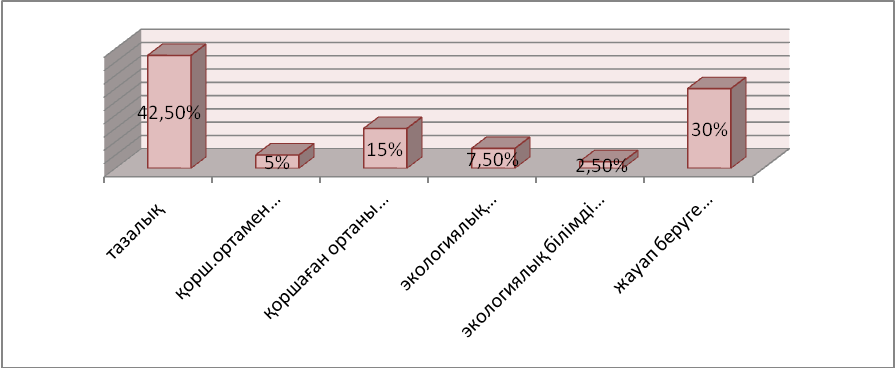 Экологиялық біліміңізді жетілдіру қажет деп санайсыз ба деген сұраққа жастардың басым көпшілігі қажет емес деп жауап берді. Осыдан  студенттердің көбісі экология мәселесіне немқұрайлы қарайтындығы анықталды.Біздің елімізде экологиялық мәдениеттің қалыптасу деңгейі қандай деген сауал қойылып, одан төмендегідей нәтижелер алынды.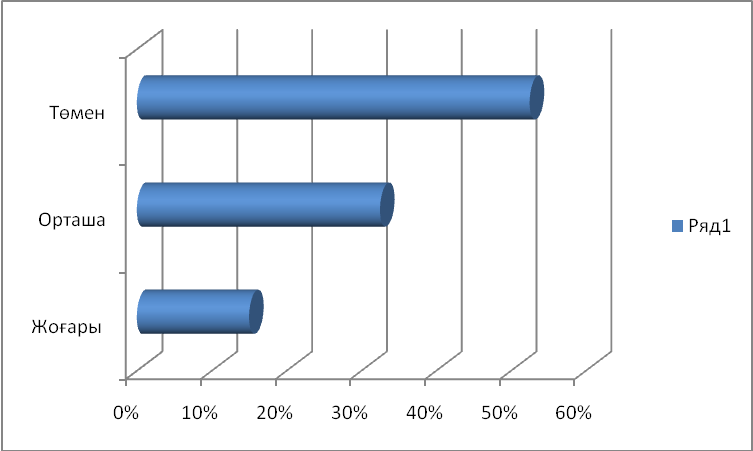 Экологияға байланысты ақпаратты қайдан аласыз деген сұрақ қойылды. Сұраққа жауап беру нәтижесінде жастар экологиялық мәліметті көбінесе бұқаралық ақпарат құралдарынан алатындығы белгілі болды. Сол себепті жастардың экологиялық мәдениетін жоғарылату үшін, экологиялық мазмұндағы теле бағдарламаларды, ақпаратты көп беру қажет. Ұяда не көрсең, ұшқанда соны ілесің деп халық даналығы айтқандай, кішкентай кезінен бастап баланы табиғатты аялауға баулу абзал. Ата –аналар өзінің іс –әрекетімен үлгі көрсетуі қажет. Баланың табиғатқа жан ашырлық сезімін ояту мақсатында теледидарда экологиялық тәрбие беретін әр түрлі қызықты мультфильмдер, экологиялық сипаттағы түрлі бағдарламалар, ойындар көрсетілуі керек. Сонымен қатар экологиялық білімді көтеру негізінде «экологиялық мәдениет» курсын барлық жоғары оқу орындарында, мектептерде енгізу қажеттігі туындап отыр.Экологиялық мәдениетті қалыптастыру үшін жастар мынадай іс –шараларды өткізуді ұсынады:Сіз экологиялық іс – шараларға қатысасыз ба деген сауалға төмендегідей жауаптар алынды: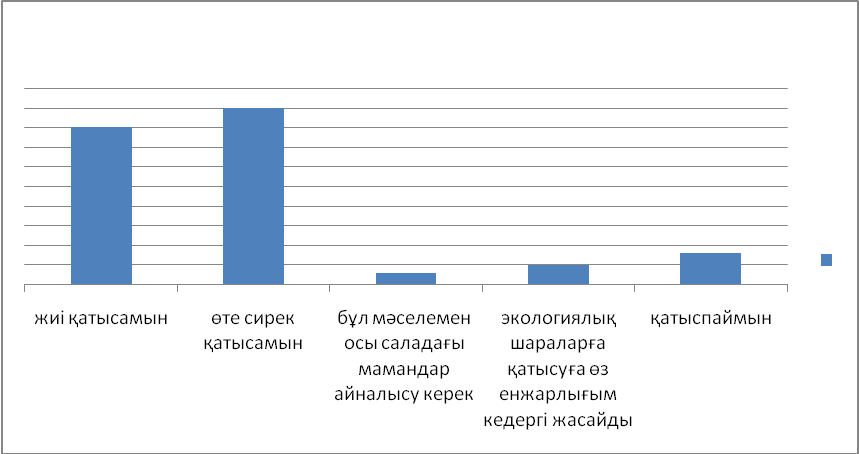 Көрсеткіштерге қарап, жастардың экологиялық іс – шараларға қатысуда енжарлық танытатынын көруге болады, осы мәселеге қатысты әлі де болса көптеген жұмыстар атқарылу қажет екендігін байқауға болады. Жалпы Қазақстанның экологиялық жағдайын қалай бағалайсыз деген сұраққа қатысты студенттердің жауабы бір жерден шыққан жоқ, яғни әр түрлі болды.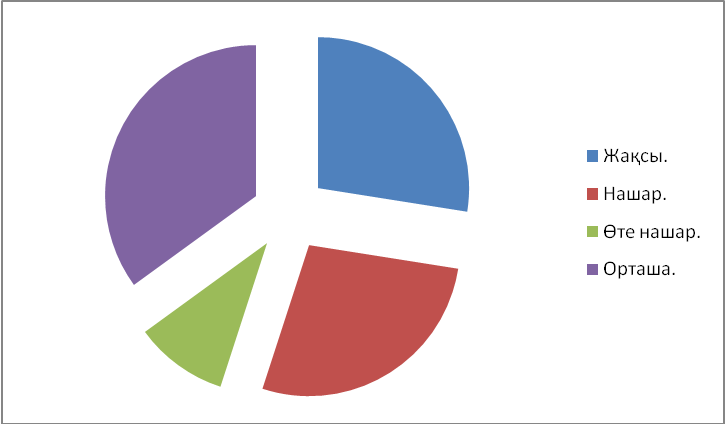 Сізді экологиялық мәселелер толғандыра ма деген сұраққа жастардың 80% - і толғандырады деп жауап берген, алайда олардың іс –әрекеттері бұл жауапқа сәйкес келмейді. Себебі, экологиялық іс – шараларға қатысасыз ба деген сұраққа 45% - ы қатыспаймын деп жауап берген. Сауалнама жүргізілген студенттердің 22,5% - ы экологиялық этиканы сақтамайтындығын мойындады. Енді біреулері экологиялық этиканы сақтау үшін жағдай жасалмағандығына шағымданды. Қарапайым мысал келтіретін болсақ, қоқыс салғыштардың жоқтығы, яғни аз болуы. Әр бір жерде қоқыс салғыш ыдыстар болса, адамдар экологиялық этикет аз бұзылар еді.Экологиялық мәдениетті қалыптастыруда экологиялық білім берудің рөлі қандай деген сауалға көпшілігі экологиялық білім берудің рөлі жоғары екендігін, сонымен қатар экологиялық бағыттағы білім беру жүйесінде нақты іс –шаралар қарастырылмағандығын айтады. Яғни, экологиялық сипаттағы білім беру жүйесін әлі де болса толықтырып, жүйелеуіміз керек. Тек теориялық білім беріп қана қоймай, оны тәжірибе жүзінде бекіту қажет деп табамыз. Студенттердің 57,5% - ы экологиялық мәселелерді маңызды деп санаса, 17,5% - ы саяси мәселелерді, 12,5% -ы экономикалық мәселелерді және 12,5% - ы үшеуін бірге алып жүру керек деп есептейді.Қоршаған орта, табиғат мен қоғам, экология мен мәдениет бір-бірімен тығыз байланысты. Олардың дамуы, өзара сәйкестікте болуы заңды. Жаратылыс құшағы мен Жер-Ана бетін жайлаған адамзат әрекеттеріне аса қажет үйлесімділіктің бар-жоғын байқататын нақты көріністер, әлемдік сипат алып бара жатқан экологиялық дағдарыс, адам баласының тіршілігін сақтап қалу мәселесі және т.б. толғандырмай тұрмайды [48,172]. Арал мен Балқаштың тартылып бара жатырғаны, ондағы ұсақ өзен-көлдердің тартылуы, Семей ядролық ракета сынағы және т.б. әзірге аты кең әйгіленбеген полигондардың зардаптары есепсіз жыртудан Сарыарқа топырағының эрозияға ұшырауы, табиғи жайылымдардың тарылуы, тау-кен жыныстарын өндіру салдарынан аспанды торлаған мыңдаған тонна тозаң, өнеркәсіп мұржаларының улы түтіндері т.б. жаратылыстың табиғи тепе-теңдігін бұзып жатырған адам қолымен жасалған құбылыстардың қай-қайсысы жеке-жеке де қауіпті. Олардың барлығын бірге топтап, күйзелген экономиканы тұйықтан шығару шараларымен қоса қарастырғанда, біздің мемлекетіміздің аса қатерлі экологиялық дағдарыс жағдайында тұрғаны шүбәсіз.  Экология мен табиғат, экология мен мәдениет бір-бірімен тығыз байланысты құбылыс. Сондықтан қоршаған ортаның экологиясын жақсарту үшін әлеуметтік экология, рухани экология деңгейін көтеру керек. Атап айтқанда, шет мемлекеттерінің көмегімен бұрынғы Семей полигонында жерасты қыртысынан радионуклидтерді көшіруді зерттеу керек, осы аймақтың ластануының екжей-текжейлі карталары жасалып, ядролық сынақтардан зардап шеккен халықтың денсаулығы жағдайын кешенді бақылау, оны сауықтыру әдістерін жасау бағдарламасы жасалуы керек.   Қазіргі кезде адамзат экологиялық мәселеге аса мән беріп, ойлаудың және мінез – құлықтың стереотиптерін өзгеруге тырыса отырып, табиғатпен қарым –қатынас жасаудың басқа формасын, жолын табу қажет екендігін түсіне бастады. Қалыптасқан экологиялық жағдай адамзаттың табиғатпен өзара қарым – қатынасының дәстүрлі формаларын қайта қарауды талап етеді. Біз қоршаған ортаны қорғау туралы айтқанда, бірінші кезекте адамды қорғау туралы, оның болашағы туралы айтамыз. Экологиялық мәселелер – барлық адамзатқа ортақ мәселе. Бұл мәселелерді шешуге барлық мемлекет атсалысу керек. Табиғи жағдайларына байланысты әр бір елде экологиялық мәселелердің өзіндік сипаты болады, бірақ бүгінгі күні әлемде экологиялық мәселесі жоқ, экологиялық мәселелері толық шешілген бірде бір мемлекет жоқ.  Биологиялық түр ретінде адамның өзін – өзі сақтау мәселесі қазіргі уақытта маңызды мәселенің бірі.Сонымен, экологиялық мәдениет қоғам мен табиғат арасындағы үйлесімділікті орнатудың әдісі болып табылады. Оны табиғатқа қатысты адамның позициясы ретінде, экологиялық сана қалыптасуының белгісі, экологиялық ақпараттандырылғандықтың деңгейін көрсететін көрсеткіші, «адам –қоғам –табиғат» жүйесіндегі байланысты үйлесімді етуге бағытталған халықтың белсенділігі ретінде анықтауға болады. Қалыптасқан экологиялық жағдайда адам экологиялық мәдениеттің өсу жолымен, экологиялық білімді дамыту жолымен жүру керек. Экологиялық мәдениеттің қалыптасуында экологиялық білім беру жүйесі, тәрбие беру, бұқаралық ақпарат құралдары маңызды рөл ойнайды. Білім беру барысында теориялық қана емес, сонымен бірге тәжірибелік білім беру қажеттілігі анықталды. Тәжірибе көрсеткендей, экологиялық мәдениет деңгейі әлі де болса төмен күйінде қалып отыр. Жас ұрпақтың экологиялық мәдениетін қалыптастыру мәселесін шешуді білім мен тәрбие өз мойнына алу керек. Табиғат – адамның жалғасы, оның өмірінің негізі. Табиғатта болып жатқан апаттарды тоқтату, азайту үшін халық тірі табиғатты сақтау қажет екендігін түсінуі керек. Үдеп бара жатқан экологиялық дағдарыс жағдайында адамның өмір сүруі, сүрмеуі адамның өзіне байланысты. Пайдаланылған әдебиеттер:Гирусов Е.В. природные основы экологической культуры //Экология, культура, образование (материалы и конференции). – М:Б.И.,1989. с11 – 19.Беркунова Л.А. Экологическая культура в аспекте становления ценностей современного общества. Дис. М. 2004 – с. 4.Щепаньский Я. Элементарные понятия социологии. –М, 1969. – с. 50. Жақсыбеков Ә.С. Экологиялық мәдениет. Алматы, 2009. 33б.Афиногенов Д.В. Свобода, наука, природа //Общественные науки и современность.2001.№4,158.Ноосфера - Жербесік. Экологиялық альманах. Алматы: АСН, 1996, №1.Таукен Қ. Төтенше экологиялық жағдайларды құқықтық реттеу. Алматы: ҚазМУ, 1991.Жақсыбеков Ә.С. Қазақстан Республикасының экологиялық ахуалы және оны мәдени қайта құру негіздері. Дисс., Алматы 1999ж.Ұлт тағылымы №2/2008. 25б.Қазақстан географиясы және экология мектепте және ЖОО–оқыту. Республикалық ғылыи әдістемелік журнал. №5, 2004.Ежелгі көшпелілер дүниетанымы. Жиырма томдық. 1-том. 65б. Астана: Аударма.Қазақ мәдениетінің типологиясы. Мәдениеттану оқу құралы. Алматы: Қазақ университеті, 1998-23б. әл – Фараби әлеуметтік – этикалық трактаттар. Ғылым баспасы. Алматы 1975, 28 – 29 бет.Т. Ғабитов, Ә. Нысанбаев, С. Нұрмұратов, Қ. Әлжан. Қазақ философия-сы (жоғары оқу орындарының студенттеріне арналған оқу құралы). Астана: Аударма, 2008.57б.Вамбери А. Путешествие по Средней Азии. - СПб.; 1865. Жанұзақ Әкім.Түркі өркениеті негізіндегі қазақ идеясы. 16б.Молдабеков Ж. Ж. Тектілі тұрағы – тұлғалыққа тірек // Адам әлемі. – № 2 - 1999. – 87 б.Анучин В.А. Основы природопользования. – М, 1978, с.160 Коммонер Б. Замыкающийся круг. Природа, человек, технология. Пер. С англ. – Л. Гидрометесиздат 1974, с. 224.Ж. До того, как умрет природа.–М,1968, с. 18 – 19.Аитов Н. А. Основы социологии: Учебник. – Алматы: Республиканский издательский кабинет 1997. – 122с.   Кон И. С. Социология личности. – М., 1967. -22 – 23.Александрова Р. И., Смольянов А. В. Экология и мораль. – М,1984,с.28. Швейцер А. Культура и этика. – М, Прогресс,1973, с. 307.Моисеев Н. Н. Цивилизация на переломе. Пути Росии. – М. 1996, 62сКон И. С. Социология личности. – М., 1967. -22 –23.Социология: Наука об обществе. Учебное пособие. Под ред. В. П. Андрущенко. – Харьков,1996. -  362 – 363с.Урсул А.Д. Ноосферная ориентация науки и образования в ххIвеке //Экологическое образование и устойчивое развитие.- М, РАГС, 1996.-с. МарковичД.Ж. Социальная экология: Книга для учителя.М Просвещение, 1991, 176б.Яншина Ф.Т. Мировоззрение В.И. Вернадского и философский контекст учения о биосфере и ноосфере. Дисс. в виде науч. Доклада М, 1999. c 21.www.google.kzwww.stat.kz. Дубовик О.Л., Жалинский А.Э. Причины экологической преступности. –М., 1988.Л.А. Өмірова Экологиялық қылмыстылықтың шығу себептерінің түрлері. Абай атындағы Қаз ҰПУ – нің Хабаршысы. №1, 2010.Қазақстан Республикасының 2014 – 2015 жылдарға арналған экологиялық қауіпсіздік тұжырымдамасы.Астана 2003.  Моисеев Н. Н. Цивилизация на переломе. Пути Росии. – М. 1996, 62с.Гумилев Л.Н. «Поиски вымышленного царства», - М.; Наука, 1970, С.38-39. Гусейнова Ш. Новые подходы к экологическому воспитанию студентов в условиях глобализации.  Ізденіс №1, 2011. Панин М.С. Экологическое образование –один из основных компонентов доктрины экологической безопасности Казахстана. Экологическая культура и образование .Опыт России и Казахстана. Москва –Алматы.2006. с.  305. Кішібеков Д., Кішібеков Т. Қазақ –философ халық //Ақиқат. -1995. №3. 29б. Ғабитов Т. Мәдениеттану. Алматы: Раритет, 2005. 416б. Рысбеков Қ.Қ. Қазақ мақал –мәтелдерінің тарихи –философиялық мәні.Левшин А. Описание киргиз -  казачьих или киргиз –кайсацких орд и степей. Алматы: Санат, с.162.Қазақ халқының салт – дәстүрлері.   46.Т. Ғабитов, Б. Сатершинов, Қ. Бегдаулетова Көшпелі қазақ қоғамының тарихи санасы және оның дүниетанымдық мәселелері. Қазақ халқының философиялық мұрасы. 454б.Фромм Э. Анатомия человеческой деструктивности. с. 185.Уалиханов Ш.Ш. Таңдамалы шығармалары. Алматы : Жазушы, 1985.560б. Қилыбаева Б.Қ. Қазақстанның экологиялық аймақтарындағы мәдени процесс. Дисс. 4бет. Сидоров Г., Шевелев С. Страиегические установки устойчивого развития Казахстана // «Саясат» 2005, №8 с.51-55.Станбаева С. Анализ природоохранных затрат в Республике Казахстан // «Саясат» 2005, №3 с. 78.Шетелдік инвесторлармен жасалған «қисық» контрактіні түзететін уақыт келді // «Айқын» 2007.Жолдыбаева Ұ.М. Орталық Азия мемлекеттерінің экология саласындағы ынтымақтастығы –аймақтық қауіпсіздікті қамтамасыз ету факторы. А., 2007. 73 б. Князева Г.Н., Курдюков С.П. Законы эволюции и самоорганизации сложных систем. М., 1994. с.19.Цит. По Рассел Бертран. История западной философии. Ростов – на – Дону. 2002. с. 48 Сыздықова Г.М. Ислам және оның Қазақстандағы даму ерекшеліктері. Сапаралиева К.С. Экологиялық таза тамақ өндірісінің экологиялық –экономикалық тиімділігі. Дисс. Шымкент 2008. Тонкопий М.С. Практикум по экономике природопользования. Алматы.,экономика. 2001,с.209. Қазақ бақсы – балгерлері. Алматы. Ана тілі., 1993. 224б.Каган М.С. Человеческая деятельность. М., 1994. с184.Анисимов С.Ф. Введение в аксиологию. М., 2001.с114.Ғаламдық экологиялық мәселелерді шешудегі артықшылықтар: Қоғамды ағарту, білімдендіру саласына көп күш салудың қажеттілігі;Әлем халықтарының саясатын экологияландыру және адамның табиғатқа әсерінен болатын зиянды бухгалтерлік есепке алуды енгізу;Әлем елдерінің басшылығының экологиялық нормативтерді жасауы;Ғылыми ақпаратты дамыту және соның негізінде барлығын қамтитын негізгі әлемдік экожүйелерді бағалауды жүзеге асыру.БҰҰ – ның классификациясы бойынша мемлекеттегі адамның ұлттық қауіпсіздігіндегі негізгі қауіп – қатердің тізіміЭкономикалық қауіпсіздік;Азық – түлік қауіпсіздігі;Денсаулық қауіпсіздігі;Экологиялық қауіпсіздік;Жеке қауіпсіздік;Қоғамдық қауіпсіздік;Саяси қауіпсіздік.Экологиялық қауіпсіздіктің негізгі мақсаттарыЖердің озон қабатының бұзылуына және климаттың өзгеруіне әкелетін антропогендік әсерлерді азайту;Жердің тоқырауы мен шөлге айналуының алдын алу, биоәртүрлікті сақтау;Экологиялық апат аймақтарына, әскери – космостық полигондарға және сынақ кешендеріне реабилитация жасау.Каспий теңізі қайраңы (шельф) ластануының алдын алу.Су ресурстарының ластануының алдын алу;Тарихи ластануларды жою және алдын алу, ауа бассейнінің ластануын, химиялық, радиоактивті, бактериологиялық ластанулардың алдын алу;Тұрмыстық және өнеркәсіптік қалдықтардың көлемін азайту;Табиғи және техникалық сипаттағы төтенше жағдайлардың алдын алу.Қазақстан Республикасының экологиялық қауіпсіздігін қамтамасыз етудің негізгі бағыттарыҚазақстан халқын сапалы ауыз суымен қамтамасыз ету;Ластанған өндіріс орындарын жабу немесе модернизациялау негізінде экологиялық жағдайы ауыр аймақтарға реабилитация жасау;Ұлттық ландшафтты күзету, топырақ тоқырауының алдын алу, табиғатқа зиян келтіретін «ғасыр жобасынан» бас тарту;Шетелден радиоактивті қалдықтардың кіруіне тыйым салу, радиациялық қауіпсіздіктің ұлттық бағдарламасын құру;«Таза» қайта қалпына келтірілетін энергия көздерін пайдалануды (күннің, желдің), энергия үнемдеуші технологияларды пайдалануды марапаттау, қолдау;Қазақстанның экологиялық мәселелерін шешу үшін халықаралық ынтымақтастықтың мүмкіндіктерін аз пайдалану.Экологиялық сақтандыру, экологиялық айыппұл жүйесінің әсерін күшейту.Құқықтың бір саласы ретіндегі экологиялық заң шығару жүйесін құрастыру;Экологиялық мәдениеттің, экологиялық білімнің, экологиялық насихаттың дамуы.Экологиялық қауіпсіздікті қамтамасыз етудің негізгі принциптеріҚоршаған ортаның сапасын балансталған басқарумен қамтамасыз ететін және табиғи ресурстарды пайдаланудың экологиялық мүмкін болатын шектерді анықтайтын ғылыми негізделген шектеулердің кешенін, тұрмыстық және басқа да қызметті жүргізудің ережесін, нормативтерін ендіру арқылы мемлекеттің тұрақты дамуы үшін барлық қоғамдық қатынастарды реттеуде экожүйелік бағытты қолдану;Экологиялық қауіпсіздіктің аймақтық және локальді мақсаттарының экологиялық қауіп –қатердің алдын алудың глобальді және ұлттық мақсаттарға бағынуы;Адам денсаулығына және қоршаған ортаға келтірілген зиян үшін өтемақы төлеу міндеті;Дамудың экологиялық – экономикалық баланстылығы;Шаруашылық және басқа да қызмет түрлерінің табиғи ортаға әсерін экологиялық және санитарлы –эпидемиологиялық экспертиза арқылы бағалау міндеттілігі;Халықтың экологиялық ақпараттандырылуы және оның экологиялық мәселелерді шешуге қатысуы;Халықаралық ынтымақтастағы серіктестік және халықаралық құқықтың нормаларын сақтау.Қоршаған орта саласындағы білімді дамытудың нормативті құжаттарыҚазақстан Республикасының конституциясыҚазақстан Республикасының «Қоршаған ортаны қорғау туралы» заңыҚазақстан Республикасының «Білім туралы» заңыҚазақстан Республикасының «Жоғарғы білім туралы» заңыӨркениеттің тұрақты даму(өзін–өзі қолдаушы)  концепциясы ( БҰҰ –ның Рио– де  - Жанейродағы қоршаған орта және даму бойынша конференциясы).Қазақстандағы эколог – мамандарды дайындау концепциясы (1995ж)Қазақстан Республикасындағы экологиялық білім беру мен тәрбиелеудің ұлттық стратегиясы (1998).Экологиялық білім беру бағдарламасы (1999ж).2004 – 2015 жылдар аралығындағы Қазақстан Республикасының экологиялық қауіпсіздігінің концепциясы.Экологиялық білім берудің мақсатыБарлық азаматтардың адамның әсерінен табиғи жүйенің өзгеруі туралы, Жер планетасындағы өркениет пен өмірді сақтаудың жолдары туралы теориялық білім алуын қамтамасыз ету.Табиғатты пайдалануда адам мінез –құлқының жетілген стереотиптерін қалыптастыру, қауіпсіз қоршаған ортаны сақтау және қалпына келтіру.Үздіксіз экологиялық білім беру жүйесінің құрылымыОтбасылық тәрбиеМектепке дейінгі экологиялық тәрбие беруЖалпы білім беретін мектептегі экологиялық білім беруЖоғарғы оқу орындарындағы экологиялық білімИнституционалды емес экологиялық білім (бұқаралық ақпарат құралдары, өкіметтік емес ұйымдар)Экологиялық білім берудің модель– сценариіЭкологиялық білімнен – тұрақты даму жолындағы білімге өту (әлеуметтік –экономикалық аспект);Халыққа экологиялық білім беру арқылы–экологиялық мәдениетке өту;Экологиялық біліктілік – кез – келген маманның профессионалдық қызметінің міндетті компоненті.ЖынысыПайызыЕр адам25%Әйел адам	75%Экологиялық біліміңізді жетілдіру қажет деп санайсыз ба?  ПайызыҚажет деп санаймын.22,5%Қажет емес.60%Жауап беруге қиналамын.17,5%Экологиялық мәселеге қатысты ақпаратты қайдан аласыз?ПайызыБұқаралық ақпарат құралдарынан (радио, теледидар, газет, журнал, интернет).77,5%Формалды емес қарым – қатынас (туысқандармен, көршілермен әңгімелесу).12,5%Өзіндік бақылаулар.10%Сіздің ойыңызша, экологиялық мәдениетті қалыптастыру үшін не істеу керек?Пайызы. Экологиялық іс – шаралар өткізу.17,5%Экологиялық білім беру.17,5%Тазалық сақтау.2,5%Жаңа технологиялар енгізу.5%Талапты күшейту.7,5%Экологиялық ұйымдарды көбейту.2,5%Экологиялық ақпарат беру.2,5%Экологиялық тәрбие беру.17,5%Экологияға қомақты қаржы бөлу.5%Білікті маман қалыптастыру.2,5%Экология мәселесіне көп көңіл бөлу.2,5%Жауап беруге қиналамын.17,5%